CSBG State PlanReport SectionsCSBG Cover Page (SF-424M)Section 1: CSBG Lead Agency, CSBG Authorized Official, CSBG Point of Contact, and Official State Designation LetterSection 2: State Legislation and RegulationSection 3: State Plan Development and Statewide GoalsSection 4: CSBG Hearing RequirementsSection 5: CSBG Eligible EntitiesSection 6: Organizational Standards for Eligible EntitiesSection 7: State Use of FundsSection 8: State Training and Technical AssistanceSection 9: State Linkages and CommunicationSection 10: Monitoring, Corrective Action, and Fiscal ControlsSection 11: Eligible Entity Tripartite BoardSection 12: Individual and Community Eligibility RequirementsSection 13: Results-Oriented Management and Accountability (ROMA) SystemSection 14: CSBG Programmatic Assurances and Information NarrativeSection 15: Federal CertificationsCSBG Cover Page (SF-424M)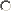 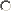 Section 1: CSBG Lead Agency, CSBG Authorized Official, CSBG Point of Contact, and Official State Designation LetterSection 2: State Legislation and RegulationSection 3: State Plan Development and Statewide GoalsSection 4: CSBG Hearing RequirementsSection 5: CSBG Eligible EntitiesSection 6: Organizational Standards for Eligible EntitiesSection 7: State Use of FundsSection 8: State Training and Technical AssistanceSection 9: State Linkages and CommunicationSection 10: Monitoring, Corrective Action, and Fiscal ControlsSection 11: Eligible Entity Tripartite BoardSection 12: Individual and Community Eligibility RequirementsSection 13: Results Oriented Management and Accountability (ROMA) SystemSection 14: CSBG Programmatic Assurances and Information NarrativeSection 15: Federal CertificationsU.S. DEPARTMENT OF HEALTH AND HUMAN SERVICES Administration for Children and FamiliesCommunity Services Block Grant (CSBG)SECTION 15Federal CertificationsForm Approved OMB No:0970-0382Expires:15.1. CERTIFICATION REGARDING LOBBYINGCertification for Contracts, Grants, Loans, and Cooperative AgreementsThe undersigned certifies, to the best of his or her knowledge and belief, that:No Federal appropriated funds have been paid or will be paid, by or on behalf of the undersigned, to any person for influencing or attempting to influence an officer or employee of an agency, a Member of Congress, an officer or employee of Congress, or an employee of a Member of Congress in connection with the awarding of any Federal contract, the making of any Federal grant, the making of any Federal loan, the entering into of any cooperative agreement, and the extension, continuation, renewal, amendment, or modification of any Federal contract, grant, loan, or cooperative agreement.If any funds other than Federal appropriated funds have been paid or will be paid to any person for influencing or attempting to influence an officer or employee of any agency, a Member of Congress, an officer or employee of Congress or an employee of a Member of Congress in connection with this Federal contract, grant, loan, or cooperative agreement, the undersigned shall complete and submit Standard Form-LLL, "Disclosure Form to Report Lobbying," in accordance with its instructions.The undersigned shall require that the language of this certification be included in the award documents for all subawards at all tiers (including subcontracts, subgrants, and contracts under grants, loans, and cooperative agreements) and that all subrecipients shall certify and disclose accordingly. This certification is a material representation of the fact upon which reliance was placed when this transaction was made or entered into. Submission of this certification is a prerequisite for making or entering into this transaction imposed by section 1352, title 31, U.S. Code. Any person who fails to file the required certification shall be subject to a civil penalty of not less than $10,000 and not more than $100,000 for each such failure.Statement for Loan Guarantees and Loan InsuranceThe undersigned states, to the best of his or her knowledge and belief, that:If any funds have been paid or will be paid to any person for influencing or attempting to influence an officer or employee of any agency, a Member of Congress, an officer or employee of Congress, or an employee of a Member of Congress in connection with this commitment providing for the United States to insure or guarantee a loan, the undersigned shall complete and submit Standard Form-LLL, "Disclosure Form to Report Lobbying," in accordance with its instructions. Submission of this statement is a prerequisite for making or entering into this transaction imposed by section 1352, title 31, U.S. Code. Any person whoGrantees' attention is called, in particular, to the following definitions from these rules:Controlled substance means a controlled substance in Schedules I through V of the Controlled Substances Act (21 U.S.C. 812) and as further defined by regulation (21 CFR 1308.11 through 1308.15).Conviction means a finding of guilt (including a plea of nolo contendere) or imposition of sentence, or both, by any judicial body charged with the responsibility to determine violations of the federal or state criminal drug statutes.A criminal drug statute is a Federal or non-Federal criminal statute involving the manufacture, distribution, dispensing, use, or possession of any controlled substance.Employee means the employee of a grantee directly engaged in the performance of work under a grant, including (i) All direct charge employees; (ii) All indirect charge employees unless their impact or involvement is insignificant to the performance of the grant; and (iii) Temporary personnel and consultants who are directly engaged in the performance of work under the grant and who are on the grantee's payroll. This definition does not include workers not on the payroll of the grantee (e.g., volunteers, even if used to meet a matching requirement; consultants or independent contractors not on the grantee's payroll; or employees of subrecipients or subcontractors in covered workplaces).Certification Regarding Drug-Free Workplace Requirements Alternate I. (Grantees Other Than Individuals)The grantee certifies that it will or will continue to provide a drug-free workplace by:Publishing a statement notifying employees that the unlawful manufacture, distribution, dispensing, possession, or use of a controlled substance is prohibited in the grantee's workplace and specifying the actions that will be taken against employees for violation of such prohibition.Establishing an ongoing drug-free awareness program to inform employees about--The dangers of drug abuse in the workplace.The grantee's policy of maintaining a drug-free workplace.Any available drug counseling, rehabilitation, and employee assistance programs; andThe penalties that may be imposed upon employees for drug abuse violations occurring in the workplace.Making it a requirement that each employee engaged in the performance of the grant be given a copy of the statement required by paragraph (a).Notifying the employee in the statement required by paragraph (a) that, as a condition of employment under the grant, the employee will - -Abide by the terms of the statement; and	(2) Notify the employer in writing.Primary Covered TransactionsInstructions for CertificationBy signing and submitting this proposal, the prospective primary participant is providing the certification set out below.The inability of a person to provide the certification required below will not necessarily result in denial of participation in this covered transaction. The prospective participant shall submit an explanation of why it cannot provide the certification set out below. The certification or explanation will be considered in connection with the department or agency's determination whether to enter into this transaction. However, the failure of the prospective primary participant to furnish a certification or an explanation shall disqualify such person from participation in this transaction.The certification in this clause is a material representation of fact upon which reliance was placed when the department or agency determined to enter into this transaction. If it is later determined that the prospective primary participant knowingly rendered an erroneous certification, in addition to other remedies available to the Federal Government, the department or agency may terminate this transaction for cause or default.The prospective primary participant shall provide immediate written notice to the department or agency to which this proposal is submitted if at any time the prospective primary participant learns that its certification was erroneous when submitted or has become erroneous by reason of changed circumstances.The terms covered transaction, debarred, suspended, ineligible, lower tier covered transaction, participant, person, primary covered transaction, principal, proposal, and voluntarily excluded, as used in this clause, have the meanings set out in the Definitions and Coverage sections of the rules implementing Executive Order 12549. You may contact the department or agency to which this proposal is being submitted for assistance in obtaining a copy of those regulations.The prospective primary participant agrees by submitting this proposal that, should the proposed covered transaction be entered into, it shall not knowingly enter into any lower-tier covered transaction with a person who is proposed for debarment under 48 CFR part 9, subpart 9.4, debarred, suspended, declared ineligible, or voluntarily excluded from participation in this covered transaction, unless authorized by the department or agency entering into this transaction.The prospective primary participant further agrees by submitting this proposal that it will include the clause titled "Certification Regarding Debarment, Suspension, Ineligibility, and Voluntary Exclusive-Lower Tier Covered Transaction," provided by the department or agency entering into this covered transaction, without modification, in all lower tier covered transactions and in all solicitations for lower tier covered transactions.A participant in a covered transaction may rely upon a certification of a prospective participant in a lower tier covered transaction that is not proposed for debarment under 48 CFR part 9, subpart 9.4, debarred, suspended, ineligible, or voluntarily excluded from the covered transaction, unless it knows that the certification is erroneous. A participant may decide the method and frequency by which it determines the eligibility of its principals. Each participant may but is notrequired to check the List of Parties Excluded from Federal Procurement and Non-procurement Programs.Nothing contained in the foregoing shall be construed to require the establishment of a system of records in order to render in good faith the certification required by this clause. The knowledge and information of a participant are not required to exceed that which is normally possessed by a prudent person in the ordinary course of business dealings.Except for transactions authorized under paragraph 6 of these instructions, if a participant in a covered transaction knowingly enters into a lower tier covered transaction with a person who is proposed for debarment under 48 CFR part 9, subpart 9.4, suspended, debarred, ineligible, or voluntarily excluded from participation in this transaction, in addition to other remedies available to the Federal Government, the department or agency may terminate this transaction for cause or default.Certification Regarding Debarment, Suspension, and Other Responsibility Matters - -Primary Covered TransactionsThe prospective primary participant certifies to the best of its knowledge and belief, that it and its principals:Are not presently debarred, suspended, proposed for debarment, declared ineligible, or voluntarily excluded by any Federal department or agency.Have not within a three-year period preceding this proposal been convicted of or had a civil judgment rendered against them for commission of fraud or a criminal offense in connection with obtaining, attempting to obtain, or performing a public (Federal, state or local) transaction or contract under a public transaction; violation of federal or state antitrust statutes or commission of embezzlement, theft, forgery, bribery, falsification or destruction of records, making false statements, or receiving stolen property;Are not presently indicted for or otherwise criminally or civilly charged by a governmental entity (federal, state, or local) with commission of any of the offenses enumerated in paragraph (1)(b) of this certification; andHave not within a three-year period preceding this application/proposal had one or more public transactions (federal, state, or local) terminated for cause or default.Where the prospective primary participant is unable to certify any of the statements in this certification, such prospective participant shall attach an explanation to this proposal.Certification Regarding Debarment, Suspension, Ineligibility and Voluntary Exclusion - -Lower Tier Covered Transactions Instructions for CertificationBy signing and submitting this proposal, the prospective lower tier participant is providing the certification set out below.The certification in this clause is a material representation of fact upon which reliance was placed when this transaction was entered into. If it is later determined that the prospective lower tier participant knowingly rendered an erroneous certification, in addition to other.The prospective lower tier participant shall provide immediate written notice to the person to which this proposal is submitted if at any time the prospective lower tier participant learns that its certification was erroneous when submitted or had become erroneous by reason of changed circumstances.The terms covered transaction, debarred, suspended, ineligible, lower tier covered transaction, participant, person, primary covered transaction, principal, proposal, and voluntarily excluded, as used in this clause, have the meaning set out in the Definitions and Coverage sections of rules implementing Executive Order 12549. You may contact the person to which this proposal is submitted for assistance in obtaining a copy of those regulations.The prospective lower tier participant agrees by submitting this proposal that, should the proposed covered transaction be entered into, it shall not knowingly enter into any lower tier covered transaction with a person who is proposed for debarment under 48 CFR part 9, subpart 9.4, debarred, suspended, declared ineligible, or voluntarily excluded from participation in this covered transaction, unless authorized by the department or agency with which this transaction originated.The prospective lower tier participant further agrees by submitting this proposal that it will include this clause titled "Certification Regarding Debarment, Suspension, Ineligibility and Voluntary Exclusion-Lower Tier Covered Transaction," without modification, in all lower tier covered transactions and in all solicitations for lower tier covered transactions.A participant in a covered transaction may rely upon a certification of a prospective participant in a lower tier covered transaction that it is not proposed for debarment under 48 CFR part 9, subpart 9.4, debarred, suspended, ineligible, or voluntarily excluded from covered transactions, unless it knows that the certification is erroneous. A participant may decide the method and frequency by which it determines the eligibility of its principals. Each participant may, but is not required to, check the List of Parties Excluded from Federal Procurement and Non-procurement Programs.Nothing contained in the foregoing shall be construed to require establishment of a system of records in order to render in good faith the certification required by this clause. The knowledge and information of a participant is not required to exceed that which is normally possessed by a prudent person in the ordinary course of business dealings.Except for transactions authorized under paragraph five of these instructions, if a participant in a covered transaction knowingly enters into a lower tier covered transaction with a person who is proposed for debarment under 48 CFR part 9, subpart 9.4, suspended, debarred, ineligible, or voluntarily excluded from participation in this transaction, in addition to other remedies available to the Federal Government, the department or agency with which this transaction.Program Name:Community Services Block GrantGrantee Name: GeorgiaReport Name: CSBG State Plan Report Period: 10/01/2023 to 09/30/2024Grantee Name: GeorgiaReport Name: CSBG State Plan Report Period: 10/01/2023 to 09/30/2024Report Status: DRAFTReport Status: DRAFTU.S. DEPARTMENT OF HEALTH AND HUMAN SERVICES		Form Approved Administration for Children and Families	OMB No: 0970-0382Community Services Block Grant (CSBG)	Expires:COVER PAGEU.S. DEPARTMENT OF HEALTH AND HUMAN SERVICES		Form Approved Administration for Children and Families	OMB No: 0970-0382Community Services Block Grant (CSBG)	Expires:COVER PAGEU.S. DEPARTMENT OF HEALTH AND HUMAN SERVICES		Form Approved Administration for Children and Families	OMB No: 0970-0382Community Services Block Grant (CSBG)	Expires:COVER PAGEU.S. DEPARTMENT OF HEALTH AND HUMAN SERVICES		Form Approved Administration for Children and Families	OMB No: 0970-0382Community Services Block Grant (CSBG)	Expires:COVER PAGEU.S. DEPARTMENT OF HEALTH AND HUMAN SERVICES		Form Approved Administration for Children and Families	OMB No: 0970-0382Community Services Block Grant (CSBG)	Expires:COVER PAGEU.S. DEPARTMENT OF HEALTH AND HUMAN SERVICES		Form Approved Administration for Children and Families	OMB No: 0970-0382Community Services Block Grant (CSBG)	Expires:COVER PAGEU.S. DEPARTMENT OF HEALTH AND HUMAN SERVICES		Form Approved Administration for Children and Families	OMB No: 0970-0382Community Services Block Grant (CSBG)	Expires:COVER PAGEU.S. DEPARTMENT OF HEALTH AND HUMAN SERVICES		Form Approved Administration for Children and Families	OMB No: 0970-0382Community Services Block Grant (CSBG)	Expires:COVER PAGE* 1.a. Type of Submission: Application  Plan  Other (2 Year)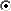 * 1.a. Type of Submission: Application  Plan  Other (2 Year)* 1.b. Frequency: Annual  Other (2 Year)* 1.b. Frequency: Annual  Other (2 Year)* 1.c. Consolidated Application/ Plan/Funding Request?Explanation:* 1.c. Consolidated Application/ Plan/Funding Request?Explanation:* 1.c. Consolidated Application/ Plan/Funding Request?Explanation:* 1.d. Version: Initial  Resubmission  Revision	Update2. Date Received:2. Date Received:2. Date Received:State Use Only:3. Applicant Identifier:3. Applicant Identifier:3. Applicant Identifier:State Use Only:4a. Federal Entity Identifier:4a. Federal Entity Identifier:4a. Federal Entity Identifier:5. Date Received By State:4b. Federal Award Identifier:4b. Federal Award Identifier:4b. Federal Award Identifier:6. State Application Identifier:7. APPLICANT INFORMATION7. APPLICANT INFORMATION7. APPLICANT INFORMATION7. APPLICANT INFORMATION7. APPLICANT INFORMATION7. APPLICANT INFORMATION7. APPLICANT INFORMATION7. APPLICANT INFORMATION* a. Legal Name: State of Georgia CSBG Program* a. Legal Name: State of Georgia CSBG Program* a. Legal Name: State of Georgia CSBG Program* a. Legal Name: State of Georgia CSBG Program* a. Legal Name: State of Georgia CSBG Program* a. Legal Name: State of Georgia CSBG Program* a. Legal Name: State of Georgia CSBG Program* a. Legal Name: State of Georgia CSBG Program* b. Employer/Taxpayer Identification Number (EIN/TIN): 1581130678A1* b. Employer/Taxpayer Identification Number (EIN/TIN): 1581130678A1* b. Employer/Taxpayer Identification Number (EIN/TIN): 1581130678A1* b. Employer/Taxpayer Identification Number (EIN/TIN): 1581130678A1* c. Organizational DUNS: 135970429* c. Organizational DUNS: 135970429* c. Organizational DUNS: 135970429* c. Organizational DUNS: 135970429* d. Address:* d. Address:* d. Address:* d. Address:* d. Address:* d. Address:* d. Address:* d. Address:* Street 1:Street 2:Street 2:* City:AtlantaAtlantaAtlantaCounty:County:GAGA* State:GAGAGAProvince:Province:* Country:United StatesUnited StatesUnited States* Zip / Postal Code:* Zip / Postal Code:3030330303e. Organizational Unit:e. Organizational Unit:e. Organizational Unit:e. Organizational Unit:e. Organizational Unit:e. Organizational Unit:e. Organizational Unit:e. Organizational Unit:Department Name: Georgia Department of Human ServicesDepartment Name: Georgia Department of Human ServicesDepartment Name: Georgia Department of Human ServicesDepartment Name: Georgia Department of Human ServicesDivision Name: Division of Family and Children ServicesDivision Name: Division of Family and Children ServicesDivision Name: Division of Family and Children ServicesDivision Name: Division of Family and Children Servicesf. Name and contact information of person to be contacted on matters involving this application:f. Name and contact information of person to be contacted on matters involving this application:f. Name and contact information of person to be contacted on matters involving this application:f. Name and contact information of person to be contacted on matters involving this application:f. Name and contact information of person to be contacted on matters involving this application:f. Name and contact information of person to be contacted on matters involving this application:f. Name and contact information of person to be contacted on matters involving this application:f. Name and contact information of person to be contacted on matters involving this application:Prefix:* First Name: Cynthia* First Name: Cynthia* First Name: CynthiaMiddle Name: MarieMiddle Name: MarieMiddle Name: Marie* Last Name: BryantSuffix:Title:Unit ManagerTitle:Unit ManagerTitle:Unit ManagerOrganizational Affiliation:Georgia Division of Family and Children Services (DFCS)Organizational Affiliation:Georgia Division of Family and Children Services (DFCS)Organizational Affiliation:Georgia Division of Family and Children Services (DFCS)Organizational Affiliation:Georgia Division of Family and Children Services (DFCS)* Telephone Number:(404) 463-1679Fax Number (404) 463-7501Fax Number (404) 463-7501Fax Number (404) 463-7501* Email: cynthia.bryant@dhs.ga.gov* Email: cynthia.bryant@dhs.ga.gov* Email: cynthia.bryant@dhs.ga.gov* Email: cynthia.bryant@dhs.ga.gov* 8a. TYPE OF APPLICANT:A: State Government* 8a. TYPE OF APPLICANT:A: State Government* 8a. TYPE OF APPLICANT:A: State Government* 8a. TYPE OF APPLICANT:A: State Government* 8a. TYPE OF APPLICANT:A: State Government* 8a. TYPE OF APPLICANT:A: State Government* 8a. TYPE OF APPLICANT:A: State Government* 8a. TYPE OF APPLICANT:A: State Governmentb. Additional Description:b. Additional Description:b. Additional Description:b. Additional Description:b. Additional Description:b. Additional Description:b. Additional Description:b. Additional Description:* 9. Name of Federal Agency:* 9. Name of Federal Agency:* 9. Name of Federal Agency:* 9. Name of Federal Agency:* 9. Name of Federal Agency:* 9. Name of Federal Agency:* 9. Name of Federal Agency:* 9. Name of Federal Agency:Catalog of Federal Domestic Assistance Number:Catalog of Federal Domestic Assistance Number:CFDA Title:CFDA Title:CFDA Title:10. CFDA Numbers and Titles10. CFDA Numbers and Titles10. CFDA Numbers and Titles9356993569Community Services Block GrantCommunity Services Block GrantCommunity Services Block Grant11. Descriptive Title of Applicant's Project Community Services Block Grant11. Descriptive Title of Applicant's Project Community Services Block Grant11. Descriptive Title of Applicant's Project Community Services Block Grant11. Descriptive Title of Applicant's Project Community Services Block Grant11. Descriptive Title of Applicant's Project Community Services Block Grant11. Descriptive Title of Applicant's Project Community Services Block Grant11. Descriptive Title of Applicant's Project Community Services Block Grant11. Descriptive Title of Applicant's Project Community Services Block Grant12. Areas Affected by Funding:Statewide12. Areas Affected by Funding:Statewide12. Areas Affected by Funding:Statewide12. Areas Affected by Funding:Statewide12. Areas Affected by Funding:Statewide12. Areas Affected by Funding:Statewide12. Areas Affected by Funding:Statewide12. Areas Affected by Funding:Statewide13. CONGRESSIONAL DISTRICTS OF:13. CONGRESSIONAL DISTRICTS OF:13. CONGRESSIONAL DISTRICTS OF:13. CONGRESSIONAL DISTRICTS OF:13. CONGRESSIONAL DISTRICTS OF:13. CONGRESSIONAL DISTRICTS OF:13. CONGRESSIONAL DISTRICTS OF:13. CONGRESSIONAL DISTRICTS OF:* a. Applicant 5b. Program/Project: Statewideb. Program/Project: StatewideAttach an additional list of Program/Project Congressional Districts if needed.Attach an additional list of Program/Project Congressional Districts if needed.Attach an additional list of Program/Project Congressional Districts if needed.Attach an additional list of Program/Project Congressional Districts if needed.Attach an additional list of Program/Project Congressional Districts if needed.Attach an additional list of Program/Project Congressional Districts if needed.Attach an additional list of Program/Project Congressional Districts if needed.Attach an additional list of Program/Project Congressional Districts if needed.14. FUNDING PERIOD:14. FUNDING PERIOD:15. ESTIMATED FUNDING:15. ESTIMATED FUNDING:15. ESTIMATED FUNDING:a. Start Date: 10/01/2023b. End Date:  09/30/2024b. End Date:  09/30/2024* a. Federal ($):* a. Federal ($):* a. Federal ($):b. Match ($):$0$0$0* 16. IS SUBMISSION SUBJECT TO REVIEW BY THE STATE UNDER THE EXECUTIVE ORDER 12372 PROCESS?* 16. IS SUBMISSION SUBJECT TO REVIEW BY THE STATE UNDER THE EXECUTIVE ORDER 12372 PROCESS?* 16. IS SUBMISSION SUBJECT TO REVIEW BY THE STATE UNDER THE EXECUTIVE ORDER 12372 PROCESS?* 16. IS SUBMISSION SUBJECT TO REVIEW BY THE STATE UNDER THE EXECUTIVE ORDER 12372 PROCESS?* 16. IS SUBMISSION SUBJECT TO REVIEW BY THE STATE UNDER THE EXECUTIVE ORDER 12372 PROCESS?a. This submission was made available to the State under Executive Order 12372a. This submission was made available to the State under Executive Order 12372a. This submission was made available to the State under Executive Order 12372a. This submission was made available to the State under Executive Order 12372a. This submission was made available to the State under Executive Order 12372Process for Review on :Process for Review on :Process for Review on :Process for Review on :Process for Review on :b. Program is subject to E.O. 12372 but has not been selected by State for review.b. Program is subject to E.O. 12372 but has not been selected by State for review.b. Program is subject to E.O. 12372 but has not been selected by State for review.b. Program is subject to E.O. 12372 but has not been selected by State for review.b. Program is subject to E.O. 12372 but has not been selected by State for review.c. Program is not covered by E.O. 12372.c. Program is not covered by E.O. 12372.c. Program is not covered by E.O. 12372.c. Program is not covered by E.O. 12372.c. Program is not covered by E.O. 12372.* 17. Is The Applicant Delinquent On Any Federal Debt?  YES NO* 17. Is The Applicant Delinquent On Any Federal Debt?  YES NO* 17. Is The Applicant Delinquent On Any Federal Debt?  YES NO* 17. Is The Applicant Delinquent On Any Federal Debt?  YES NO* 17. Is The Applicant Delinquent On Any Federal Debt?  YES NOExplanation:Explanation:Explanation:Explanation:Explanation:18. By signing this application, I certify (1) to the statements contained in the list of certifications** and (2) that the statements herein are true, complete, and accurate to the best of my knowledge. I also provide the required assurances** and agree to comply with any resulting terms if I accept an award. I am aware that any false, fictitious, or fraudulent statements or claims may subject me to criminal, civil, or administrative penalties. (U.S. Code, Title 218, Section 1001)**I Agree 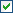 18. By signing this application, I certify (1) to the statements contained in the list of certifications** and (2) that the statements herein are true, complete, and accurate to the best of my knowledge. I also provide the required assurances** and agree to comply with any resulting terms if I accept an award. I am aware that any false, fictitious, or fraudulent statements or claims may subject me to criminal, civil, or administrative penalties. (U.S. Code, Title 218, Section 1001)**I Agree 18. By signing this application, I certify (1) to the statements contained in the list of certifications** and (2) that the statements herein are true, complete, and accurate to the best of my knowledge. I also provide the required assurances** and agree to comply with any resulting terms if I accept an award. I am aware that any false, fictitious, or fraudulent statements or claims may subject me to criminal, civil, or administrative penalties. (U.S. Code, Title 218, Section 1001)**I Agree 18. By signing this application, I certify (1) to the statements contained in the list of certifications** and (2) that the statements herein are true, complete, and accurate to the best of my knowledge. I also provide the required assurances** and agree to comply with any resulting terms if I accept an award. I am aware that any false, fictitious, or fraudulent statements or claims may subject me to criminal, civil, or administrative penalties. (U.S. Code, Title 218, Section 1001)**I Agree ** The list of certifications and assurances, or an internet site where you may obtain this list, is contained in the announcement or agency-specific instructions.** The list of certifications and assurances, or an internet site where you may obtain this list, is contained in the announcement or agency-specific instructions.** The list of certifications and assurances, or an internet site where you may obtain this list, is contained in the announcement or agency-specific instructions.** The list of certifications and assurances, or an internet site where you may obtain this list, is contained in the announcement or agency-specific instructions.18a. Typed or Printed Name and Title of Authorized Certifying Official18a. Typed or Printed Name and Title of Authorized Certifying Official18c. Telephone (area code, number, and extension)18c. Telephone (area code, number, and extension)18c. Telephone (area code, number, and extension)18a. Typed or Printed Name and Title of Authorized Certifying Official18a. Typed or Printed Name and Title of Authorized Certifying Official18d. Email Address18d. Email Address18d. Email Address18b. Signature of Authorized Certifying Official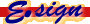 18b. Signature of Authorized Certifying Official18e. Date Report Submitted (Month, Day, Year)18e. Date Report Submitted (Month, Day, Year)18e. Date Report Submitted (Month, Day, Year)Attach supporting documents as specified in agency instructions.Attach supporting documents as specified in agency instructions.Attach supporting documents as specified in agency instructions.Attach supporting documents as specified in agency instructions.Attach supporting documents as specified in agency instructions.U.S. DEPARTMENT OF HEALTH AND HUMAN SERVICES		Form Approved Administration for Children and Families	OMB No:0970-0382Community Services Block Grant (CSBG)	Expires:SECTION 1CSBG Lead Agency, CSBG Authorized Official, CSBG Point of Contact, and Official State Designation LetterU.S. DEPARTMENT OF HEALTH AND HUMAN SERVICES		Form Approved Administration for Children and Families	OMB No:0970-0382Community Services Block Grant (CSBG)	Expires:SECTION 1CSBG Lead Agency, CSBG Authorized Official, CSBG Point of Contact, and Official State Designation LetterU.S. DEPARTMENT OF HEALTH AND HUMAN SERVICES		Form Approved Administration for Children and Families	OMB No:0970-0382Community Services Block Grant (CSBG)	Expires:SECTION 1CSBG Lead Agency, CSBG Authorized Official, CSBG Point of Contact, and Official State Designation LetterU.S. DEPARTMENT OF HEALTH AND HUMAN SERVICES		Form Approved Administration for Children and Families	OMB No:0970-0382Community Services Block Grant (CSBG)	Expires:SECTION 1CSBG Lead Agency, CSBG Authorized Official, CSBG Point of Contact, and Official State Designation LetterU.S. DEPARTMENT OF HEALTH AND HUMAN SERVICES		Form Approved Administration for Children and Families	OMB No:0970-0382Community Services Block Grant (CSBG)	Expires:SECTION 1CSBG Lead Agency, CSBG Authorized Official, CSBG Point of Contact, and Official State Designation LetterU.S. DEPARTMENT OF HEALTH AND HUMAN SERVICES		Form Approved Administration for Children and Families	OMB No:0970-0382Community Services Block Grant (CSBG)	Expires:SECTION 1CSBG Lead Agency, CSBG Authorized Official, CSBG Point of Contact, and Official State Designation LetterU.S. DEPARTMENT OF HEALTH AND HUMAN SERVICES		Form Approved Administration for Children and Families	OMB No:0970-0382Community Services Block Grant (CSBG)	Expires:SECTION 1CSBG Lead Agency, CSBG Authorized Official, CSBG Point of Contact, and Official State Designation LetterU.S. DEPARTMENT OF HEALTH AND HUMAN SERVICES		Form Approved Administration for Children and Families	OMB No:0970-0382Community Services Block Grant (CSBG)	Expires:SECTION 1CSBG Lead Agency, CSBG Authorized Official, CSBG Point of Contact, and Official State Designation LetterU.S. DEPARTMENT OF HEALTH AND HUMAN SERVICES		Form Approved Administration for Children and Families	OMB No:0970-0382Community Services Block Grant (CSBG)	Expires:SECTION 1CSBG Lead Agency, CSBG Authorized Official, CSBG Point of Contact, and Official State Designation LetterU.S. DEPARTMENT OF HEALTH AND HUMAN SERVICES		Form Approved Administration for Children and Families	OMB No:0970-0382Community Services Block Grant (CSBG)	Expires:SECTION 1CSBG Lead Agency, CSBG Authorized Official, CSBG Point of Contact, and Official State Designation LetterU.S. DEPARTMENT OF HEALTH AND HUMAN SERVICES		Form Approved Administration for Children and Families	OMB No:0970-0382Community Services Block Grant (CSBG)	Expires:SECTION 1CSBG Lead Agency, CSBG Authorized Official, CSBG Point of Contact, and Official State Designation Letter1.1. Identify whether this is a One-Year or a Two-Year Plan1.1. Identify whether this is a One-Year or a Two-Year Plan1.1. Identify whether this is a One-Year or a Two-Year Plan1.1. Identify whether this is a One-Year or a Two-Year Plan1.1. Identify whether this is a One-Year or a Two-Year Plan1.1. Identify whether this is a One-Year or a Two-Year Plan one-year  two-year one-year  two-year one-year  two-year one-year  two-year one-year  two-year1.1a. Provide the federal fiscal years this plan covers:1.1a. Provide the federal fiscal years this plan covers:1.1a. Provide the federal fiscal years this plan covers:1.1a. Provide the federal fiscal years this plan covers:1.1a. Provide the federal fiscal years this plan covers:1.1a. Provide the federal fiscal years this plan covers:Year OneYear OneYear OneYear TwoYear Two1.2.Lead Agency: Update the following information in relation to the lead agency designated to administer CSBG in the state, as required by Section 676(a) of the CSBG Act.Information should reflect the responses provided in the Application for Federal Assistance, SF-424M.1.2.Lead Agency: Update the following information in relation to the lead agency designated to administer CSBG in the state, as required by Section 676(a) of the CSBG Act.Information should reflect the responses provided in the Application for Federal Assistance, SF-424M.1.2.Lead Agency: Update the following information in relation to the lead agency designated to administer CSBG in the state, as required by Section 676(a) of the CSBG Act.Information should reflect the responses provided in the Application for Federal Assistance, SF-424M.1.2.Lead Agency: Update the following information in relation to the lead agency designated to administer CSBG in the state, as required by Section 676(a) of the CSBG Act.Information should reflect the responses provided in the Application for Federal Assistance, SF-424M.1.2.Lead Agency: Update the following information in relation to the lead agency designated to administer CSBG in the state, as required by Section 676(a) of the CSBG Act.Information should reflect the responses provided in the Application for Federal Assistance, SF-424M.1.2.Lead Agency: Update the following information in relation to the lead agency designated to administer CSBG in the state, as required by Section 676(a) of the CSBG Act.Information should reflect the responses provided in the Application for Federal Assistance, SF-424M.1.2.Lead Agency: Update the following information in relation to the lead agency designated to administer CSBG in the state, as required by Section 676(a) of the CSBG Act.Information should reflect the responses provided in the Application for Federal Assistance, SF-424M.1.2.Lead Agency: Update the following information in relation to the lead agency designated to administer CSBG in the state, as required by Section 676(a) of the CSBG Act.Information should reflect the responses provided in the Application for Federal Assistance, SF-424M.1.2.Lead Agency: Update the following information in relation to the lead agency designated to administer CSBG in the state, as required by Section 676(a) of the CSBG Act.Information should reflect the responses provided in the Application for Federal Assistance, SF-424M.1.2.Lead Agency: Update the following information in relation to the lead agency designated to administer CSBG in the state, as required by Section 676(a) of the CSBG Act.Information should reflect the responses provided in the Application for Federal Assistance, SF-424M.1.2.Lead Agency: Update the following information in relation to the lead agency designated to administer CSBG in the state, as required by Section 676(a) of the CSBG Act.Information should reflect the responses provided in the Application for Federal Assistance, SF-424M.Has the information in regards to the state lead agency changed since the last submission of the state plan?  Yes  NoHas the information in regards to the state lead agency changed since the last submission of the state plan?  Yes  NoHas the information in regards to the state lead agency changed since the last submission of the state plan?  Yes  NoHas the information in regards to the state lead agency changed since the last submission of the state plan?  Yes  NoHas the information in regards to the state lead agency changed since the last submission of the state plan?  Yes  NoHas the information in regards to the state lead agency changed since the last submission of the state plan?  Yes  NoHas the information in regards to the state lead agency changed since the last submission of the state plan?  Yes  NoHas the information in regards to the state lead agency changed since the last submission of the state plan?  Yes  NoHas the information in regards to the state lead agency changed since the last submission of the state plan?  Yes  NoHas the information in regards to the state lead agency changed since the last submission of the state plan?  Yes  NoHas the information in regards to the state lead agency changed since the last submission of the state plan?  Yes  NoIf yes, provide the date of change and select the fields that have been updatedIf yes, provide the date of change and select the fields that have been updatedIf yes, provide the date of change and select the fields that have been updatedIf yes, provide the date of change and select the fields that have been updatedIf yes, provide the date of change and select the fields that have been updatedIf yes, provide the date of change and select the fields that have been updatedIf yes, provide the date of change and select the fields that have been updatedIf yes, provide the date of change and select the fields that have been updatedIf yes, provide the date of change and select the fields that have been updatedIf yes, provide the date of change and select the fields that have been updatedIf yes, provide the date of change and select the fields that have been updated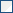 Lead AgencyDepartment TypeDepartment TypeDepartment TypeDepartment TypeDepartment NameDepartment NameDepartment NameAuthorized OfficialStreet AddressStreet AddressStreet AddressStreet AddressCityCityCityZip CodeBusiness NumberBusiness NumberBusiness NumberBusiness NumberFax NumberFax NumberFax NumberEmail AddressWebsiteWebsiteWebsiteWebsiteWebsiteWebsiteWebsiteWebsite1.2a. Lead agency1.2a. Lead agency1.2a. Lead agency1.2a. Lead agencyGeorgia Division of Family and Children Services (DFCS)Georgia Division of Family and Children Services (DFCS)Georgia Division of Family and Children Services (DFCS)Georgia Division of Family and Children Services (DFCS)Georgia Division of Family and Children Services (DFCS)Georgia Division of Family and Children Services (DFCS)Georgia Division of Family and Children Services (DFCS)1.2b. Cabinet or administrative department of this lead agency [Select one option and narrative where applicable]1.2b. Cabinet or administrative department of this lead agency [Select one option and narrative where applicable]1.2b. Cabinet or administrative department of this lead agency [Select one option and narrative where applicable]1.2b. Cabinet or administrative department of this lead agency [Select one option and narrative where applicable]1.2b. Cabinet or administrative department of this lead agency [Select one option and narrative where applicable]1.2b. Cabinet or administrative department of this lead agency [Select one option and narrative where applicable]1.2b. Cabinet or administrative department of this lead agency [Select one option and narrative where applicable]1.2b. Cabinet or administrative department of this lead agency [Select one option and narrative where applicable]1.2b. Cabinet or administrative department of this lead agency [Select one option and narrative where applicable]1.2b. Cabinet or administrative department of this lead agency [Select one option and narrative where applicable]1.2b. Cabinet or administrative department of this lead agency [Select one option and narrative where applicable] Community Services Department Community Services Department Community Services Department Community Services Department Community Services Department Community Services Department Community Services Department Community Services Department Community Services Department Community Services Department Community Services Department Human Services Department Human Services Department Human Services Department Human Services Department Human Services Department Human Services Department Human Services Department Human Services Department Human Services Department Human Services Department Human Services Department Social Services Department Social Services Department Social Services Department Social Services Department Social Services Department Social Services Department Social Services Department Social Services Department Social Services Department Social Services Department Social Services Department Governor's Office Governor's Office Governor's Office Governor's Office Governor's Office Governor's Office Governor's Office Governor's Office Governor's Office Governor's Office Governor's Office Community Affairs Department Community Affairs Department Community Affairs Department Community Affairs Department Community Affairs Department Community Affairs Department Community Affairs Department Community Affairs Department Community Affairs Department Community Affairs Department Community Affairs Department Health Department Health Department Health Department Health Department Health Department Health Department Health Department Health Department Health Department Health Department Health Department Housing Department Housing Department Housing Department Housing Department Housing Department Housing Department Housing Department Housing Department Housing Department Housing Department Housing Department Other, describe Other, describe Other, describe Other, describe Other, describe Other, describe Other, describe Other, describe Other, describe Other, describe Other, describe1.2c. Cabinet or Administrative Department Name: Provide the name of the cabinet or administrative department of the CSBG authorized official1.2c. Cabinet or Administrative Department Name: Provide the name of the cabinet or administrative department of the CSBG authorized official1.2c. Cabinet or Administrative Department Name: Provide the name of the cabinet or administrative department of the CSBG authorized official1.2c. Cabinet or Administrative Department Name: Provide the name of the cabinet or administrative department of the CSBG authorized official1.2c. Cabinet or Administrative Department Name: Provide the name of the cabinet or administrative department of the CSBG authorized officialGeorgia Division of Family and Children ServicesGeorgia Division of Family and Children ServicesGeorgia Division of Family and Children ServicesGeorgia Division of Family and Children ServicesGeorgia Division of Family and Children ServicesGeorgia Division of Family and Children Services1.2d. Authorized official of the lead agency1.2d. Authorized official of the lead agency1.2d. Authorized official of the lead agency1.2d. Authorized official of the lead agency1.2d. Authorized official of the lead agency1.2d. Authorized official of the lead agency1.2d. Authorized official of the lead agency1.2d. Authorized official of the lead agency1.2d. Authorized official of the lead agency1.2d. Authorized official of the lead agency1.2d. Authorized official of the lead agencyName: Candice BroceName: Candice BroceName: Candice BroceName: Candice BroceName: Candice BroceTitle: Director of DFCSTitle: Director of DFCSTitle: Director of DFCSTitle: Director of DFCSTitle: Director of DFCSTitle: Director of DFCS1.2e. Street Address1.2e. Street Address1.2e. Street Address1.2e. Street Address1.2e. Street Address1.2f. City1.2f. City1.2f. City1.2f. City1.2f. City1.2g. State1.2h. Zip1.2i. Telephone number and extension 404 657 - 8409 ext.1.2i. Telephone number and extension 404 657 - 8409 ext.1.2i. Telephone number and extension 404 657 - 8409 ext.1.2i. Telephone number and extension 404 657 - 8409 ext.1.2i. Telephone number and extension 404 657 - 8409 ext.1.2j. Fax number  404  657 - 51051.2j. Fax number  404  657 - 51051.2j. Fax number  404  657 - 51051.2j. Fax number  404  657 - 51051.2j. Fax number  404  657 - 51051.2j. Fax number  404  657 - 51051.2k. Email address candice.broce@dhs.ga.gov1.2k. Email address candice.broce@dhs.ga.gov1.2k. Email address candice.broce@dhs.ga.gov1.2k. Email address candice.broce@dhs.ga.gov1.2k. Email address candice.broce@dhs.ga.gov1.2l. Lead agency website http://dfcs.dhs.georgia.gov1.2l. Lead agency website http://dfcs.dhs.georgia.gov1.2l. Lead agency website http://dfcs.dhs.georgia.gov1.2l. Lead agency website http://dfcs.dhs.georgia.gov1.2l. Lead agency website http://dfcs.dhs.georgia.gov1.2l. Lead agency website http://dfcs.dhs.georgia.gov1.3. Designation Letter:1.3. Designation Letter:1.3. Designation Letter:1.3. Designation Letter:1.3. Designation Letter:1.3. Designation Letter:1.3. Designation Letter:1.3. Designation Letter:1.3. Designation Letter:1.3. Designation Letter:1.3. Designation Letter:Attach the state's official CSBG designation letter. A new designation letter is required if the chief executive officer of the state and/or the designated agency has changed.Attach the state's official CSBG designation letter. A new designation letter is required if the chief executive officer of the state and/or the designated agency has changed.Attach the state's official CSBG designation letter. A new designation letter is required if the chief executive officer of the state and/or the designated agency has changed.Attach the state's official CSBG designation letter. A new designation letter is required if the chief executive officer of the state and/or the designated agency has changed.Attach the state's official CSBG designation letter. A new designation letter is required if the chief executive officer of the state and/or the designated agency has changed.Attach the state's official CSBG designation letter. A new designation letter is required if the chief executive officer of the state and/or the designated agency has changed.Attach the state's official CSBG designation letter. A new designation letter is required if the chief executive officer of the state and/or the designated agency has changed.Attach the state's official CSBG designation letter. A new designation letter is required if the chief executive officer of the state and/or the designated agency has changed.1.4. CSBG Point of Contact: provide the following information in relation to the designated state CSBG point of contact. The state CSBG point of contact should be the person that will be the main point of contact for CSBG within the state.Has Information in regards to the state point of contact has changed since the last submission of the state plan?  Yes  No1.4. CSBG Point of Contact: provide the following information in relation to the designated state CSBG point of contact. The state CSBG point of contact should be the person that will be the main point of contact for CSBG within the state.Has Information in regards to the state point of contact has changed since the last submission of the state plan?  Yes  No1.4. CSBG Point of Contact: provide the following information in relation to the designated state CSBG point of contact. The state CSBG point of contact should be the person that will be the main point of contact for CSBG within the state.Has Information in regards to the state point of contact has changed since the last submission of the state plan?  Yes  No1.4. CSBG Point of Contact: provide the following information in relation to the designated state CSBG point of contact. The state CSBG point of contact should be the person that will be the main point of contact for CSBG within the state.Has Information in regards to the state point of contact has changed since the last submission of the state plan?  Yes  No1.4. CSBG Point of Contact: provide the following information in relation to the designated state CSBG point of contact. The state CSBG point of contact should be the person that will be the main point of contact for CSBG within the state.Has Information in regards to the state point of contact has changed since the last submission of the state plan?  Yes  No1.4. CSBG Point of Contact: provide the following information in relation to the designated state CSBG point of contact. The state CSBG point of contact should be the person that will be the main point of contact for CSBG within the state.Has Information in regards to the state point of contact has changed since the last submission of the state plan?  Yes  No1.4. CSBG Point of Contact: provide the following information in relation to the designated state CSBG point of contact. The state CSBG point of contact should be the person that will be the main point of contact for CSBG within the state.Has Information in regards to the state point of contact has changed since the last submission of the state plan?  Yes  No1.4. CSBG Point of Contact: provide the following information in relation to the designated state CSBG point of contact. The state CSBG point of contact should be the person that will be the main point of contact for CSBG within the state.Has Information in regards to the state point of contact has changed since the last submission of the state plan?  Yes  NoIf yes, provide the date of change and select the fields that have been updated Date picker and check all the applyIf yes, provide the date of change and select the fields that have been updated Date picker and check all the applyIf yes, provide the date of change and select the fields that have been updated Date picker and check all the applyIf yes, provide the date of change and select the fields that have been updated Date picker and check all the applyIf yes, provide the date of change and select the fields that have been updated Date picker and check all the applyIf yes, provide the date of change and select the fields that have been updated Date picker and check all the applyIf yes, provide the date of change and select the fields that have been updated Date picker and check all the applyIf yes, provide the date of change and select the fields that have been updated Date picker and check all the applyAgency NamePoint of ContactPoint of ContactStreet AddressStreet AddressCityZip CodeZip CodeOffice NumberOffice NumberFax NumberEmail AddressEmail AddressWebsiteWebsite1.4a. Agency Name Georgia Division of Family and Children Services1.4a. Agency Name Georgia Division of Family and Children Services1.4a. Agency Name Georgia Division of Family and Children Services1.4a. Agency Name Georgia Division of Family and Children Services1.4a. Agency Name Georgia Division of Family and Children Services1.4a. Agency Name Georgia Division of Family and Children Services1.4a. Agency Name Georgia Division of Family and Children Services1.4a. Agency Name Georgia Division of Family and Children Services1.4b Point of Contact Name1.4b Point of Contact Name1.4b Point of Contact Name1.4b Point of Contact Name1.4b Point of Contact Name1.4b Point of Contact Name1.4b Point of Contact Name1.4b Point of Contact NameName: Cynthia BryantName: Cynthia BryantName: Cynthia BryantName: Cynthia BryantTitle: Unit DirectorTitle: Unit DirectorTitle: Unit DirectorTitle: Unit Director1.4c. Street Address1.4c. Street Address1.4c. Street Address1.4c. Street Address1.4d. City1.4d. City1.4d. City1.4d. City1.4e. State1.4f. Zip1.4g. Telephone Number 404 463 - 1679 ext.	1.4h. Fax Number	-1.4g. Telephone Number 404 463 - 1679 ext.	1.4h. Fax Number	-1.4g. Telephone Number 404 463 - 1679 ext.	1.4h. Fax Number	-1.4g. Telephone Number 404 463 - 1679 ext.	1.4h. Fax Number	-1.4g. Telephone Number 404 463 - 1679 ext.	1.4h. Fax Number	-1.4g. Telephone Number 404 463 - 1679 ext.	1.4h. Fax Number	-1.4g. Telephone Number 404 463 - 1679 ext.	1.4h. Fax Number	-1.4g. Telephone Number 404 463 - 1679 ext.	1.4h. Fax Number	-1.4i. Email Address cynthia.bryant@dhs.ga.gov	1.4j. Agency Website1.4i. Email Address cynthia.bryant@dhs.ga.gov	1.4j. Agency Website1.4i. Email Address cynthia.bryant@dhs.ga.gov	1.4j. Agency Website1.4i. Email Address cynthia.bryant@dhs.ga.gov	1.4j. Agency Website1.4i. Email Address cynthia.bryant@dhs.ga.gov	1.4j. Agency Website1.4i. Email Address cynthia.bryant@dhs.ga.gov	1.4j. Agency Website1.4i. Email Address cynthia.bryant@dhs.ga.gov	1.4j. Agency Website1.4i. Email Address cynthia.bryant@dhs.ga.gov	1.4j. Agency Website1.5. Provide the following information in relation to the State Community Action Association.There is currently a state Community Action Association within the state.  Yes  No1.5. Provide the following information in relation to the State Community Action Association.There is currently a state Community Action Association within the state.  Yes  No1.5. Provide the following information in relation to the State Community Action Association.There is currently a state Community Action Association within the state.  Yes  No1.5. Provide the following information in relation to the State Community Action Association.There is currently a state Community Action Association within the state.  Yes  No1.5. Provide the following information in relation to the State Community Action Association.There is currently a state Community Action Association within the state.  Yes  No1.5. Provide the following information in relation to the State Community Action Association.There is currently a state Community Action Association within the state.  Yes  No1.5. Provide the following information in relation to the State Community Action Association.There is currently a state Community Action Association within the state.  Yes  No1.5. Provide the following information in relation to the State Community Action Association.There is currently a state Community Action Association within the state.  Yes  NoHas Information in regards to the state Community Action Association has changed since the last submission of the state plan?  Yes  NoHas Information in regards to the state Community Action Association has changed since the last submission of the state plan?  Yes  NoHas Information in regards to the state Community Action Association has changed since the last submission of the state plan?  Yes  NoHas Information in regards to the state Community Action Association has changed since the last submission of the state plan?  Yes  NoHas Information in regards to the state Community Action Association has changed since the last submission of the state plan?  Yes  NoHas Information in regards to the state Community Action Association has changed since the last submission of the state plan?  Yes  NoHas Information in regards to the state Community Action Association has changed since the last submission of the state plan?  Yes  NoHas Information in regards to the state Community Action Association has changed since the last submission of the state plan?  Yes  NoIf yes, provide the date of change and select the fields that have been updated Date picker and check all the applyIf yes, provide the date of change and select the fields that have been updated Date picker and check all the applyIf yes, provide the date of change and select the fields that have been updated Date picker and check all the applyIf yes, provide the date of change and select the fields that have been updated Date picker and check all the applyIf yes, provide the date of change and select the fields that have been updated Date picker and check all the applyIf yes, provide the date of change and select the fields that have been updated Date picker and check all the applyIf yes, provide the date of change and select the fields that have been updated Date picker and check all the applyIf yes, provide the date of change and select the fields that have been updated Date picker and check all the applyAgency NameExecutive DirectorExecutive DirectorStreet AddressStreet AddressCityStateStateZip CodeZip CodeOffice NumberFax NumberFax NumberEmail AddressEmail AddressWebsiteRPIC LeadRPIC LeadRPIC LeadRPIC LeadRPIC Lead1.5a. Agency Name Georgia Community Action Association Inc1.5a. Agency Name Georgia Community Action Association Inc1.5a. Agency Name Georgia Community Action Association Inc1.5a. Agency Name Georgia Community Action Association Inc1.5a. Agency Name Georgia Community Action Association Inc1.5a. Agency Name Georgia Community Action Association Inc1.5a. Agency Name Georgia Community Action Association Inc1.5a. Agency Name Georgia Community Action Association Inc1.5b. Executive Director or Point of Contact1.5b. Executive Director or Point of Contact1.5b. Executive Director or Point of Contact1.5b. Executive Director or Point of Contact1.5b. Executive Director or Point of Contact1.5b. Executive Director or Point of Contact1.5b. Executive Director or Point of Contact1.5b. Executive Director or Point of ContactName: Consuela ThompsonName: Consuela ThompsonName: Consuela ThompsonName: Consuela ThompsonTitle: Executive DirectorTitle: Executive DirectorTitle: Executive DirectorTitle: Executive Director1.5c. Street Address1.5c. Street Address1.5c. Street Address1.5c. Street Address4256 Clausell Count Suite B4256 Clausell Count Suite B4256 Clausell Count Suite B4256 Clausell Count Suite B1.5d. City1.5d. City1.5d. City1.5d. CityDecaturDecatur1.5e. State: GA1.5f. Zip 300351.5g. Telephone number 404 361 - 4442 ext.1.5g. Telephone number 404 361 - 4442 ext.1.5g. Telephone number 404 361 - 4442 ext.1.5g. Telephone number 404 361 - 4442 ext.1.5h. Fax number	-1.5h. Fax number	-1.5h. Fax number	-1.5h. Fax number	-1.5i. Email Address lorrainedaniels@georgiacaa.net1.5i. Email Address lorrainedaniels@georgiacaa.net1.5i. Email Address lorrainedaniels@georgiacaa.net1.5i. Email Address lorrainedaniels@georgiacaa.net1.5j. State Association Website http://georgiacaa.org/1.5j. State Association Website http://georgiacaa.org/1.5j. State Association Website http://georgiacaa.org/1.5j. State Association Website http://georgiacaa.org/1.5k. State Association currently serves as the Regional Performance Innovation Consortia (RPIC) lead	 Yes  No1.5k. State Association currently serves as the Regional Performance Innovation Consortia (RPIC) lead	 Yes  No1.5k. State Association currently serves as the Regional Performance Innovation Consortia (RPIC) lead	 Yes  No1.5k. State Association currently serves as the Regional Performance Innovation Consortia (RPIC) lead	 Yes  No1.5k. State Association currently serves as the Regional Performance Innovation Consortia (RPIC) lead	 Yes  No1.5k. State Association currently serves as the Regional Performance Innovation Consortia (RPIC) lead	 Yes  No1.5k. State Association currently serves as the Regional Performance Innovation Consortia (RPIC) lead	 Yes  No1.5k. State Association currently serves as the Regional Performance Innovation Consortia (RPIC) lead	 Yes  NoU.S. DEPARTMENT OF HEALTH AND HUMAN SERVICES		Form Approved Administration for Children and Families	OMB No: 0970-0382Community Services Block Grant (CSBG)	Expires:SECTION 2State Legislation and Regulation2.1. CSBG State Legislation:State has a statute authorizing CSBG  Yes  No2.2. CSBG State Regulation:State has regulations for CSBG	 Yes  No2.3. Legislation/Regulation Document: Attach the legislation and/or regulations or provide a hyperlink(s) to the documents indicated under Item 2.1. and/or Item 2.2.2.4. State Authority:Select a response for each of the following items about the state statute and/or regulations authorizing CSBG:2.4a. Authorizing Legislation: State legislature enacts authorizing legislation or amendments to an existing authorizing statute, the last federalfiscal year  Yes  No2.4b. Regulation Amendments: State established or amended regulations for CSBG last federal fiscal year  Yes  No2.4c. Designation: State statutory or regulatory authority designates the bureau, division, or office in the state government that is to be the state administering agency  Yes  NoU.S. DEPARTMENT OF HEALTH AND HUMAN SERVICES		Form Approved Administration for Children and Families	OMB No: 0970-0382Community Services Block Grant (CSBG)	Expires:SECTION 3State Plan Development and Statewide Goals3.1. CSBG Lead Agency Mission and Responsibilities:Briefly describe the mission and responsibilities of the state agency that serves as the CSBG Lead Agency.To strengthen Georgia's families by supporting their self-sufficiency and helping them protect their vulnerable children and adults by being a resource to their families, not a substitute.3.2. State Plan Goals:Describe the state's CSBG-specific goals for state administration of CSBG under this State Plan.(Note: This information is associated with State Accountability Measure 1Sa(i) and pre-populates the State's Annual Report, Module 1, Item B.1.)The Community Services Block Grant (CSBG) is administered through a contractual agreement with a statewide network of twenty (20) non-profit community action agencies and three (3) county governments designated as eligible entities. The FY2022 Goal for the State of Georgia is to communicate and partner with the eligible entities and state associations on data integration and customer service needs to meet program goals. The goal is also developing partnerships and/or collaborations with state departments, agencies, and organizations for the purpose of linking access to other resources statewide.3.3. State Plan Development:Indicate the information and input the state accessed to develop this State Plan.3.3a. Analysis of state-level tools [Check all that apply and narrative where applicable] State Performance Indicators and/or National Performance Indicators (NPIs) U.S. Census data State performance management data (e.g., accountability measures, ACSI survey information, and/or other information from annual reports) Monitoring Visits/Assessments Tools not identified above (specify)3.3b. Analysis of local-level tools [Check all that apply and narrative where applicable] Eligible entity community needs assessments Eligible entity community action plans Public Hearings/Workshops Tools not identified above (e.g., State required reports)[specify]3.3c. Consultation with[Check all that applies and narrative where applicable] Eligible entities (e.g., meetings, conferences, webinars; not including the public hearing) State Association National Association for State Community Services Programs (NASCSP) Community Action Partnership (The Partnership) Community Action Program Legal Services (CAPLAW) CSBG Tribal Training and Technical Assistance (T/TA) provider Regional Performance Innovation Consortium (RPIC) Association for Nationally Certified ROMA Trainers (ANCRT) Federal CSBG Office Organizations not identified above [Specify]3.4. Eligible Entity Involvement3.4. Eligible Entity Involvement3.4. Eligible Entity Involvement3.4a. Describe the specific steps the State took in developing the State Plan to involve the eligible entities.3.4a. Describe the specific steps the State took in developing the State Plan to involve the eligible entities.3.4a. Describe the specific steps the State took in developing the State Plan to involve the eligible entities.(Note: This information is associated with State Accountability Measures 1Sa(ii) and may pre-populate the State's annual report form)(Note: This information is associated with State Accountability Measures 1Sa(ii) and may pre-populate the State's annual report form)(Note: This information is associated with State Accountability Measures 1Sa(ii) and may pre-populate the State's annual report form)Through the advice of the network, the name of the meeting has changed to the Quarterly Collaborative Partnership meeting. The purpose of these meetings is to offer the State Office, State Associations, and eligible entities an opportunity to communicate face-to-face about policy, procedure, regulations, processes, concerns, changes, new initiatives, and programs. The draft State plan was sent to GCAA (State Association) and the eligible entities on March 24, 2023, for their review prior to the April 25, 2023, virtual interactive meeting with the network and State Association.Through the advice of the network, the name of the meeting has changed to the Quarterly Collaborative Partnership meeting. The purpose of these meetings is to offer the State Office, State Associations, and eligible entities an opportunity to communicate face-to-face about policy, procedure, regulations, processes, concerns, changes, new initiatives, and programs. The draft State plan was sent to GCAA (State Association) and the eligible entities on March 24, 2023, for their review prior to the April 25, 2023, virtual interactive meeting with the network and State Association.Through the advice of the network, the name of the meeting has changed to the Quarterly Collaborative Partnership meeting. The purpose of these meetings is to offer the State Office, State Associations, and eligible entities an opportunity to communicate face-to-face about policy, procedure, regulations, processes, concerns, changes, new initiatives, and programs. The draft State plan was sent to GCAA (State Association) and the eligible entities on March 24, 2023, for their review prior to the April 25, 2023, virtual interactive meeting with the network and State Association.3.4b. Performance Management Adjustment: Describe how the state adjusted its State Plan development procedures under this State Plan, as compared to previous plans, in order to:encourage eligible entity participation andensure the State Plan reflects input from eligible entities?Any adjustment should be based on the State's analysis of past performance in these areas and should consider feedback from eligible entities, OCS, and other sources, such as the public hearing.If the State is not making any adjustments, provide further detail.3.4b. Performance Management Adjustment: Describe how the state adjusted its State Plan development procedures under this State Plan, as compared to previous plans, in order to:encourage eligible entity participation andensure the State Plan reflects input from eligible entities?Any adjustment should be based on the State's analysis of past performance in these areas and should consider feedback from eligible entities, OCS, and other sources, such as the public hearing.If the State is not making any adjustments, provide further detail.3.4b. Performance Management Adjustment: Describe how the state adjusted its State Plan development procedures under this State Plan, as compared to previous plans, in order to:encourage eligible entity participation andensure the State Plan reflects input from eligible entities?Any adjustment should be based on the State's analysis of past performance in these areas and should consider feedback from eligible entities, OCS, and other sources, such as the public hearing.If the State is not making any adjustments, provide further detail.(Note: This information is associated with State Accountability Measures 1Sb(i) and (ii) and pre-populate the Annual Report, Module 1, Item B.1.)(Note: This information is associated with State Accountability Measures 1Sb(i) and (ii) and pre-populate the Annual Report, Module 1, Item B.1.)(Note: This information is associated with State Accountability Measures 1Sb(i) and (ii) and pre-populate the Annual Report, Module 1, Item B.1.)The State received a 74% rating on the American Customer Satisfaction Index, which was a substantial increase of 10 points from the previous ACSI results. In an effort to increase communication surrounding the State Plans, the State moved to an earlier discussion period with the eligible entities. It allowed the State Association to review the plan along with the Network on April 25, 2023. To ensure that all the eligible entities had an opportunity to review and comment on the plan, all were sent the plan prior to our April Advisory Committee meeting to give them time to thoroughly review the planand submit suggestions for changes, additions, or updates. It also gave them an opportunity to speak among themselves to come up with suggestions.The State received a 74% rating on the American Customer Satisfaction Index, which was a substantial increase of 10 points from the previous ACSI results. In an effort to increase communication surrounding the State Plans, the State moved to an earlier discussion period with the eligible entities. It allowed the State Association to review the plan along with the Network on April 25, 2023. To ensure that all the eligible entities had an opportunity to review and comment on the plan, all were sent the plan prior to our April Advisory Committee meeting to give them time to thoroughly review the planand submit suggestions for changes, additions, or updates. It also gave them an opportunity to speak among themselves to come up with suggestions.The State received a 74% rating on the American Customer Satisfaction Index, which was a substantial increase of 10 points from the previous ACSI results. In an effort to increase communication surrounding the State Plans, the State moved to an earlier discussion period with the eligible entities. It allowed the State Association to review the plan along with the Network on April 25, 2023. To ensure that all the eligible entities had an opportunity to review and comment on the plan, all were sent the plan prior to our April Advisory Committee meeting to give them time to thoroughly review the planand submit suggestions for changes, additions, or updates. It also gave them an opportunity to speak among themselves to come up with suggestions.3.5. Eligible Entity Overall Satisfaction:Provide the State's target for eligible entity Overall Satisfaction during the performance period:3.5. Eligible Entity Overall Satisfaction:Provide the State's target for eligible entity Overall Satisfaction during the performance period:3.5. Eligible Entity Overall Satisfaction:Provide the State's target for eligible entity Overall Satisfaction during the performance period:Year One78Year TwoInstructional Note: The state's target score will indicate improvement or maintenance of the state's Overall Satisfaction score from the most recent American Customer Survey Index (ACSI) surveyof the state's eligible entities.(Note: Item 3.5 is associated with State Accountability Measure 8S and may pre-populate the State's annual report form)Instructional Note: The state's target score will indicate improvement or maintenance of the state's Overall Satisfaction score from the most recent American Customer Survey Index (ACSI) surveyof the state's eligible entities.(Note: Item 3.5 is associated with State Accountability Measure 8S and may pre-populate the State's annual report form)Instructional Note: The state's target score will indicate improvement or maintenance of the state's Overall Satisfaction score from the most recent American Customer Survey Index (ACSI) surveyof the state's eligible entities.(Note: Item 3.5 is associated with State Accountability Measure 8S and may pre-populate the State's annual report form)U.S. DEPARTMENT OF HEALTH AND HUMAN SERVICES		Form Approved Administration for Children and Families	OMB No: 0970-0382Community Services Block Grant (CSBG)	Expires:SECTION 4CSBG Hearing RequirementsU.S. DEPARTMENT OF HEALTH AND HUMAN SERVICES		Form Approved Administration for Children and Families	OMB No: 0970-0382Community Services Block Grant (CSBG)	Expires:SECTION 4CSBG Hearing RequirementsU.S. DEPARTMENT OF HEALTH AND HUMAN SERVICES		Form Approved Administration for Children and Families	OMB No: 0970-0382Community Services Block Grant (CSBG)	Expires:SECTION 4CSBG Hearing RequirementsU.S. DEPARTMENT OF HEALTH AND HUMAN SERVICES		Form Approved Administration for Children and Families	OMB No: 0970-0382Community Services Block Grant (CSBG)	Expires:SECTION 4CSBG Hearing RequirementsU.S. DEPARTMENT OF HEALTH AND HUMAN SERVICES		Form Approved Administration for Children and Families	OMB No: 0970-0382Community Services Block Grant (CSBG)	Expires:SECTION 4CSBG Hearing Requirements4.1. Public Inspection:Describe the steps the state took to disseminate this State Plan to the public for review and comments before the public hearing, as required under Section 676(e)(2) of the Act.4.1. Public Inspection:Describe the steps the state took to disseminate this State Plan to the public for review and comments before the public hearing, as required under Section 676(e)(2) of the Act.4.1. Public Inspection:Describe the steps the state took to disseminate this State Plan to the public for review and comments before the public hearing, as required under Section 676(e)(2) of the Act.4.1. Public Inspection:Describe the steps the state took to disseminate this State Plan to the public for review and comments before the public hearing, as required under Section 676(e)(2) of the Act.4.1. Public Inspection:Describe the steps the state took to disseminate this State Plan to the public for review and comments before the public hearing, as required under Section 676(e)(2) of the Act.Virtual Public Hearing review of the FY2024 CSBG State Plan will be held on June 27, 2023. Also, a Legislative Hearing was held on January 19, 2023. The CSBG State Plan was posted to the State website by May 27, 2023.Virtual Public Hearing review of the FY2024 CSBG State Plan will be held on June 27, 2023. Also, a Legislative Hearing was held on January 19, 2023. The CSBG State Plan was posted to the State website by May 27, 2023.Virtual Public Hearing review of the FY2024 CSBG State Plan will be held on June 27, 2023. Also, a Legislative Hearing was held on January 19, 2023. The CSBG State Plan was posted to the State website by May 27, 2023.Virtual Public Hearing review of the FY2024 CSBG State Plan will be held on June 27, 2023. Also, a Legislative Hearing was held on January 19, 2023. The CSBG State Plan was posted to the State website by May 27, 2023.Virtual Public Hearing review of the FY2024 CSBG State Plan will be held on June 27, 2023. Also, a Legislative Hearing was held on January 19, 2023. The CSBG State Plan was posted to the State website by May 27, 2023.4.2. Public Notice/Hearing:Describe how the state ensured there was sufficient time and statewide distribution of notice of the public hearing(s) to allow the public to comment on the State Plan, as required under Section 676(a)(2)(B) of the CSBG Act.4.2. Public Notice/Hearing:Describe how the state ensured there was sufficient time and statewide distribution of notice of the public hearing(s) to allow the public to comment on the State Plan, as required under Section 676(a)(2)(B) of the CSBG Act.4.2. Public Notice/Hearing:Describe how the state ensured there was sufficient time and statewide distribution of notice of the public hearing(s) to allow the public to comment on the State Plan, as required under Section 676(a)(2)(B) of the CSBG Act.4.2. Public Notice/Hearing:Describe how the state ensured there was sufficient time and statewide distribution of notice of the public hearing(s) to allow the public to comment on the State Plan, as required under Section 676(a)(2)(B) of the CSBG Act.4.2. Public Notice/Hearing:Describe how the state ensured there was sufficient time and statewide distribution of notice of the public hearing(s) to allow the public to comment on the State Plan, as required under Section 676(a)(2)(B) of the CSBG Act.The public hearing was advertised in the Atlanta Journal-Constitution for the State of Georgia on May 27, 2023. The public hearing was advertised on the Division of Family and Children Services website beginning May 27, 2023. A summary of CSBG services was made available at the public hearing. The draft State Plan was posted on the website for any interested party to review. Copies of the draft plan were disseminated for review to the 23 CSBG-eligible entities statewide. Verification of the legislative and public hearing advertisement is attached to this plan.The public hearing was advertised in the Atlanta Journal-Constitution for the State of Georgia on May 27, 2023. The public hearing was advertised on the Division of Family and Children Services website beginning May 27, 2023. A summary of CSBG services was made available at the public hearing. The draft State Plan was posted on the website for any interested party to review. Copies of the draft plan were disseminated for review to the 23 CSBG-eligible entities statewide. Verification of the legislative and public hearing advertisement is attached to this plan.The public hearing was advertised in the Atlanta Journal-Constitution for the State of Georgia on May 27, 2023. The public hearing was advertised on the Division of Family and Children Services website beginning May 27, 2023. A summary of CSBG services was made available at the public hearing. The draft State Plan was posted on the website for any interested party to review. Copies of the draft plan were disseminated for review to the 23 CSBG-eligible entities statewide. Verification of the legislative and public hearing advertisement is attached to this plan.The public hearing was advertised in the Atlanta Journal-Constitution for the State of Georgia on May 27, 2023. The public hearing was advertised on the Division of Family and Children Services website beginning May 27, 2023. A summary of CSBG services was made available at the public hearing. The draft State Plan was posted on the website for any interested party to review. Copies of the draft plan were disseminated for review to the 23 CSBG-eligible entities statewide. Verification of the legislative and public hearing advertisement is attached to this plan.The public hearing was advertised in the Atlanta Journal-Constitution for the State of Georgia on May 27, 2023. The public hearing was advertised on the Division of Family and Children Services website beginning May 27, 2023. A summary of CSBG services was made available at the public hearing. The draft State Plan was posted on the website for any interested party to review. Copies of the draft plan were disseminated for review to the 23 CSBG-eligible entities statewide. Verification of the legislative and public hearing advertisement is attached to this plan.4.3. Public and Legislative Hearings:In the table below, specify the date(s) and location(s) of the public and legislative hearing(s) held by the designated lead agency for this State Plan, as required under Section 676(a)(2)(B) and Section 676(a)(3) of the Act.4.3. Public and Legislative Hearings:In the table below, specify the date(s) and location(s) of the public and legislative hearing(s) held by the designated lead agency for this State Plan, as required under Section 676(a)(2)(B) and Section 676(a)(3) of the Act.4.3. Public and Legislative Hearings:In the table below, specify the date(s) and location(s) of the public and legislative hearing(s) held by the designated lead agency for this State Plan, as required under Section 676(a)(2)(B) and Section 676(a)(3) of the Act.4.3. Public and Legislative Hearings:In the table below, specify the date(s) and location(s) of the public and legislative hearing(s) held by the designated lead agency for this State Plan, as required under Section 676(a)(2)(B) and Section 676(a)(3) of the Act.4.3. Public and Legislative Hearings:In the table below, specify the date(s) and location(s) of the public and legislative hearing(s) held by the designated lead agency for this State Plan, as required under Section 676(a)(2)(B) and Section 676(a)(3) of the Act.DateLocationType of Hearing[Select an option]If a combined hearing was held, confirm that the public was invited.106/27/23Virtual MeetingPublic201/19/23Georgia General AssemblyLegislative4.4. Attach supporting documentation or a hyperlink for the public and legislative hearings.CSBG Public Hearing Announcement, sign-in sheet, and comments are attached. Georgia General Assembly legislative hearing was held at 1pm in room 341 in the Georgia State Capital.4.4. Attach supporting documentation or a hyperlink for the public and legislative hearings.CSBG Public Hearing Announcement, sign-in sheet, and comments are attached. Georgia General Assembly legislative hearing was held at 1pm in room 341 in the Georgia State Capital.4.4. Attach supporting documentation or a hyperlink for the public and legislative hearings.CSBG Public Hearing Announcement, sign-in sheet, and comments are attached. Georgia General Assembly legislative hearing was held at 1pm in room 341 in the Georgia State Capital.4.4. Attach supporting documentation or a hyperlink for the public and legislative hearings.CSBG Public Hearing Announcement, sign-in sheet, and comments are attached. Georgia General Assembly legislative hearing was held at 1pm in room 341 in the Georgia State Capital.4.4. Attach supporting documentation or a hyperlink for the public and legislative hearings.CSBG Public Hearing Announcement, sign-in sheet, and comments are attached. Georgia General Assembly legislative hearing was held at 1pm in room 341 in the Georgia State Capital.U.S. DEPARTMENT OF HEALTH AND HUMAN SERVICES		Form Approved Administration for Children and Families	OMB No:0970-0382Community Services Block Grant (CSBG)	ExpiresSECTION 5CSBG Eligible EntitiesU.S. DEPARTMENT OF HEALTH AND HUMAN SERVICES		Form Approved Administration for Children and Families	OMB No:0970-0382Community Services Block Grant (CSBG)	ExpiresSECTION 5CSBG Eligible EntitiesU.S. DEPARTMENT OF HEALTH AND HUMAN SERVICES		Form Approved Administration for Children and Families	OMB No:0970-0382Community Services Block Grant (CSBG)	ExpiresSECTION 5CSBG Eligible EntitiesU.S. DEPARTMENT OF HEALTH AND HUMAN SERVICES		Form Approved Administration for Children and Families	OMB No:0970-0382Community Services Block Grant (CSBG)	ExpiresSECTION 5CSBG Eligible EntitiesU.S. DEPARTMENT OF HEALTH AND HUMAN SERVICES		Form Approved Administration for Children and Families	OMB No:0970-0382Community Services Block Grant (CSBG)	ExpiresSECTION 5CSBG Eligible Entities5.1. CSBG Eligible Entities:In the table below, indicate whether each eligible entity in the state is public or private, the type(s) of the entity, and the geographical area served by the entity.Note: Table 5.1 pre-populates the Annual Report, Module 1, Table C.1.5.1. CSBG Eligible Entities:In the table below, indicate whether each eligible entity in the state is public or private, the type(s) of the entity, and the geographical area served by the entity.Note: Table 5.1 pre-populates the Annual Report, Module 1, Table C.1.5.1. CSBG Eligible Entities:In the table below, indicate whether each eligible entity in the state is public or private, the type(s) of the entity, and the geographical area served by the entity.Note: Table 5.1 pre-populates the Annual Report, Module 1, Table C.1.5.1. CSBG Eligible Entities:In the table below, indicate whether each eligible entity in the state is public or private, the type(s) of the entity, and the geographical area served by the entity.Note: Table 5.1 pre-populates the Annual Report, Module 1, Table C.1.5.1. CSBG Eligible Entities:In the table below, indicate whether each eligible entity in the state is public or private, the type(s) of the entity, and the geographical area served by the entity.Note: Table 5.1 pre-populates the Annual Report, Module 1, Table C.1.Types of Entities include Community Action Agencies, Limited Purpose Agencies, Local Government Agencies, Migrant or Seasonal Farmworker Organizations, Tribe or Tribal Organizations, and Other.Types of Entities include Community Action Agencies, Limited Purpose Agencies, Local Government Agencies, Migrant or Seasonal Farmworker Organizations, Tribe or Tribal Organizations, and Other.Types of Entities include Community Action Agencies, Limited Purpose Agencies, Local Government Agencies, Migrant or Seasonal Farmworker Organizations, Tribe or Tribal Organizations, and Other.Types of Entities include Community Action Agencies, Limited Purpose Agencies, Local Government Agencies, Migrant or Seasonal Farmworker Organizations, Tribe or Tribal Organizations, and Other.Types of Entities include Community Action Agencies, Limited Purpose Agencies, Local Government Agencies, Migrant or Seasonal Farmworker Organizations, Tribe or Tribal Organizations, and Other.#CSBG Eligible EntityGeographical Area Served by County.(Provide all counties)Public or NonprofitType of Entity[choose all that apply]1Area Committee to Improve Opportunities Now, Inc.Barrow, Clarke, Elbert, Greene, Jackson, Madison, Morgan, Oconee, Oglethorpe, WaltonNon-ProfitCommunity Action Agency2Central Savannah River Area Economic Opportunity Authority, Inc.Burke, Columbia, Emanuel, Glascock, Jefferson, Jenkins, Lincoln, McDuffie, Richmond, Screven, Taliaferro, Warren, WilkesNon-ProfitCommunity Action Agency3Clayton County Community Services Authority, Inc.Clayton, FayetteNon-ProfitCommunity Action Agency4Coastal Georgia Area Community Action Authority, Inc.Bryan, Camden, Glynn, Liberty, McIntoshNon-ProfitCommunity Action Agency5Coastal Plain Area Community Action Authority, Inc.Ben Hill, Berrien, Brooks, Cook, Echols, Irwin, Lanier, Lowndes, Tift, TurnerNon-ProfitCommunity Action Agency6Community Action for Improvement, Inc.Carroll, Coweta, Heard, Meriwether, TroupNon-ProfitCommunity Action Agency7action pact, Inc.Appling, Atkinson, Bacon, Brantley, Bulloch, Candler, Charlton, Clinch, Coffee, Effingham, Evans, Jeff Davis, Long, Pierce, Tattnall, Toombs, Ware, WayneNon-ProfitCommunity Action Agency8Economic Opportunity for Savannah- Chatham County Area, Inc.ChathamNon-ProfitCommunity Action Agency9Enrichment Services Program, Inc.Chattahoochee, Clay, Harris, Muscogee, Quitman, Randolph, Stewart, TalbotNon-ProfitCommunity Action Agency10Fulton Atlanta Community Action Authority, Inc.FultonNon-ProfitCommunity Action Agency11Heart of Georgia Community Action Council, Inc.Bleckley, Dodge, Laurens, Montgomery, Pulaski, Telfair, Treutlen, Wheeler, WilcoxNon-ProfitCommunity Action Agency12Macon-Bibb County Economic Opportunity Council, Inc.BibbNon-ProfitCommunity Action Agency13Middle Georgia Community Action Agency, Inc.Butts, Crawford, Houston, Jones, Lamar, Monroe, Peach, Pike, Twiggs, Upson, SpaldingNon-ProfitCommunity Action Agency14Ninth District Opportunity, Inc.Banks, Dawson, Forsyth, Franklin, Habersham, Hall, Hart, Lumpkin, Rabun, Stephens, Towns, Union, WhiteNon-ProfitCommunity Action Agency15North Georgia Community Action, Inc.Catoosa, Chattooga, Cherokee, Dade, Fannin, Gilmer, Murray, Pickens, Walker, WhitfieldNon-ProfitCommunity Action Agency16Overview, Inc.Baldwin, Hancock, Jasper, Johnson, Putnam, Washington, WilkinsonNon-ProfitCommunity Action Agency17Partnership for Community Action, Inc.DeKalb, Gwinnett, Rockdale, NewtonDeKalb, Gwinnett, Rockdale, NewtonDeKalb, Gwinnett, Rockdale, NewtonNon-ProfitNon-ProfitCommunity Action Agency18Southwest Georgia Community Action Council, Inc.Southwest Georgia Community Action Council, Inc.Baker, Calhoun, Colquitt, Decatur, Dougherty, Early, Grady, Lee, Miller, Mitchell, Seminole, Terrell, Thomas, WorthBaker, Calhoun, Colquitt, Decatur, Dougherty, Early, Grady, Lee, Miller, Mitchell, Seminole, Terrell, Thomas, WorthBaker, Calhoun, Colquitt, Decatur, Dougherty, Early, Grady, Lee, Miller, Mitchell, Seminole, Terrell, Thomas, WorthNon-ProfitNon-ProfitCommunity Action Agency19Tallatoona Community Action Partnership, Inc.Bartow, Douglas, Floyd, Gordon, Haralson, Paulding, Polk.Bartow, Douglas, Floyd, Gordon, Haralson, Paulding, Polk.Bartow, Douglas, Floyd, Gordon, Haralson, Paulding, Polk.Non-ProfitNon-ProfitCommunity Action Agency20West Central Georgia Community Action Council, Inc.West Central Georgia Community Action Council, Inc.Crisp, Dooley, Macon, Marion, Schley, Sumter, Taylor, WebsterCrisp, Dooley, Macon, Marion, Schley, Sumter, Taylor, WebsterCrisp, Dooley, Macon, Marion, Schley, Sumter, Taylor, WebsterNon-ProfitNon-ProfitCommunity Action AgencyCommunity Action Agency21Cobb County Board of CommissionersCobb County Board of CommissionersCobbCobbCobbPublicPublicCommunity Action AgencyCommunity Action Agency22Henry County Board of CommissionersHenry County Board of CommissionersHenryHenryHenryPublicPublicCommunity Action AgencyCommunity Action Agency23Spalding County Board of CommissionersSpalding County Board of CommissionersSpaldingSpaldingSpaldingPublicPublicCommunity Action AgencyCommunity Action Agency5.2. Total number of CSBG eligible entities 235.2. Total number of CSBG eligible entities 235.2. Total number of CSBG eligible entities 235.2. Total number of CSBG eligible entities 235.2. Total number of CSBG eligible entities 235.2. Total number of CSBG eligible entities 235.2. Total number of CSBG eligible entities 235.2. Total number of CSBG eligible entities 235.2. Total number of CSBG eligible entities 235.2. Total number of CSBG eligible entities 235.3. Changes to Eligible Entities List:Within the tables below, describe any changes that have occurred to the Eligible Entities within the state since the last federal fiscal Year (FFY), as applicable.One or more of the following changes were made to the eligible entity list: [Check all that apply]. Designation and/or Re-Designation De-designations and/or Voluntary Relinquishments  Mergers No Changes to Eligible Entities List5.3. Changes to Eligible Entities List:Within the tables below, describe any changes that have occurred to the Eligible Entities within the state since the last federal fiscal Year (FFY), as applicable.One or more of the following changes were made to the eligible entity list: [Check all that apply]. Designation and/or Re-Designation De-designations and/or Voluntary Relinquishments  Mergers No Changes to Eligible Entities List5.3. Changes to Eligible Entities List:Within the tables below, describe any changes that have occurred to the Eligible Entities within the state since the last federal fiscal Year (FFY), as applicable.One or more of the following changes were made to the eligible entity list: [Check all that apply]. Designation and/or Re-Designation De-designations and/or Voluntary Relinquishments  Mergers No Changes to Eligible Entities List5.3. Changes to Eligible Entities List:Within the tables below, describe any changes that have occurred to the Eligible Entities within the state since the last federal fiscal Year (FFY), as applicable.One or more of the following changes were made to the eligible entity list: [Check all that apply]. Designation and/or Re-Designation De-designations and/or Voluntary Relinquishments  Mergers No Changes to Eligible Entities List5.3. Changes to Eligible Entities List:Within the tables below, describe any changes that have occurred to the Eligible Entities within the state since the last federal fiscal Year (FFY), as applicable.One or more of the following changes were made to the eligible entity list: [Check all that apply]. Designation and/or Re-Designation De-designations and/or Voluntary Relinquishments  Mergers No Changes to Eligible Entities List5.3. Changes to Eligible Entities List:Within the tables below, describe any changes that have occurred to the Eligible Entities within the state since the last federal fiscal Year (FFY), as applicable.One or more of the following changes were made to the eligible entity list: [Check all that apply]. Designation and/or Re-Designation De-designations and/or Voluntary Relinquishments  Mergers No Changes to Eligible Entities List5.3. Changes to Eligible Entities List:Within the tables below, describe any changes that have occurred to the Eligible Entities within the state since the last federal fiscal Year (FFY), as applicable.One or more of the following changes were made to the eligible entity list: [Check all that apply]. Designation and/or Re-Designation De-designations and/or Voluntary Relinquishments  Mergers No Changes to Eligible Entities List5.3. Changes to Eligible Entities List:Within the tables below, describe any changes that have occurred to the Eligible Entities within the state since the last federal fiscal Year (FFY), as applicable.One or more of the following changes were made to the eligible entity list: [Check all that apply]. Designation and/or Re-Designation De-designations and/or Voluntary Relinquishments  Mergers No Changes to Eligible Entities List5.3. Changes to Eligible Entities List:Within the tables below, describe any changes that have occurred to the Eligible Entities within the state since the last federal fiscal Year (FFY), as applicable.One or more of the following changes were made to the eligible entity list: [Check all that apply]. Designation and/or Re-Designation De-designations and/or Voluntary Relinquishments  Mergers No Changes to Eligible Entities List5.3. Changes to Eligible Entities List:Within the tables below, describe any changes that have occurred to the Eligible Entities within the state since the last federal fiscal Year (FFY), as applicable.One or more of the following changes were made to the eligible entity list: [Check all that apply]. Designation and/or Re-Designation De-designations and/or Voluntary Relinquishments  Mergers No Changes to Eligible Entities List5.3a. Designation and Re-Designation: Identify any new entities that have been designated as eligible entities, as defined under Section 676A of the Act, since the last federal fiscal year. Include any eligible entities designated to serve an area previously not served by CSBG as well as any entities designated to replace another eligible entity that was terminated (de-designated) or that voluntarily relinquished its status as a CSBG-eligible entity.5.3a. Designation and Re-Designation: Identify any new entities that have been designated as eligible entities, as defined under Section 676A of the Act, since the last federal fiscal year. Include any eligible entities designated to serve an area previously not served by CSBG as well as any entities designated to replace another eligible entity that was terminated (de-designated) or that voluntarily relinquished its status as a CSBG-eligible entity.5.3a. Designation and Re-Designation: Identify any new entities that have been designated as eligible entities, as defined under Section 676A of the Act, since the last federal fiscal year. Include any eligible entities designated to serve an area previously not served by CSBG as well as any entities designated to replace another eligible entity that was terminated (de-designated) or that voluntarily relinquished its status as a CSBG-eligible entity.5.3a. Designation and Re-Designation: Identify any new entities that have been designated as eligible entities, as defined under Section 676A of the Act, since the last federal fiscal year. Include any eligible entities designated to serve an area previously not served by CSBG as well as any entities designated to replace another eligible entity that was terminated (de-designated) or that voluntarily relinquished its status as a CSBG-eligible entity.5.3a. Designation and Re-Designation: Identify any new entities that have been designated as eligible entities, as defined under Section 676A of the Act, since the last federal fiscal year. Include any eligible entities designated to serve an area previously not served by CSBG as well as any entities designated to replace another eligible entity that was terminated (de-designated) or that voluntarily relinquished its status as a CSBG-eligible entity.5.3a. Designation and Re-Designation: Identify any new entities that have been designated as eligible entities, as defined under Section 676A of the Act, since the last federal fiscal year. Include any eligible entities designated to serve an area previously not served by CSBG as well as any entities designated to replace another eligible entity that was terminated (de-designated) or that voluntarily relinquished its status as a CSBG-eligible entity.5.3a. Designation and Re-Designation: Identify any new entities that have been designated as eligible entities, as defined under Section 676A of the Act, since the last federal fiscal year. Include any eligible entities designated to serve an area previously not served by CSBG as well as any entities designated to replace another eligible entity that was terminated (de-designated) or that voluntarily relinquished its status as a CSBG-eligible entity.5.3a. Designation and Re-Designation: Identify any new entities that have been designated as eligible entities, as defined under Section 676A of the Act, since the last federal fiscal year. Include any eligible entities designated to serve an area previously not served by CSBG as well as any entities designated to replace another eligible entity that was terminated (de-designated) or that voluntarily relinquished its status as a CSBG-eligible entity.5.3a. Designation and Re-Designation: Identify any new entities that have been designated as eligible entities, as defined under Section 676A of the Act, since the last federal fiscal year. Include any eligible entities designated to serve an area previously not served by CSBG as well as any entities designated to replace another eligible entity that was terminated (de-designated) or that voluntarily relinquished its status as a CSBG-eligible entity.5.3a. Designation and Re-Designation: Identify any new entities that have been designated as eligible entities, as defined under Section 676A of the Act, since the last federal fiscal year. Include any eligible entities designated to serve an area previously not served by CSBG as well as any entities designated to replace another eligible entity that was terminated (de-designated) or that voluntarily relinquished its status as a CSBG-eligible entity.CSBG Eligible EntityCSBG Eligible EntityTypeTypeStart DateStart DateStart DateGeographical Area ServedGeographical Area ServedDelete5.3b. Designation and Voluntary Relinquishments: Identify any entities that are no longer receiving CSBG funding. Include any eligible entities that have been terminated (de-designated) as defined under Section 676(c) and Section 676C of the Act or voluntarily relinquished their CSBG eligible entity status since the last Federal Fiscal Year (FFY). Include any eligible entities designated to serve an area previously not served by CSBG as well as any entities designated to replace another eligible entity that was terminated (de-designated)5.3b. Designation and Voluntary Relinquishments: Identify any entities that are no longer receiving CSBG funding. Include any eligible entities that have been terminated (de-designated) as defined under Section 676(c) and Section 676C of the Act or voluntarily relinquished their CSBG eligible entity status since the last Federal Fiscal Year (FFY). Include any eligible entities designated to serve an area previously not served by CSBG as well as any entities designated to replace another eligible entity that was terminated (de-designated)5.3b. Designation and Voluntary Relinquishments: Identify any entities that are no longer receiving CSBG funding. Include any eligible entities that have been terminated (de-designated) as defined under Section 676(c) and Section 676C of the Act or voluntarily relinquished their CSBG eligible entity status since the last Federal Fiscal Year (FFY). Include any eligible entities designated to serve an area previously not served by CSBG as well as any entities designated to replace another eligible entity that was terminated (de-designated)5.3b. Designation and Voluntary Relinquishments: Identify any entities that are no longer receiving CSBG funding. Include any eligible entities that have been terminated (de-designated) as defined under Section 676(c) and Section 676C of the Act or voluntarily relinquished their CSBG eligible entity status since the last Federal Fiscal Year (FFY). Include any eligible entities designated to serve an area previously not served by CSBG as well as any entities designated to replace another eligible entity that was terminated (de-designated)5.3b. Designation and Voluntary Relinquishments: Identify any entities that are no longer receiving CSBG funding. Include any eligible entities that have been terminated (de-designated) as defined under Section 676(c) and Section 676C of the Act or voluntarily relinquished their CSBG eligible entity status since the last Federal Fiscal Year (FFY). Include any eligible entities designated to serve an area previously not served by CSBG as well as any entities designated to replace another eligible entity that was terminated (de-designated)5.3b. Designation and Voluntary Relinquishments: Identify any entities that are no longer receiving CSBG funding. Include any eligible entities that have been terminated (de-designated) as defined under Section 676(c) and Section 676C of the Act or voluntarily relinquished their CSBG eligible entity status since the last Federal Fiscal Year (FFY). Include any eligible entities designated to serve an area previously not served by CSBG as well as any entities designated to replace another eligible entity that was terminated (de-designated)5.3b. Designation and Voluntary Relinquishments: Identify any entities that are no longer receiving CSBG funding. Include any eligible entities that have been terminated (de-designated) as defined under Section 676(c) and Section 676C of the Act or voluntarily relinquished their CSBG eligible entity status since the last Federal Fiscal Year (FFY). Include any eligible entities designated to serve an area previously not served by CSBG as well as any entities designated to replace another eligible entity that was terminated (de-designated)5.3b. Designation and Voluntary Relinquishments: Identify any entities that are no longer receiving CSBG funding. Include any eligible entities that have been terminated (de-designated) as defined under Section 676(c) and Section 676C of the Act or voluntarily relinquished their CSBG eligible entity status since the last Federal Fiscal Year (FFY). Include any eligible entities designated to serve an area previously not served by CSBG as well as any entities designated to replace another eligible entity that was terminated (de-designated)5.3b. Designation and Voluntary Relinquishments: Identify any entities that are no longer receiving CSBG funding. Include any eligible entities that have been terminated (de-designated) as defined under Section 676(c) and Section 676C of the Act or voluntarily relinquished their CSBG eligible entity status since the last Federal Fiscal Year (FFY). Include any eligible entities designated to serve an area previously not served by CSBG as well as any entities designated to replace another eligible entity that was terminated (de-designated)5.3b. Designation and Voluntary Relinquishments: Identify any entities that are no longer receiving CSBG funding. Include any eligible entities that have been terminated (de-designated) as defined under Section 676(c) and Section 676C of the Act or voluntarily relinquished their CSBG eligible entity status since the last Federal Fiscal Year (FFY). Include any eligible entities designated to serve an area previously not served by CSBG as well as any entities designated to replace another eligible entity that was terminated (de-designated)CSBG Eligible EntityCSBG Eligible EntityCSBG Eligible EntityCSBG Eligible EntityCSBG Eligible EntityReasonReasonReasonReasonDelete5.3c. Mergers: In the table below, provide information about anymergers or other combinations of two or more eligible entities that were each listed in the prior year’s State Plan.5.3c. Mergers: In the table below, provide information about anymergers or other combinations of two or more eligible entities that were each listed in the prior year’s State Plan.5.3c. Mergers: In the table below, provide information about anymergers or other combinations of two or more eligible entities that were each listed in the prior year’s State Plan.5.3c. Mergers: In the table below, provide information about anymergers or other combinations of two or more eligible entities that were each listed in the prior year’s State Plan.5.3c. Mergers: In the table below, provide information about anymergers or other combinations of two or more eligible entities that were each listed in the prior year’s State Plan.5.3c. Mergers: In the table below, provide information about anymergers or other combinations of two or more eligible entities that were each listed in the prior year’s State Plan.5.3c. Mergers: In the table below, provide information about anymergers or other combinations of two or more eligible entities that were each listed in the prior year’s State Plan.5.3c. Mergers: In the table below, provide information about anymergers or other combinations of two or more eligible entities that were each listed in the prior year’s State Plan.5.3c. Mergers: In the table below, provide information about anymergers or other combinations of two or more eligible entities that were each listed in the prior year’s State Plan.5.3c. Mergers: In the table below, provide information about anymergers or other combinations of two or more eligible entities that were each listed in the prior year’s State Plan.Original CSBG Eligible EntitiesOriginal CSBG Eligible EntitiesSurviving CSBG Eligible EntitySurviving CSBG Eligible EntityNew Name (as applicable)New Name (as applicable)New Name (as applicable)DUNS No.DUNS No.DeleteU.S. DEPARTMENT OF HEALTH AND HUMAN SERVICES		Form Approved Administration for Children and Families	OMB No: 0970-0382Community Services Block Grant (CSBG)	Expires:SECTION 6Organizational Standards for Eligible EntitiesNote: Reference IM 138, State Establishment of Organizational Standards for CSBG Eligible Entities, for more information on Organizational Standards. Click HERE for IM 138.6.1. Choice of Standards: Confirm whether the state will implement the CSBG Organizational Standards Center of Excellence (COE) organizational standards (as described in IM 138) or an alternative set during the federal fiscal year(s) of this planning period. COE CSBG Organizational Standards  Modified version of COE CSBG Organizational Standards  Alternative set of Organizational Standards6.1a. Modified Organizational Standards: In the case that the state is requesting to use modified COE-developed organizational standards, provide the proposed modification for the FFY of this planning period, including the rationale.No modifications to the COE CSBG Organizational Standards.6.1b. Alternative Organizational Standards: If using an alternative set of organizational standards, attach the complete list of alternative organizational standards.6.1c. Alternative Organizational Standards Changes: If using an alternative set of organizational standards:provide any changes from the last set provided during the previous State Plan submission.describe the reasons for using alternative standards; anddescribe how they are at least as rigorous as the COE- developed standards There were no changes from the previous State Plan submission.Provide a reason for using alternative standards.Describe rigor compared to COE-developed Standards.6.2. Implementation: Check the box that best describes how the state officially adopts s organizational standards for eligible entities in the state in a manner consistent with the state's administrative procedures act. If "Other" is selected, provide a timeline and additional information as necessary. [Check all that apply and narrative where applicable] Regulation Policy  Contracts with eligible entities  Other, describe:6.3. Organizational Standards Assessment: Describe how the state assesses eligible entities against organizational standards this federal fiscal year(s). [Check all that apply.]  Peer-to-peer review (with validation by the State or state-authorized third party)  Self-assessment (with validation by the State or state-authorized third party)  Self-assessment/peer review with state risk analysis  State-authorized third-party validation  Regular, on-site CSBG monitoring Other6.3a. Assessment Process: Describe the planned assessment process.As the State has elected to use the CSBG Organizational Standards Center of Excellence Standards, each eligible entity has completed an annual automated self-assessment in EasyTrak to denote the Agency’s prowess in accordance with the organizational standards. The automated system tabulates the percentage of compliance based on the eligible entities’ responses. The State Office will review the assessment completed by each eligible entity and shall compare the assessment with documentation uploaded in the system or requested. In areas whereby the eligible entity may be found to be less than 100% compliant, the State Office will confer with the eligible entity to determine a course of action and/or assistance to meet the goal. As a part of the Quarterly Collaborative Partnership meetings, a significant portion of the CSBG discussion will be directed toward the CSBG Organizational Standards. Attendees include the State office, all eligible entities, the State Association, and any invited guest that may assist in meeting the goal. Through the support ofthe State office to the Association in its goal of ensuring Georgia has a roster of certified ROMA trainers, we anticipate good guidance in the standards as well as improvement in meeting performance goals. In the State of Georgia, CSBG programs may receive an on-site monitoring visit at any time, with or without notice, during the contract period but no less than once every three (3) years. Additional visits may include activities such as: providing consultation on programmatic issues, providing technical assistance as needed, providing training as requested, attending at least one Board meeting or state association Quarterly Board Meeting, and other reviews as appropriate. Each eligible entity will be monitored to ensure compliance with CSBG program requirements via a monthly review of expenditure and programmatic reports. Additional information may be requested for the purpose of conducting a desk review of eligible entity activities.the State office to the Association in its goal of ensuring Georgia has a roster of certified ROMA trainers, we anticipate good guidance in the standards as well as improvement in meeting performance goals. In the State of Georgia, CSBG programs may receive an on-site monitoring visit at any time, with or without notice, during the contract period but no less than once every three (3) years. Additional visits may include activities such as: providing consultation on programmatic issues, providing technical assistance as needed, providing training as requested, attending at least one Board meeting or state association Quarterly Board Meeting, and other reviews as appropriate. Each eligible entity will be monitored to ensure compliance with CSBG program requirements via a monthly review of expenditure and programmatic reports. Additional information may be requested for the purpose of conducting a desk review of eligible entity activities.the State office to the Association in its goal of ensuring Georgia has a roster of certified ROMA trainers, we anticipate good guidance in the standards as well as improvement in meeting performance goals. In the State of Georgia, CSBG programs may receive an on-site monitoring visit at any time, with or without notice, during the contract period but no less than once every three (3) years. Additional visits may include activities such as: providing consultation on programmatic issues, providing technical assistance as needed, providing training as requested, attending at least one Board meeting or state association Quarterly Board Meeting, and other reviews as appropriate. Each eligible entity will be monitored to ensure compliance with CSBG program requirements via a monthly review of expenditure and programmatic reports. Additional information may be requested for the purpose of conducting a desk review of eligible entity activities.the State office to the Association in its goal of ensuring Georgia has a roster of certified ROMA trainers, we anticipate good guidance in the standards as well as improvement in meeting performance goals. In the State of Georgia, CSBG programs may receive an on-site monitoring visit at any time, with or without notice, during the contract period but no less than once every three (3) years. Additional visits may include activities such as: providing consultation on programmatic issues, providing technical assistance as needed, providing training as requested, attending at least one Board meeting or state association Quarterly Board Meeting, and other reviews as appropriate. Each eligible entity will be monitored to ensure compliance with CSBG program requirements via a monthly review of expenditure and programmatic reports. Additional information may be requested for the purpose of conducting a desk review of eligible entity activities.the State office to the Association in its goal of ensuring Georgia has a roster of certified ROMA trainers, we anticipate good guidance in the standards as well as improvement in meeting performance goals. In the State of Georgia, CSBG programs may receive an on-site monitoring visit at any time, with or without notice, during the contract period but no less than once every three (3) years. Additional visits may include activities such as: providing consultation on programmatic issues, providing technical assistance as needed, providing training as requested, attending at least one Board meeting or state association Quarterly Board Meeting, and other reviews as appropriate. Each eligible entity will be monitored to ensure compliance with CSBG program requirements via a monthly review of expenditure and programmatic reports. Additional information may be requested for the purpose of conducting a desk review of eligible entity activities.6.4. Eligible Entity Exemptions: Will the state make exceptions in applying the organizational standards for certain eligible entities due to specialcircumstances or organizational characteristics (as described in IM 138)?  Yes  No6.4. Eligible Entity Exemptions: Will the state make exceptions in applying the organizational standards for certain eligible entities due to specialcircumstances or organizational characteristics (as described in IM 138)?  Yes  No6.4. Eligible Entity Exemptions: Will the state make exceptions in applying the organizational standards for certain eligible entities due to specialcircumstances or organizational characteristics (as described in IM 138)?  Yes  No6.4. Eligible Entity Exemptions: Will the state make exceptions in applying the organizational standards for certain eligible entities due to specialcircumstances or organizational characteristics (as described in IM 138)?  Yes  No6.4. Eligible Entity Exemptions: Will the state make exceptions in applying the organizational standards for certain eligible entities due to specialcircumstances or organizational characteristics (as described in IM 138)?  Yes  No6.4a. Provide the specific eligible entities the state will exempt from meeting organizational standards, and provide a description and a justification for each exemptionTotal Number of Exempt Entities: 06.4a. Provide the specific eligible entities the state will exempt from meeting organizational standards, and provide a description and a justification for each exemptionTotal Number of Exempt Entities: 06.4a. Provide the specific eligible entities the state will exempt from meeting organizational standards, and provide a description and a justification for each exemptionTotal Number of Exempt Entities: 06.4a. Provide the specific eligible entities the state will exempt from meeting organizational standards, and provide a description and a justification for each exemptionTotal Number of Exempt Entities: 06.4a. Provide the specific eligible entities the state will exempt from meeting organizational standards, and provide a description and a justification for each exemptionTotal Number of Exempt Entities: 0CSBG Eligible EntityCSBG Eligible EntityDescription / JustificationDescription / JustificationDelete6.5. Performance Target: Provide the percentage of eligible entities that the state expects to meet all the state-adopted organizational standards for FFY(S) for this planning period6.5. Performance Target: Provide the percentage of eligible entities that the state expects to meet all the state-adopted organizational standards for FFY(S) for this planning period6.5. Performance Target: Provide the percentage of eligible entities that the state expects to meet all the state-adopted organizational standards for FFY(S) for this planning period6.5. Performance Target: Provide the percentage of eligible entities that the state expects to meet all the state-adopted organizational standards for FFY(S) for this planning period6.5. Performance Target: Provide the percentage of eligible entities that the state expects to meet all the state-adopted organizational standards for FFY(S) for this planning periodYear One50%50%Year TwoYear TwoNote: Item 6.5 is associated with State Accountability Measures 6Sa and prepopulate the Annual report, Module 1, Table D.2.Note: Item 6.5 is associated with State Accountability Measures 6Sa and prepopulate the Annual report, Module 1, Table D.2.Note: Item 6.5 is associated with State Accountability Measures 6Sa and prepopulate the Annual report, Module 1, Table D.2.Note: Item 6.5 is associated with State Accountability Measures 6Sa and prepopulate the Annual report, Module 1, Table D.2.Note: Item 6.5 is associated with State Accountability Measures 6Sa and prepopulate the Annual report, Module 1, Table D.2.U.S. DEPARTMENT OF HEALTH AND HUMAN SERVICES		Form Approved Administration for Children and Families	OMB No: 0970-0382Community Services Block Grant (CSBG)	Expires:SECTION 7State Use of FundsU.S. DEPARTMENT OF HEALTH AND HUMAN SERVICES		Form Approved Administration for Children and Families	OMB No: 0970-0382Community Services Block Grant (CSBG)	Expires:SECTION 7State Use of FundsU.S. DEPARTMENT OF HEALTH AND HUMAN SERVICES		Form Approved Administration for Children and Families	OMB No: 0970-0382Community Services Block Grant (CSBG)	Expires:SECTION 7State Use of FundsU.S. DEPARTMENT OF HEALTH AND HUMAN SERVICES		Form Approved Administration for Children and Families	OMB No: 0970-0382Community Services Block Grant (CSBG)	Expires:SECTION 7State Use of FundsU.S. DEPARTMENT OF HEALTH AND HUMAN SERVICES		Form Approved Administration for Children and Families	OMB No: 0970-0382Community Services Block Grant (CSBG)	Expires:SECTION 7State Use of FundsU.S. DEPARTMENT OF HEALTH AND HUMAN SERVICES		Form Approved Administration for Children and Families	OMB No: 0970-0382Community Services Block Grant (CSBG)	Expires:SECTION 7State Use of FundsU.S. DEPARTMENT OF HEALTH AND HUMAN SERVICES		Form Approved Administration for Children and Families	OMB No: 0970-0382Community Services Block Grant (CSBG)	Expires:SECTION 7State Use of FundsU.S. DEPARTMENT OF HEALTH AND HUMAN SERVICES		Form Approved Administration for Children and Families	OMB No: 0970-0382Community Services Block Grant (CSBG)	Expires:SECTION 7State Use of FundsEligible Entity Allocation (90 Percent Funds) [Section 675C(a) of the CSBG Act]Eligible Entity Allocation (90 Percent Funds) [Section 675C(a) of the CSBG Act]Eligible Entity Allocation (90 Percent Funds) [Section 675C(a) of the CSBG Act]Eligible Entity Allocation (90 Percent Funds) [Section 675C(a) of the CSBG Act]Eligible Entity Allocation (90 Percent Funds) [Section 675C(a) of the CSBG Act]Eligible Entity Allocation (90 Percent Funds) [Section 675C(a) of the CSBG Act]Eligible Entity Allocation (90 Percent Funds) [Section 675C(a) of the CSBG Act]Eligible Entity Allocation (90 Percent Funds) [Section 675C(a) of the CSBG Act]7.1. Formula:Select the method (formula) that best describes the current practice for allocating CSBG funds to eligible entities.7.1. Formula:Select the method (formula) that best describes the current practice for allocating CSBG funds to eligible entities.7.1. Formula:Select the method (formula) that best describes the current practice for allocating CSBG funds to eligible entities.7.1. Formula:Select the method (formula) that best describes the current practice for allocating CSBG funds to eligible entities.7.1. Formula:Select the method (formula) that best describes the current practice for allocating CSBG funds to eligible entities.7.1. Formula:Select the method (formula) that best describes the current practice for allocating CSBG funds to eligible entities.7.1. Formula:Select the method (formula) that best describes the current practice for allocating CSBG funds to eligible entities.7.1. Formula:Select the method (formula) that best describes the current practice for allocating CSBG funds to eligible entities. Historic Historic Historic Historic Historic Historic Historic Historic Base + Formula Base + Formula Base + Formula Base + Formula Base + Formula Base + Formula Base + Formula Base + Formula Formula Alone Formula Alone Formula Alone Formula Alone Formula Alone Formula Alone Formula Alone Formula Alone Formula with Variables Formula with Variables Formula with Variables Formula with Variables Formula with Variables Formula with Variables Formula with Variables Formula with Variables Hold Harmless + Formula. Hold Harmless + Formula. Hold Harmless + Formula. Hold Harmless + Formula. Hold Harmless + Formula. Hold Harmless + Formula. Hold Harmless + Formula. Hold Harmless + Formula. Other Other Other Other Other Other Other Other7.1a. Formula Description: Describe the current practice for allocating CSBG funds to eligible entities.CSBG funds are distributed to all 23 eligible entities based on an existing formula previously adopted by the Georgia Division of Family & Children Services, and a committee of representatives of CSBG-eligible entities. Currently, no State legislative approval is required. A projected allocation is completed for each eligible entity using prior year funding; the funding amount for each agency is determined by the formula 65% of the base and 35% poverty rate of the eligible entity service area. The projected allocation amount is shared with each eligible entity for their preparation of the upcoming year’s Community Action Plan (CAP) and program budget.7.1a. Formula Description: Describe the current practice for allocating CSBG funds to eligible entities.CSBG funds are distributed to all 23 eligible entities based on an existing formula previously adopted by the Georgia Division of Family & Children Services, and a committee of representatives of CSBG-eligible entities. Currently, no State legislative approval is required. A projected allocation is completed for each eligible entity using prior year funding; the funding amount for each agency is determined by the formula 65% of the base and 35% poverty rate of the eligible entity service area. The projected allocation amount is shared with each eligible entity for their preparation of the upcoming year’s Community Action Plan (CAP) and program budget.7.1a. Formula Description: Describe the current practice for allocating CSBG funds to eligible entities.CSBG funds are distributed to all 23 eligible entities based on an existing formula previously adopted by the Georgia Division of Family & Children Services, and a committee of representatives of CSBG-eligible entities. Currently, no State legislative approval is required. A projected allocation is completed for each eligible entity using prior year funding; the funding amount for each agency is determined by the formula 65% of the base and 35% poverty rate of the eligible entity service area. The projected allocation amount is shared with each eligible entity for their preparation of the upcoming year’s Community Action Plan (CAP) and program budget.7.1a. Formula Description: Describe the current practice for allocating CSBG funds to eligible entities.CSBG funds are distributed to all 23 eligible entities based on an existing formula previously adopted by the Georgia Division of Family & Children Services, and a committee of representatives of CSBG-eligible entities. Currently, no State legislative approval is required. A projected allocation is completed for each eligible entity using prior year funding; the funding amount for each agency is determined by the formula 65% of the base and 35% poverty rate of the eligible entity service area. The projected allocation amount is shared with each eligible entity for their preparation of the upcoming year’s Community Action Plan (CAP) and program budget.7.1a. Formula Description: Describe the current practice for allocating CSBG funds to eligible entities.CSBG funds are distributed to all 23 eligible entities based on an existing formula previously adopted by the Georgia Division of Family & Children Services, and a committee of representatives of CSBG-eligible entities. Currently, no State legislative approval is required. A projected allocation is completed for each eligible entity using prior year funding; the funding amount for each agency is determined by the formula 65% of the base and 35% poverty rate of the eligible entity service area. The projected allocation amount is shared with each eligible entity for their preparation of the upcoming year’s Community Action Plan (CAP) and program budget.7.1a. Formula Description: Describe the current practice for allocating CSBG funds to eligible entities.CSBG funds are distributed to all 23 eligible entities based on an existing formula previously adopted by the Georgia Division of Family & Children Services, and a committee of representatives of CSBG-eligible entities. Currently, no State legislative approval is required. A projected allocation is completed for each eligible entity using prior year funding; the funding amount for each agency is determined by the formula 65% of the base and 35% poverty rate of the eligible entity service area. The projected allocation amount is shared with each eligible entity for their preparation of the upcoming year’s Community Action Plan (CAP) and program budget.7.1a. Formula Description: Describe the current practice for allocating CSBG funds to eligible entities.CSBG funds are distributed to all 23 eligible entities based on an existing formula previously adopted by the Georgia Division of Family & Children Services, and a committee of representatives of CSBG-eligible entities. Currently, no State legislative approval is required. A projected allocation is completed for each eligible entity using prior year funding; the funding amount for each agency is determined by the formula 65% of the base and 35% poverty rate of the eligible entity service area. The projected allocation amount is shared with each eligible entity for their preparation of the upcoming year’s Community Action Plan (CAP) and program budget.7.1a. Formula Description: Describe the current practice for allocating CSBG funds to eligible entities.CSBG funds are distributed to all 23 eligible entities based on an existing formula previously adopted by the Georgia Division of Family & Children Services, and a committee of representatives of CSBG-eligible entities. Currently, no State legislative approval is required. A projected allocation is completed for each eligible entity using prior year funding; the funding amount for each agency is determined by the formula 65% of the base and 35% poverty rate of the eligible entity service area. The projected allocation amount is shared with each eligible entity for their preparation of the upcoming year’s Community Action Plan (CAP) and program budget.7.1b. Statue: Does a state statutory or regulatory authority specify the formula for allocating "not less than 90 percent" funds among eligibleentities?  Yes  No7.1b. Statue: Does a state statutory or regulatory authority specify the formula for allocating "not less than 90 percent" funds among eligibleentities?  Yes  No7.1b. Statue: Does a state statutory or regulatory authority specify the formula for allocating "not less than 90 percent" funds among eligibleentities?  Yes  No7.1b. Statue: Does a state statutory or regulatory authority specify the formula for allocating "not less than 90 percent" funds among eligibleentities?  Yes  No7.1b. Statue: Does a state statutory or regulatory authority specify the formula for allocating "not less than 90 percent" funds among eligibleentities?  Yes  No7.1b. Statue: Does a state statutory or regulatory authority specify the formula for allocating "not less than 90 percent" funds among eligibleentities?  Yes  No7.1b. Statue: Does a state statutory or regulatory authority specify the formula for allocating "not less than 90 percent" funds among eligibleentities?  Yes  No7.1b. Statue: Does a state statutory or regulatory authority specify the formula for allocating "not less than 90 percent" funds among eligibleentities?  Yes  No7.2. Planned Allocation:Specify the percentage of your CSBG planned allocation that will be funded to eligible entities and "not less than 90 percent funds" as described under Section 675C(a) of the CSBG Act.In the table, provide the planned allocation for each eligible entity receiving funds for the fiscal year(s) covered by this plan.Note: This information pre-populates the state's Annual Report, Module 1, Table E.2.7.2. Planned Allocation:Specify the percentage of your CSBG planned allocation that will be funded to eligible entities and "not less than 90 percent funds" as described under Section 675C(a) of the CSBG Act.In the table, provide the planned allocation for each eligible entity receiving funds for the fiscal year(s) covered by this plan.Note: This information pre-populates the state's Annual Report, Module 1, Table E.2.7.2. Planned Allocation:Specify the percentage of your CSBG planned allocation that will be funded to eligible entities and "not less than 90 percent funds" as described under Section 675C(a) of the CSBG Act.In the table, provide the planned allocation for each eligible entity receiving funds for the fiscal year(s) covered by this plan.Note: This information pre-populates the state's Annual Report, Module 1, Table E.2.7.2. Planned Allocation:Specify the percentage of your CSBG planned allocation that will be funded to eligible entities and "not less than 90 percent funds" as described under Section 675C(a) of the CSBG Act.In the table, provide the planned allocation for each eligible entity receiving funds for the fiscal year(s) covered by this plan.Note: This information pre-populates the state's Annual Report, Module 1, Table E.2.7.2. Planned Allocation:Specify the percentage of your CSBG planned allocation that will be funded to eligible entities and "not less than 90 percent funds" as described under Section 675C(a) of the CSBG Act.In the table, provide the planned allocation for each eligible entity receiving funds for the fiscal year(s) covered by this plan.Note: This information pre-populates the state's Annual Report, Module 1, Table E.2.7.2. Planned Allocation:Specify the percentage of your CSBG planned allocation that will be funded to eligible entities and "not less than 90 percent funds" as described under Section 675C(a) of the CSBG Act.In the table, provide the planned allocation for each eligible entity receiving funds for the fiscal year(s) covered by this plan.Note: This information pre-populates the state's Annual Report, Module 1, Table E.2.7.2. Planned Allocation:Specify the percentage of your CSBG planned allocation that will be funded to eligible entities and "not less than 90 percent funds" as described under Section 675C(a) of the CSBG Act.In the table, provide the planned allocation for each eligible entity receiving funds for the fiscal year(s) covered by this plan.Note: This information pre-populates the state's Annual Report, Module 1, Table E.2.7.2. Planned Allocation:Specify the percentage of your CSBG planned allocation that will be funded to eligible entities and "not less than 90 percent funds" as described under Section 675C(a) of the CSBG Act.In the table, provide the planned allocation for each eligible entity receiving funds for the fiscal year(s) covered by this plan.Note: This information pre-populates the state's Annual Report, Module 1, Table E.2.Year One90.00%90.00%90.00%Year TwoYear TwoYear TwoYear TwoPlanned CSBG 90 Percent FundsPlanned CSBG 90 Percent FundsPlanned CSBG 90 Percent FundsPlanned CSBG 90 Percent FundsPlanned CSBG 90 Percent FundsPlanned CSBG 90 Percent FundsPlanned CSBG 90 Percent FundsPlanned CSBG 90 Percent FundsCSBG Eligible EntityCSBG Eligible EntityCSBG Eligible EntityYear One Funding Amount $DeleteArea Committee to Improve Opportunities Now, Inc.Area Committee to Improve Opportunities Now, Inc.Area Committee to Improve Opportunities Now, Inc.$ 930,979.00$ 930,979.00$ 930,979.00Central Savannah River Area Economic Opportunity Authority, Inc.Central Savannah River Area Economic Opportunity Authority, Inc.Central Savannah River Area Economic Opportunity Authority, Inc.$ 986884.00$ 986884.00$ 986884.00Clayton County Community Services Authority, Inc.Clayton County Community Services Authority, Inc.Clayton County Community Services Authority, Inc.$ 693,930.00$ 693,930.00$ 693,930.00Coastal Georgia Area Community Action Authority, Inc.Coastal Georgia Area Community Action Authority, Inc.Coastal Georgia Area Community Action Authority, Inc.$ 487,062.00$ 487,062.00$ 487,062.00Coastal Plain Area Community Action Authority, Inc.Coastal Plain Area Community Action Authority, Inc.Coastal Plain Area Community Action Authority, Inc.$ 718,951.00$ 718,951.00$ 718,951.00Community Action for Improvement, Inc.Community Action for Improvement, Inc.Community Action for Improvement, Inc.$ 652,422.00$ 652,422.00$ 652,422.00Action Pact, Inc.Action Pact, Inc.Action Pact, Inc.$ 1,021,403.00$ 1,021,403.00$ 1,021,403.00Economic Opportunity for Savannah-Chatham County Area, Inc.Economic Opportunity for Savannah-Chatham County Area, Inc.Economic Opportunity for Savannah-Chatham County Area, Inc.$ 523,482.00$ 523,482.00$ 523,482.00Enrichment Services Program, Inc.Enrichment Services Program, Inc.Enrichment Services Program, Inc.$ 587,363.00$ 587,363.00$ 587,363.00Fulton Atlanta Community Action Authority, Inc.Fulton Atlanta Community Action Authority, Inc.Fulton Atlanta Community Action Authority, Inc.$ 1,601,735.00$ 1,601,735.00$ 1,601,735.00Heart of Georgia Community Action Council, Inc.Heart of Georgia Community Action Council, Inc.Heart of Georgia Community Action Council, Inc.$ 385,086.00$ 385,086.00$ 385,086.00Macon-Bibb County Economic Opportunity Council, Inc.Macon-Bibb County Economic Opportunity Council, Inc.Macon-Bibb County Economic Opportunity Council, Inc.$ 474,375.00$ 474,375.00$ 474,375.00Middle Georgia Community Action Agency, Inc.Middle Georgia Community Action Agency, Inc.Middle Georgia Community Action Agency, Inc.$ 607,651.00$ 607,651.00$ 607,651.00Ninth District Opportunity, Inc.Ninth District Opportunity, Inc.Ninth District Opportunity, Inc.$ 954,828.00$ 954,828.00$ 954,828.00North Georgia Community Action, Inc.North Georgia Community Action, Inc.North Georgia Community Action, Inc.$ 911,302.00$ 911,302.00$ 911,302.00Overview, Inc.Overview, Inc.Overview, Inc.$ 388,298.00$ 388,298.00$ 388,298.00Partnership for Community Action, Inc.Partnership for Community Action, Inc.Partnership for Community Action, Inc.$ 2,664,406.00$ 2,664,406.00$ 2,664,406.00Southwest Georgia Community Action Council, Inc.Southwest Georgia Community Action Council, Inc.$ 924,592.00Tallatoona Community Action Partnership, Inc.Tallatoona Community Action Partnership, Inc.$ 973,672.00West Central Georgia Community Action Council, Inc.West Central Georgia Community Action Council, Inc.$ 321,301.00Cobb County Board of CommissionersCobb County Board of Commissioners$ 804,348.00$ 804,348.00Henry County Board of CommissionersHenry County Board of Commissioners$ 267,134.00$ 267,134.00Spalding County Board of CommissionersSpalding County Board of Commissioners$ 169,948.00$ 169,948.00TotalTotal$ 18,001,151.00$ 18,001,151.00$ 18,001,151.007.3. Distribution Process:Describe the specific steps in the state's process for distributing 90 percent of funds to the eligible entities and include the number of days each step is expected to take; include information about state legislative approval or other types of administrative approval (such as approval by a board or commission).7.3. Distribution Process:Describe the specific steps in the state's process for distributing 90 percent of funds to the eligible entities and include the number of days each step is expected to take; include information about state legislative approval or other types of administrative approval (such as approval by a board or commission).7.3. Distribution Process:Describe the specific steps in the state's process for distributing 90 percent of funds to the eligible entities and include the number of days each step is expected to take; include information about state legislative approval or other types of administrative approval (such as approval by a board or commission).7.3. Distribution Process:Describe the specific steps in the state's process for distributing 90 percent of funds to the eligible entities and include the number of days each step is expected to take; include information about state legislative approval or other types of administrative approval (such as approval by a board or commission).7.3. Distribution Process:Describe the specific steps in the state's process for distributing 90 percent of funds to the eligible entities and include the number of days each step is expected to take; include information about state legislative approval or other types of administrative approval (such as approval by a board or commission).CSBG funds are distributed to all 23 eligible entities based on an existing formula previously adopted by the Georgia Division of Family & Children Services, and a committee of representatives of CSBG-eligible entities. Currently, no State legislative approval is required. A projected allocation is completed for each eligible entity using prior year funding; the funding amount for each agency is determined by the formula 65% of the base and 35% poverty rate of the eligible entity service area. The projected allocation amount is shared with each eligible entity for their preparation of the upcoming year’s Community Action Plan (CAP) and program budget. The CAP, budget, and all other required contract documents are submitted to CSBG State Office for review and approval. After review and approval of eligible entity submission, additional contract documents are prepared by the internal CSBG State Office and then submitted to our internal Office of Contracts and Procurement for contract development, quality review, and leadership signature. Once contracts have been signed by level one leadership, they are then sent to an eligible entity for review, approval, and signature as determined by the entity bylaws. Once signatures are obtained at the eligible entity level, contracts are returned to CSBG State Office and rerouted to the internal Office of Contracts and Procurement for final review before contracts are routed for contract execution. After the execution of contracts, purchase orders are generated; if an eligible entity has requested a portion of their 90% to be advanced, the requests are processed, and funds are disbursed. The advanced funds are recovered in 1/3 portions within 3 consecutive months of the program year. The remaining amount allocated to the eligible entities is available based on reimbursement requests that are submitted on a 30-day cycle.CSBG funds are distributed to all 23 eligible entities based on an existing formula previously adopted by the Georgia Division of Family & Children Services, and a committee of representatives of CSBG-eligible entities. Currently, no State legislative approval is required. A projected allocation is completed for each eligible entity using prior year funding; the funding amount for each agency is determined by the formula 65% of the base and 35% poverty rate of the eligible entity service area. The projected allocation amount is shared with each eligible entity for their preparation of the upcoming year’s Community Action Plan (CAP) and program budget. The CAP, budget, and all other required contract documents are submitted to CSBG State Office for review and approval. After review and approval of eligible entity submission, additional contract documents are prepared by the internal CSBG State Office and then submitted to our internal Office of Contracts and Procurement for contract development, quality review, and leadership signature. Once contracts have been signed by level one leadership, they are then sent to an eligible entity for review, approval, and signature as determined by the entity bylaws. Once signatures are obtained at the eligible entity level, contracts are returned to CSBG State Office and rerouted to the internal Office of Contracts and Procurement for final review before contracts are routed for contract execution. After the execution of contracts, purchase orders are generated; if an eligible entity has requested a portion of their 90% to be advanced, the requests are processed, and funds are disbursed. The advanced funds are recovered in 1/3 portions within 3 consecutive months of the program year. The remaining amount allocated to the eligible entities is available based on reimbursement requests that are submitted on a 30-day cycle.CSBG funds are distributed to all 23 eligible entities based on an existing formula previously adopted by the Georgia Division of Family & Children Services, and a committee of representatives of CSBG-eligible entities. Currently, no State legislative approval is required. A projected allocation is completed for each eligible entity using prior year funding; the funding amount for each agency is determined by the formula 65% of the base and 35% poverty rate of the eligible entity service area. The projected allocation amount is shared with each eligible entity for their preparation of the upcoming year’s Community Action Plan (CAP) and program budget. The CAP, budget, and all other required contract documents are submitted to CSBG State Office for review and approval. After review and approval of eligible entity submission, additional contract documents are prepared by the internal CSBG State Office and then submitted to our internal Office of Contracts and Procurement for contract development, quality review, and leadership signature. Once contracts have been signed by level one leadership, they are then sent to an eligible entity for review, approval, and signature as determined by the entity bylaws. Once signatures are obtained at the eligible entity level, contracts are returned to CSBG State Office and rerouted to the internal Office of Contracts and Procurement for final review before contracts are routed for contract execution. After the execution of contracts, purchase orders are generated; if an eligible entity has requested a portion of their 90% to be advanced, the requests are processed, and funds are disbursed. The advanced funds are recovered in 1/3 portions within 3 consecutive months of the program year. The remaining amount allocated to the eligible entities is available based on reimbursement requests that are submitted on a 30-day cycle.CSBG funds are distributed to all 23 eligible entities based on an existing formula previously adopted by the Georgia Division of Family & Children Services, and a committee of representatives of CSBG-eligible entities. Currently, no State legislative approval is required. A projected allocation is completed for each eligible entity using prior year funding; the funding amount for each agency is determined by the formula 65% of the base and 35% poverty rate of the eligible entity service area. The projected allocation amount is shared with each eligible entity for their preparation of the upcoming year’s Community Action Plan (CAP) and program budget. The CAP, budget, and all other required contract documents are submitted to CSBG State Office for review and approval. After review and approval of eligible entity submission, additional contract documents are prepared by the internal CSBG State Office and then submitted to our internal Office of Contracts and Procurement for contract development, quality review, and leadership signature. Once contracts have been signed by level one leadership, they are then sent to an eligible entity for review, approval, and signature as determined by the entity bylaws. Once signatures are obtained at the eligible entity level, contracts are returned to CSBG State Office and rerouted to the internal Office of Contracts and Procurement for final review before contracts are routed for contract execution. After the execution of contracts, purchase orders are generated; if an eligible entity has requested a portion of their 90% to be advanced, the requests are processed, and funds are disbursed. The advanced funds are recovered in 1/3 portions within 3 consecutive months of the program year. The remaining amount allocated to the eligible entities is available based on reimbursement requests that are submitted on a 30-day cycle.CSBG funds are distributed to all 23 eligible entities based on an existing formula previously adopted by the Georgia Division of Family & Children Services, and a committee of representatives of CSBG-eligible entities. Currently, no State legislative approval is required. A projected allocation is completed for each eligible entity using prior year funding; the funding amount for each agency is determined by the formula 65% of the base and 35% poverty rate of the eligible entity service area. The projected allocation amount is shared with each eligible entity for their preparation of the upcoming year’s Community Action Plan (CAP) and program budget. The CAP, budget, and all other required contract documents are submitted to CSBG State Office for review and approval. After review and approval of eligible entity submission, additional contract documents are prepared by the internal CSBG State Office and then submitted to our internal Office of Contracts and Procurement for contract development, quality review, and leadership signature. Once contracts have been signed by level one leadership, they are then sent to an eligible entity for review, approval, and signature as determined by the entity bylaws. Once signatures are obtained at the eligible entity level, contracts are returned to CSBG State Office and rerouted to the internal Office of Contracts and Procurement for final review before contracts are routed for contract execution. After the execution of contracts, purchase orders are generated; if an eligible entity has requested a portion of their 90% to be advanced, the requests are processed, and funds are disbursed. The advanced funds are recovered in 1/3 portions within 3 consecutive months of the program year. The remaining amount allocated to the eligible entities is available based on reimbursement requests that are submitted on a 30-day cycle.7.4. Distribution Timeframe:Does the state plan to make funds available to eligible entities no later than 30 calendar days after OCS distributes the federal award?  Yes  No7.4. Distribution Timeframe:Does the state plan to make funds available to eligible entities no later than 30 calendar days after OCS distributes the federal award?  Yes  No7.4. Distribution Timeframe:Does the state plan to make funds available to eligible entities no later than 30 calendar days after OCS distributes the federal award?  Yes  No7.4. Distribution Timeframe:Does the state plan to make funds available to eligible entities no later than 30 calendar days after OCS distributes the federal award?  Yes  No7.4. Distribution Timeframe:Does the state plan to make funds available to eligible entities no later than 30 calendar days after OCS distributes the federal award?  Yes  No7.4a. Distribution Consistency: If no, describe state procedures to ensure funds are made available to eligible entities consistently and without interruption.7.4a. Distribution Consistency: If no, describe state procedures to ensure funds are made available to eligible entities consistently and without interruption.7.4a. Distribution Consistency: If no, describe state procedures to ensure funds are made available to eligible entities consistently and without interruption.7.4a. Distribution Consistency: If no, describe state procedures to ensure funds are made available to eligible entities consistently and without interruption.7.4a. Distribution Consistency: If no, describe state procedures to ensure funds are made available to eligible entities consistently and without interruption.Note: Item 7.4 is associated with State Accountability Measure 2Sa and may prepopulate the state's annual report form.Note: Item 7.4 is associated with State Accountability Measure 2Sa and may prepopulate the state's annual report form.Note: Item 7.4 is associated with State Accountability Measure 2Sa and may prepopulate the state's annual report form.Note: Item 7.4 is associated with State Accountability Measure 2Sa and may prepopulate the state's annual report form.Note: Item 7.4 is associated with State Accountability Measure 2Sa and may prepopulate the state's annual report form.7.5. Performance Management Adjustment:Describe the state's strategy for improving grant and/or contract administration procedures under this State Plan as compared to past plans. Any improvements should be based on analysis of past performance and should consider feedback from eligible entities, OCS, and other sources, such as the public hearing. If the state is not making any improvements, provide further detail.7.5. Performance Management Adjustment:Describe the state's strategy for improving grant and/or contract administration procedures under this State Plan as compared to past plans. Any improvements should be based on analysis of past performance and should consider feedback from eligible entities, OCS, and other sources, such as the public hearing. If the state is not making any improvements, provide further detail.7.5. Performance Management Adjustment:Describe the state's strategy for improving grant and/or contract administration procedures under this State Plan as compared to past plans. Any improvements should be based on analysis of past performance and should consider feedback from eligible entities, OCS, and other sources, such as the public hearing. If the state is not making any improvements, provide further detail.7.5. Performance Management Adjustment:Describe the state's strategy for improving grant and/or contract administration procedures under this State Plan as compared to past plans. Any improvements should be based on analysis of past performance and should consider feedback from eligible entities, OCS, and other sources, such as the public hearing. If the state is not making any improvements, provide further detail.7.5. Performance Management Adjustment:Describe the state's strategy for improving grant and/or contract administration procedures under this State Plan as compared to past plans. Any improvements should be based on analysis of past performance and should consider feedback from eligible entities, OCS, and other sources, such as the public hearing. If the state is not making any improvements, provide further detail.Note: This information is associated with State Accountability Measure 2Sb and may prepopulate the state's annual report form.Note: This information is associated with State Accountability Measure 2Sb and may prepopulate the state's annual report form.Note: This information is associated with State Accountability Measure 2Sb and may prepopulate the state's annual report form.Note: This information is associated with State Accountability Measure 2Sb and may prepopulate the state's annual report form.Note: This information is associated with State Accountability Measure 2Sb and may prepopulate the state's annual report form.Based on the results of the ACSI, our eligible entities have expressed their concerns with the State's administrative arm's understanding of the urgency and mandate to deliver contracts and funding expeditiously. In an attempt to address their concern, the program has met with the Budget, Contracts, and Accounts Payable departments to ensure that they are aware of the need to execute contracts prior to the beginning of each FFY to disburse funds within 30 days of the federal award, and to pay expenditures within the contractual time frames. We have put a review system in place to facilitate the on-time submissions of expenditure and programmatic reports from all CAAs, which includes a potential finding should they continuously neglect to submit reports on time.Based on the results of the ACSI, our eligible entities have expressed their concerns with the State's administrative arm's understanding of the urgency and mandate to deliver contracts and funding expeditiously. In an attempt to address their concern, the program has met with the Budget, Contracts, and Accounts Payable departments to ensure that they are aware of the need to execute contracts prior to the beginning of each FFY to disburse funds within 30 days of the federal award, and to pay expenditures within the contractual time frames. We have put a review system in place to facilitate the on-time submissions of expenditure and programmatic reports from all CAAs, which includes a potential finding should they continuously neglect to submit reports on time.Based on the results of the ACSI, our eligible entities have expressed their concerns with the State's administrative arm's understanding of the urgency and mandate to deliver contracts and funding expeditiously. In an attempt to address their concern, the program has met with the Budget, Contracts, and Accounts Payable departments to ensure that they are aware of the need to execute contracts prior to the beginning of each FFY to disburse funds within 30 days of the federal award, and to pay expenditures within the contractual time frames. We have put a review system in place to facilitate the on-time submissions of expenditure and programmatic reports from all CAAs, which includes a potential finding should they continuously neglect to submit reports on time.Based on the results of the ACSI, our eligible entities have expressed their concerns with the State's administrative arm's understanding of the urgency and mandate to deliver contracts and funding expeditiously. In an attempt to address their concern, the program has met with the Budget, Contracts, and Accounts Payable departments to ensure that they are aware of the need to execute contracts prior to the beginning of each FFY to disburse funds within 30 days of the federal award, and to pay expenditures within the contractual time frames. We have put a review system in place to facilitate the on-time submissions of expenditure and programmatic reports from all CAAs, which includes a potential finding should they continuously neglect to submit reports on time.Based on the results of the ACSI, our eligible entities have expressed their concerns with the State's administrative arm's understanding of the urgency and mandate to deliver contracts and funding expeditiously. In an attempt to address their concern, the program has met with the Budget, Contracts, and Accounts Payable departments to ensure that they are aware of the need to execute contracts prior to the beginning of each FFY to disburse funds within 30 days of the federal award, and to pay expenditures within the contractual time frames. We have put a review system in place to facilitate the on-time submissions of expenditure and programmatic reports from all CAAs, which includes a potential finding should they continuously neglect to submit reports on time.Administrative Funds [Section 675C(b)(2) of the CSBG Act]Administrative Funds [Section 675C(b)(2) of the CSBG Act]Administrative Funds [Section 675C(b)(2) of the CSBG Act]Administrative Funds [Section 675C(b)(2) of the CSBG Act]Administrative Funds [Section 675C(b)(2) of the CSBG Act]Note: This information pre-populates the state's Annual Report, Module 1, Table E.4.Note: This information pre-populates the state's Annual Report, Module 1, Table E.4.Note: This information pre-populates the state's Annual Report, Module 1, Table E.4.Note: This information pre-populates the state's Annual Report, Module 1, Table E.4.Note: This information pre-populates the state's Annual Report, Module 1, Table E.4.7.6. Allocated Funds: Specify the percentage of your CSBG planned allocation for administrative activities for the FFY(s) covered by this State plan.7.6. Allocated Funds: Specify the percentage of your CSBG planned allocation for administrative activities for the FFY(s) covered by this State plan.7.6. Allocated Funds: Specify the percentage of your CSBG planned allocation for administrative activities for the FFY(s) covered by this State plan.7.6. Allocated Funds: Specify the percentage of your CSBG planned allocation for administrative activities for the FFY(s) covered by this State plan.7.6. Allocated Funds: Specify the percentage of your CSBG planned allocation for administrative activities for the FFY(s) covered by this State plan.Year One (0.00%)5.005.00Year Two (0.00%)Year Two (0.00%)7.7. State Staff: Provide the number of state staff positions to be funded in whole or in part with CSBG funds for the FFY(s) covered by this State Plan7.7. State Staff: Provide the number of state staff positions to be funded in whole or in part with CSBG funds for the FFY(s) covered by this State Plan7.7. State Staff: Provide the number of state staff positions to be funded in whole or in part with CSBG funds for the FFY(s) covered by this State Plan7.7. State Staff: Provide the number of state staff positions to be funded in whole or in part with CSBG funds for the FFY(s) covered by this State Plan7.7. State Staff: Provide the number of state staff positions to be funded in whole or in part with CSBG funds for the FFY(s) covered by this State PlanYear One10.0010.00Year TwoYear Two7.8. State FTEs: Provide the number of state Full-Time Equivalents (FTEs) to be funded with CSBG funds for the FFY(s) covered by this State Plan7.8. State FTEs: Provide the number of state Full-Time Equivalents (FTEs) to be funded with CSBG funds for the FFY(s) covered by this State Plan7.8. State FTEs: Provide the number of state Full-Time Equivalents (FTEs) to be funded with CSBG funds for the FFY(s) covered by this State Plan7.8. State FTEs: Provide the number of state Full-Time Equivalents (FTEs) to be funded with CSBG funds for the FFY(s) covered by this State Plan7.8. State FTEs: Provide the number of state Full-Time Equivalents (FTEs) to be funded with CSBG funds for the FFY(s) covered by this State PlanYear One10.0010.00Year TwoYear Two7.9. Remainder/Discretionary Funds Use: Does the state have remainder/discretionary funds, as described in Section 675C(b)(1) of the CSBGAct?  Yes  No7.9. Remainder/Discretionary Funds Use: Does the state have remainder/discretionary funds, as described in Section 675C(b)(1) of the CSBGAct?  Yes  No7.9. Remainder/Discretionary Funds Use: Does the state have remainder/discretionary funds, as described in Section 675C(b)(1) of the CSBGAct?  Yes  No7.9. Remainder/Discretionary Funds Use: Does the state have remainder/discretionary funds, as described in Section 675C(b)(1) of the CSBGAct?  Yes  No7.9. Remainder/Discretionary Funds Use: Does the state have remainder/discretionary funds, as described in Section 675C(b)(1) of the CSBGAct?  Yes  NoIf yes, provide the allocated percentage and describe the use of the remainder/discretionary funds in the table below.If yes, provide the allocated percentage and describe the use of the remainder/discretionary funds in the table below.If yes, provide the allocated percentage and describe the use of the remainder/discretionary funds in the table below.If yes, provide the allocated percentage and describe the use of the remainder/discretionary funds in the table below.If yes, provide the allocated percentage and describe the use of the remainder/discretionary funds in the table below.Year One (0.00%)5.00%5.00%Year Two (0.00%)Year Two (0.00%)Use of Remainder/Discretionary Funds(See Section 675C(b)(1) of the CSBG Act)Use of Remainder/Discretionary Funds(See Section 675C(b)(1) of the CSBG Act)Use of Remainder/Discretionary Funds(See Section 675C(b)(1) of the CSBG Act)Note: This response will link to the corresponding assurance, Item 14.2.Note: This response will link to the corresponding assurance, Item 14.2.Note: This response will link to the corresponding assurance, Item 14.2.If a funded activity fits under more than one category in the table, allocate the funds among the categories. For example, if the state provides funds under a contract with the State Community Action Association to provide training and technical assistance to eligible entities and to create a statewide data system, the funds for that contract should be allocated appropriately between Items 7.9a. - 7.9c. If an allocation is not possible, the state may allocate the funds to the main category with which the activity is associated.If a funded activity fits under more than one category in the table, allocate the funds among the categories. For example, if the state provides funds under a contract with the State Community Action Association to provide training and technical assistance to eligible entities and to create a statewide data system, the funds for that contract should be allocated appropriately between Items 7.9a. - 7.9c. If an allocation is not possible, the state may allocate the funds to the main category with which the activity is associated.If a funded activity fits under more than one category in the table, allocate the funds among the categories. For example, if the state provides funds under a contract with the State Community Action Association to provide training and technical assistance to eligible entities and to create a statewide data system, the funds for that contract should be allocated appropriately between Items 7.9a. - 7.9c. If an allocation is not possible, the state may allocate the funds to the main category with which the activity is associated.Note: This information is associated with State Accountability Measures 3Sa and pre-populates the annual report Module 1, Table E.7.Note: This information is associated with State Accountability Measures 3Sa and pre-populates the annual report Module 1, Table E.7.Note: This information is associated with State Accountability Measures 3Sa and pre-populates the annual report Module 1, Table E.7.Remainder/Discretionary Fund UsesYear One Planned $Brief description of services/activities and/or activities7.9a. Training/technical assistance to eligible entities$108,700.00These planned services/activities will be described in State Plan Item 8.1.7.9b. Coordination of state-operated programs and/or local programs$305,000.00These planned services/activities will be described in State Plan Section 9, state Linkages and Communication.7.9c. Statewide coordination and communication among eligible entities$85,000.00These planned services/activities will be described in State Plan Section 9, state Linkages and Communication.7.9d. Analysis of distribution of CSBG funds to determine if targeting greatest need$0.00$0.007.9e. Asset-building programs$0.00$0.007.9f. Innovative programs/activities by eligible entities or other neighborhood groups$516,420The network provided in put to the State Office and requested that the State distribute the discretionary funds to all eligible entities7.9g. State charity tax credits$0.007.9h. Other activities, specify in column 3$0.00Total$1,003,4207.10. Remainder/Discretionary Funds Partnerships: Select the types of organizations, if any, the State Plans to work with (by grant or contract using remainder/discretionary funds) to carry out some or all of the activities in Table 7.9.[Check all that apply and narrative where applicable]7.10. Remainder/Discretionary Funds Partnerships: Select the types of organizations, if any, the State Plans to work with (by grant or contract using remainder/discretionary funds) to carry out some or all of the activities in Table 7.9.[Check all that apply and narrative where applicable]7.10. Remainder/Discretionary Funds Partnerships: Select the types of organizations, if any, the State Plans to work with (by grant or contract using remainder/discretionary funds) to carry out some or all of the activities in Table 7.9.[Check all that apply and narrative where applicable] The state directly carries out all activities (No Partnerships) The state directly carries out all activities (No Partnerships) The state directly carries out all activities (No Partnerships) The state partially carries out some activities. The state partially carries out some activities. The state partially carries out some activities. CSBG eligible entities (if checked, include the expected number of CSBG eligible entities to receive funds) 5 CSBG eligible entities (if checked, include the expected number of CSBG eligible entities to receive funds) 5 CSBG eligible entities (if checked, include the expected number of CSBG eligible entities to receive funds) 5 Other community-based organizations Other community-based organizations Other community-based organizations State Community Action Association State Community Action Association State Community Action Association Regional CSBG technical assistance provider(s) Regional CSBG technical assistance provider(s) Regional CSBG technical assistance provider(s) National technical assistance provider(s) National technical assistance provider(s) National technical assistance provider(s) Individual consultant(s) Individual consultant(s) Individual consultant(s) Tribes and Tribal Organizations Tribes and Tribal Organizations Tribes and Tribal Organizations Other Other OtherNote: This response will link to the corresponding CSBG assurance, item 14.2.Note: This response will link to the corresponding CSBG assurance, item 14.2.Note: This response will link to the corresponding CSBG assurance, item 14.2.7.11. Performance Management Adjustment:Describe any adjustments the state will make to the use of remainder/discretionary funds under this State Plan as compared to past plans. Any adjustment should be based on the state's analysis of past performance and should consider feedback from eligible entities, OCS, and other sources, such as the public hearing. If the state is not making any adjustments, provide further detail.7.11. Performance Management Adjustment:Describe any adjustments the state will make to the use of remainder/discretionary funds under this State Plan as compared to past plans. Any adjustment should be based on the state's analysis of past performance and should consider feedback from eligible entities, OCS, and other sources, such as the public hearing. If the state is not making any adjustments, provide further detail.7.11. Performance Management Adjustment:Describe any adjustments the state will make to the use of remainder/discretionary funds under this State Plan as compared to past plans. Any adjustment should be based on the state's analysis of past performance and should consider feedback from eligible entities, OCS, and other sources, such as the public hearing. If the state is not making any adjustments, provide further detail.Note: This information is associated with State Accountability Measures 3Sb and may pre-populate the State's annual report form.Note: This information is associated with State Accountability Measures 3Sb and may pre-populate the State's annual report form.Note: This information is associated with State Accountability Measures 3Sb and may pre-populate the State's annual report form.The network provided input to the State Office and requested that the State distribute the discretionary funds to all eligible entities. The State will continue to have a contract with the Georgia Community Action Association to provide training and technical assistance. The following requirements must be met to be considered for the award: the applying agency must be deemed a CCSBG-eligible entity, a current Community Needs Assessment must be conducted demonstrating a need for the intended program, and a completed application for discretionary funds with a projected budget.The network provided input to the State Office and requested that the State distribute the discretionary funds to all eligible entities. The State will continue to have a contract with the Georgia Community Action Association to provide training and technical assistance. The following requirements must be met to be considered for the award: the applying agency must be deemed a CCSBG-eligible entity, a current Community Needs Assessment must be conducted demonstrating a need for the intended program, and a completed application for discretionary funds with a projected budget.The network provided input to the State Office and requested that the State distribute the discretionary funds to all eligible entities. The State will continue to have a contract with the Georgia Community Action Association to provide training and technical assistance. The following requirements must be met to be considered for the award: the applying agency must be deemed a CCSBG-eligible entity, a current Community Needs Assessment must be conducted demonstrating a need for the intended program, and a completed application for discretionary funds with a projected budget.U.S. DEPARTMENT OF HEALTH AND HUMAN SERVICES		Form Approved Administration for Children and Families	OMB No: 0970-0382Community Services Block Grant (CSBG)	Expires:SECTION 8State Use of FundsU.S. DEPARTMENT OF HEALTH AND HUMAN SERVICES		Form Approved Administration for Children and Families	OMB No: 0970-0382Community Services Block Grant (CSBG)	Expires:SECTION 8State Use of FundsU.S. DEPARTMENT OF HEALTH AND HUMAN SERVICES		Form Approved Administration for Children and Families	OMB No: 0970-0382Community Services Block Grant (CSBG)	Expires:SECTION 8State Use of FundsU.S. DEPARTMENT OF HEALTH AND HUMAN SERVICES		Form Approved Administration for Children and Families	OMB No: 0970-0382Community Services Block Grant (CSBG)	Expires:SECTION 8State Use of FundsU.S. DEPARTMENT OF HEALTH AND HUMAN SERVICES		Form Approved Administration for Children and Families	OMB No: 0970-0382Community Services Block Grant (CSBG)	Expires:SECTION 8State Use of FundsU.S. DEPARTMENT OF HEALTH AND HUMAN SERVICES		Form Approved Administration for Children and Families	OMB No: 0970-0382Community Services Block Grant (CSBG)	Expires:SECTION 8State Use of FundsU.S. DEPARTMENT OF HEALTH AND HUMAN SERVICES		Form Approved Administration for Children and Families	OMB No: 0970-0382Community Services Block Grant (CSBG)	Expires:SECTION 8State Use of Funds8.1. Describe the State's plan for delivering CSBG-funded training and technical assistance to eligible entities under this State Plan by completing the table below.(CSBG funding used for this activity is referenced under item 7.9(a), Remainder/Discretionary Funds. States should also describe training and technical assistance activities performed directly by state staff, regardless of whether these activities are funded with remainder/discretionary funds.)8.1. Describe the State's plan for delivering CSBG-funded training and technical assistance to eligible entities under this State Plan by completing the table below.(CSBG funding used for this activity is referenced under item 7.9(a), Remainder/Discretionary Funds. States should also describe training and technical assistance activities performed directly by state staff, regardless of whether these activities are funded with remainder/discretionary funds.)8.1. Describe the State's plan for delivering CSBG-funded training and technical assistance to eligible entities under this State Plan by completing the table below.(CSBG funding used for this activity is referenced under item 7.9(a), Remainder/Discretionary Funds. States should also describe training and technical assistance activities performed directly by state staff, regardless of whether these activities are funded with remainder/discretionary funds.)8.1. Describe the State's plan for delivering CSBG-funded training and technical assistance to eligible entities under this State Plan by completing the table below.(CSBG funding used for this activity is referenced under item 7.9(a), Remainder/Discretionary Funds. States should also describe training and technical assistance activities performed directly by state staff, regardless of whether these activities are funded with remainder/discretionary funds.)8.1. Describe the State's plan for delivering CSBG-funded training and technical assistance to eligible entities under this State Plan by completing the table below.(CSBG funding used for this activity is referenced under item 7.9(a), Remainder/Discretionary Funds. States should also describe training and technical assistance activities performed directly by state staff, regardless of whether these activities are funded with remainder/discretionary funds.)8.1. Describe the State's plan for delivering CSBG-funded training and technical assistance to eligible entities under this State Plan by completing the table below.(CSBG funding used for this activity is referenced under item 7.9(a), Remainder/Discretionary Funds. States should also describe training and technical assistance activities performed directly by state staff, regardless of whether these activities are funded with remainder/discretionary funds.)8.1. Describe the State's plan for delivering CSBG-funded training and technical assistance to eligible entities under this State Plan by completing the table below.(CSBG funding used for this activity is referenced under item 7.9(a), Remainder/Discretionary Funds. States should also describe training and technical assistance activities performed directly by state staff, regardless of whether these activities are funded with remainder/discretionary funds.)Note: This information is associated with State Accountability Measure 3Scand pre-populates the Annual Report, Module 1, Table F.1.Note: This information is associated with State Accountability Measure 3Scand pre-populates the Annual Report, Module 1, Table F.1.Note: This information is associated with State Accountability Measure 3Scand pre-populates the Annual Report, Module 1, Table F.1.Note: This information is associated with State Accountability Measure 3Scand pre-populates the Annual Report, Module 1, Table F.1.Note: This information is associated with State Accountability Measure 3Scand pre-populates the Annual Report, Module 1, Table F.1.Note: This information is associated with State Accountability Measure 3Scand pre-populates the Annual Report, Module 1, Table F.1.Note: This information is associated with State Accountability Measure 3Scand pre-populates the Annual Report, Module 1, Table F.1.Training and Technical Assistance - Year OneTraining and Technical Assistance - Year OneTraining and Technical Assistance - Year OneTraining and Technical Assistance - Year OneTraining and Technical Assistance - Year OneTraining and Technical Assistance - Year OneTraining and Technical Assistance - Year OnePlanned TimeframePlanned TimeframeTraining, Technical Assistance, or BothTopicBrief Description of ''Other''Brief Description of ''Other''1FY1-Q4FY1-Q4TrainingROMA2Ongoing / Multiple QuartersOngoing / Multiple QuartersTrainingGovernance/Tripartite Boards3FY1-Q1FY1-Q1TrainingStrategic Planning/Capacity Building4FY1-Q3FY1-Q3TrainingTechnology5FY1-Q3FY1-Q3TrainingReporting6Ongoing / Multiple QuartersOngoing / Multiple QuartersTrainingOrganizational Standards for eligible entities with unmet TAPs and QIPs7FY1-Q2FY1-Q2TrainingCommunity AssessmentTraining and Technical Assistance - Year TwoTraining and Technical Assistance - Year TwoTraining and Technical Assistance - Year TwoTraining and Technical Assistance - Year TwoTraining and Technical Assistance - Year TwoTraining and Technical Assistance - Year TwoTraining and Technical Assistance - Year Two8.1a. Training and Technical Assistance Budget: The planned budget for the training and technical assistance plan (as indicated in the Remainder/Discretionary Funds table in item 7.9):8.1a. Training and Technical Assistance Budget: The planned budget for the training and technical assistance plan (as indicated in the Remainder/Discretionary Funds table in item 7.9):8.1a. Training and Technical Assistance Budget: The planned budget for the training and technical assistance plan (as indicated in the Remainder/Discretionary Funds table in item 7.9):8.1a. Training and Technical Assistance Budget: The planned budget for the training and technical assistance plan (as indicated in the Remainder/Discretionary Funds table in item 7.9):8.1a. Training and Technical Assistance Budget: The planned budget for the training and technical assistance plan (as indicated in the Remainder/Discretionary Funds table in item 7.9):8.1a. Training and Technical Assistance Budget: The planned budget for the training and technical assistance plan (as indicated in the Remainder/Discretionary Funds table in item 7.9):8.1a. Training and Technical Assistance Budget: The planned budget for the training and technical assistance plan (as indicated in the Remainder/Discretionary Funds table in item 7.9):Year OneYear One$108,700$108,700$108,700$108,700Year Two8.1b. Training and Technical Assistance Collaboration: Describe how the state will collaborate with the state association and other stakeholders in the planning and delivery of training and technical assistance.8.1b. Training and Technical Assistance Collaboration: Describe how the state will collaborate with the state association and other stakeholders in the planning and delivery of training and technical assistance.8.1b. Training and Technical Assistance Collaboration: Describe how the state will collaborate with the state association and other stakeholders in the planning and delivery of training and technical assistance.8.1b. Training and Technical Assistance Collaboration: Describe how the state will collaborate with the state association and other stakeholders in the planning and delivery of training and technical assistance.8.1b. Training and Technical Assistance Collaboration: Describe how the state will collaborate with the state association and other stakeholders in the planning and delivery of training and technical assistance.8.1b. Training and Technical Assistance Collaboration: Describe how the state will collaborate with the state association and other stakeholders in the planning and delivery of training and technical assistance.8.1b. Training and Technical Assistance Collaboration: Describe how the state will collaborate with the state association and other stakeholders in the planning and delivery of training and technical assistance.The State currently has a monthly meeting with the State Association to discuss planning and delivery of training and technical assistance. The State currently has a Joint Training and Technical Assistance Plan for the year to ensure that there are no gaps in delivering training to the network. During each monthly meeting, the joint plan is reviewed and updated.The State currently has a monthly meeting with the State Association to discuss planning and delivery of training and technical assistance. The State currently has a Joint Training and Technical Assistance Plan for the year to ensure that there are no gaps in delivering training to the network. During each monthly meeting, the joint plan is reviewed and updated.The State currently has a monthly meeting with the State Association to discuss planning and delivery of training and technical assistance. The State currently has a Joint Training and Technical Assistance Plan for the year to ensure that there are no gaps in delivering training to the network. During each monthly meeting, the joint plan is reviewed and updated.The State currently has a monthly meeting with the State Association to discuss planning and delivery of training and technical assistance. The State currently has a Joint Training and Technical Assistance Plan for the year to ensure that there are no gaps in delivering training to the network. During each monthly meeting, the joint plan is reviewed and updated.The State currently has a monthly meeting with the State Association to discuss planning and delivery of training and technical assistance. The State currently has a Joint Training and Technical Assistance Plan for the year to ensure that there are no gaps in delivering training to the network. During each monthly meeting, the joint plan is reviewed and updated.The State currently has a monthly meeting with the State Association to discuss planning and delivery of training and technical assistance. The State currently has a Joint Training and Technical Assistance Plan for the year to ensure that there are no gaps in delivering training to the network. During each monthly meeting, the joint plan is reviewed and updated.The State currently has a monthly meeting with the State Association to discuss planning and delivery of training and technical assistance. The State currently has a Joint Training and Technical Assistance Plan for the year to ensure that there are no gaps in delivering training to the network. During each monthly meeting, the joint plan is reviewed and updated.8.2. TAPs and QIPs: Does the state have Technical Assistance Plans (TAPs) or Quality Improvement Plans (QIPs) in place for all eligible entitieswith unmet organizational standards, if appropriate?  Yes  No8.2. TAPs and QIPs: Does the state have Technical Assistance Plans (TAPs) or Quality Improvement Plans (QIPs) in place for all eligible entitieswith unmet organizational standards, if appropriate?  Yes  No8.2. TAPs and QIPs: Does the state have Technical Assistance Plans (TAPs) or Quality Improvement Plans (QIPs) in place for all eligible entitieswith unmet organizational standards, if appropriate?  Yes  No8.2. TAPs and QIPs: Does the state have Technical Assistance Plans (TAPs) or Quality Improvement Plans (QIPs) in place for all eligible entitieswith unmet organizational standards, if appropriate?  Yes  No8.2. TAPs and QIPs: Does the state have Technical Assistance Plans (TAPs) or Quality Improvement Plans (QIPs) in place for all eligible entitieswith unmet organizational standards, if appropriate?  Yes  No8.2. TAPs and QIPs: Does the state have Technical Assistance Plans (TAPs) or Quality Improvement Plans (QIPs) in place for all eligible entitieswith unmet organizational standards, if appropriate?  Yes  No8.2. TAPs and QIPs: Does the state have Technical Assistance Plans (TAPs) or Quality Improvement Plans (QIPs) in place for all eligible entitieswith unmet organizational standards, if appropriate?  Yes  NoNote: This information is associated with State Accountability Measure 6Sb.QIPs are described in Section 678C(a)(4) of the CSBG Act. If the State, according to its corrective action procedures, does not plan to put a QIP in place for an eligible entity with one or more unmet organizational standards, the State should put a TAP in place to support the entity in meeting the standard(s).Note: This information is associated with State Accountability Measure 6Sb.QIPs are described in Section 678C(a)(4) of the CSBG Act. If the State, according to its corrective action procedures, does not plan to put a QIP in place for an eligible entity with one or more unmet organizational standards, the State should put a TAP in place to support the entity in meeting the standard(s).Note: This information is associated with State Accountability Measure 6Sb.QIPs are described in Section 678C(a)(4) of the CSBG Act. If the State, according to its corrective action procedures, does not plan to put a QIP in place for an eligible entity with one or more unmet organizational standards, the State should put a TAP in place to support the entity in meeting the standard(s).Note: This information is associated with State Accountability Measure 6Sb.QIPs are described in Section 678C(a)(4) of the CSBG Act. If the State, according to its corrective action procedures, does not plan to put a QIP in place for an eligible entity with one or more unmet organizational standards, the State should put a TAP in place to support the entity in meeting the standard(s).Note: This information is associated with State Accountability Measure 6Sb.QIPs are described in Section 678C(a)(4) of the CSBG Act. If the State, according to its corrective action procedures, does not plan to put a QIP in place for an eligible entity with one or more unmet organizational standards, the State should put a TAP in place to support the entity in meeting the standard(s).Note: This information is associated with State Accountability Measure 6Sb.QIPs are described in Section 678C(a)(4) of the CSBG Act. If the State, according to its corrective action procedures, does not plan to put a QIP in place for an eligible entity with one or more unmet organizational standards, the State should put a TAP in place to support the entity in meeting the standard(s).Note: This information is associated with State Accountability Measure 6Sb.QIPs are described in Section 678C(a)(4) of the CSBG Act. If the State, according to its corrective action procedures, does not plan to put a QIP in place for an eligible entity with one or more unmet organizational standards, the State should put a TAP in place to support the entity in meeting the standard(s).8.2a. Address Unmet Organizational Standards: Describe the state's plan to provide T/TA to eligible entities to ensure they address unmet Organizational Standards. Address Unmet Organizational Standards: Describe the state's plan to provide T/TA to eligible entities to ensure they address unmet Organizational Standards. The State, along with the State Association, has an action item on the Joint Plan to address eligible entities with unmet Organizational Standards. The State has issued a survey to the public-eligible entities to receive input from them on the training and technical assistance needed to address the unmet Organizational Standards. Upon the completion of compliance reviews, the State will determine if any findings warrant a T/TA Plan or a QIP. The Eligible Entities are given the opportunity to submit their plans for improvement through their T/TA Plan or QIP. The State reviews the Plan and determines if it will be accepted as is or if there is a need for additional training. If there is a need for training, the State will add the stipulation to the Plan. In order to ensure that the needs of the Eligible Entities are addressed, the State will coordinate the necessary training for the Eligible Entities. They will be facilitated by the State office from resources of the State, the State Association, or resources from the national organizations at the cost of the State through the use of Discretionary funds. Eligible Entities may also request Training and Technical Assistance at any time throughout the program year directly to the State Association through an online survey on the State Association website.8.2a. Address Unmet Organizational Standards: Describe the state's plan to provide T/TA to eligible entities to ensure they address unmet Organizational Standards. Address Unmet Organizational Standards: Describe the state's plan to provide T/TA to eligible entities to ensure they address unmet Organizational Standards. The State, along with the State Association, has an action item on the Joint Plan to address eligible entities with unmet Organizational Standards. The State has issued a survey to the public-eligible entities to receive input from them on the training and technical assistance needed to address the unmet Organizational Standards. Upon the completion of compliance reviews, the State will determine if any findings warrant a T/TA Plan or a QIP. The Eligible Entities are given the opportunity to submit their plans for improvement through their T/TA Plan or QIP. The State reviews the Plan and determines if it will be accepted as is or if there is a need for additional training. If there is a need for training, the State will add the stipulation to the Plan. In order to ensure that the needs of the Eligible Entities are addressed, the State will coordinate the necessary training for the Eligible Entities. They will be facilitated by the State office from resources of the State, the State Association, or resources from the national organizations at the cost of the State through the use of Discretionary funds. Eligible Entities may also request Training and Technical Assistance at any time throughout the program year directly to the State Association through an online survey on the State Association website.8.2a. Address Unmet Organizational Standards: Describe the state's plan to provide T/TA to eligible entities to ensure they address unmet Organizational Standards. Address Unmet Organizational Standards: Describe the state's plan to provide T/TA to eligible entities to ensure they address unmet Organizational Standards. The State, along with the State Association, has an action item on the Joint Plan to address eligible entities with unmet Organizational Standards. The State has issued a survey to the public-eligible entities to receive input from them on the training and technical assistance needed to address the unmet Organizational Standards. Upon the completion of compliance reviews, the State will determine if any findings warrant a T/TA Plan or a QIP. The Eligible Entities are given the opportunity to submit their plans for improvement through their T/TA Plan or QIP. The State reviews the Plan and determines if it will be accepted as is or if there is a need for additional training. If there is a need for training, the State will add the stipulation to the Plan. In order to ensure that the needs of the Eligible Entities are addressed, the State will coordinate the necessary training for the Eligible Entities. They will be facilitated by the State office from resources of the State, the State Association, or resources from the national organizations at the cost of the State through the use of Discretionary funds. Eligible Entities may also request Training and Technical Assistance at any time throughout the program year directly to the State Association through an online survey on the State Association website.8.2a. Address Unmet Organizational Standards: Describe the state's plan to provide T/TA to eligible entities to ensure they address unmet Organizational Standards. Address Unmet Organizational Standards: Describe the state's plan to provide T/TA to eligible entities to ensure they address unmet Organizational Standards. The State, along with the State Association, has an action item on the Joint Plan to address eligible entities with unmet Organizational Standards. The State has issued a survey to the public-eligible entities to receive input from them on the training and technical assistance needed to address the unmet Organizational Standards. Upon the completion of compliance reviews, the State will determine if any findings warrant a T/TA Plan or a QIP. The Eligible Entities are given the opportunity to submit their plans for improvement through their T/TA Plan or QIP. The State reviews the Plan and determines if it will be accepted as is or if there is a need for additional training. If there is a need for training, the State will add the stipulation to the Plan. In order to ensure that the needs of the Eligible Entities are addressed, the State will coordinate the necessary training for the Eligible Entities. They will be facilitated by the State office from resources of the State, the State Association, or resources from the national organizations at the cost of the State through the use of Discretionary funds. Eligible Entities may also request Training and Technical Assistance at any time throughout the program year directly to the State Association through an online survey on the State Association website.8.2a. Address Unmet Organizational Standards: Describe the state's plan to provide T/TA to eligible entities to ensure they address unmet Organizational Standards. Address Unmet Organizational Standards: Describe the state's plan to provide T/TA to eligible entities to ensure they address unmet Organizational Standards. The State, along with the State Association, has an action item on the Joint Plan to address eligible entities with unmet Organizational Standards. The State has issued a survey to the public-eligible entities to receive input from them on the training and technical assistance needed to address the unmet Organizational Standards. Upon the completion of compliance reviews, the State will determine if any findings warrant a T/TA Plan or a QIP. The Eligible Entities are given the opportunity to submit their plans for improvement through their T/TA Plan or QIP. The State reviews the Plan and determines if it will be accepted as is or if there is a need for additional training. If there is a need for training, the State will add the stipulation to the Plan. In order to ensure that the needs of the Eligible Entities are addressed, the State will coordinate the necessary training for the Eligible Entities. They will be facilitated by the State office from resources of the State, the State Association, or resources from the national organizations at the cost of the State through the use of Discretionary funds. Eligible Entities may also request Training and Technical Assistance at any time throughout the program year directly to the State Association through an online survey on the State Association website.8.2a. Address Unmet Organizational Standards: Describe the state's plan to provide T/TA to eligible entities to ensure they address unmet Organizational Standards. Address Unmet Organizational Standards: Describe the state's plan to provide T/TA to eligible entities to ensure they address unmet Organizational Standards. The State, along with the State Association, has an action item on the Joint Plan to address eligible entities with unmet Organizational Standards. The State has issued a survey to the public-eligible entities to receive input from them on the training and technical assistance needed to address the unmet Organizational Standards. Upon the completion of compliance reviews, the State will determine if any findings warrant a T/TA Plan or a QIP. The Eligible Entities are given the opportunity to submit their plans for improvement through their T/TA Plan or QIP. The State reviews the Plan and determines if it will be accepted as is or if there is a need for additional training. If there is a need for training, the State will add the stipulation to the Plan. In order to ensure that the needs of the Eligible Entities are addressed, the State will coordinate the necessary training for the Eligible Entities. They will be facilitated by the State office from resources of the State, the State Association, or resources from the national organizations at the cost of the State through the use of Discretionary funds. Eligible Entities may also request Training and Technical Assistance at any time throughout the program year directly to the State Association through an online survey on the State Association website.8.2a. Address Unmet Organizational Standards: Describe the state's plan to provide T/TA to eligible entities to ensure they address unmet Organizational Standards. Address Unmet Organizational Standards: Describe the state's plan to provide T/TA to eligible entities to ensure they address unmet Organizational Standards. The State, along with the State Association, has an action item on the Joint Plan to address eligible entities with unmet Organizational Standards. The State has issued a survey to the public-eligible entities to receive input from them on the training and technical assistance needed to address the unmet Organizational Standards. Upon the completion of compliance reviews, the State will determine if any findings warrant a T/TA Plan or a QIP. The Eligible Entities are given the opportunity to submit their plans for improvement through their T/TA Plan or QIP. The State reviews the Plan and determines if it will be accepted as is or if there is a need for additional training. If there is a need for training, the State will add the stipulation to the Plan. In order to ensure that the needs of the Eligible Entities are addressed, the State will coordinate the necessary training for the Eligible Entities. They will be facilitated by the State office from resources of the State, the State Association, or resources from the national organizations at the cost of the State through the use of Discretionary funds. Eligible Entities may also request Training and Technical Assistance at any time throughout the program year directly to the State Association through an online survey on the State Association website.8.3. Training and Technical Assistance Organizations: Indicate the types of organizations through which the State Plans to provide training and/ or technical assistance as described in item 8.1, and briefly describe their involvement. [Check all that apply.]8.3. Training and Technical Assistance Organizations: Indicate the types of organizations through which the State Plans to provide training and/ or technical assistance as described in item 8.1, and briefly describe their involvement. [Check all that apply.]8.3. Training and Technical Assistance Organizations: Indicate the types of organizations through which the State Plans to provide training and/ or technical assistance as described in item 8.1, and briefly describe their involvement. [Check all that apply.]8.3. Training and Technical Assistance Organizations: Indicate the types of organizations through which the State Plans to provide training and/ or technical assistance as described in item 8.1, and briefly describe their involvement. [Check all that apply.]8.3. Training and Technical Assistance Organizations: Indicate the types of organizations through which the State Plans to provide training and/ or technical assistance as described in item 8.1, and briefly describe their involvement. [Check all that apply.]8.3. Training and Technical Assistance Organizations: Indicate the types of organizations through which the State Plans to provide training and/ or technical assistance as described in item 8.1, and briefly describe their involvement. [Check all that apply.]8.3. Training and Technical Assistance Organizations: Indicate the types of organizations through which the State Plans to provide training and/ or technical assistance as described in item 8.1, and briefly describe their involvement. [Check all that apply.]  CSBG eligible entities (if checked, provide the expected number of CSBG eligible entities to receive funds)  CSBG eligible entities (if checked, provide the expected number of CSBG eligible entities to receive funds) Other community-based organizations State Community Action Association Regional CSBG technical assistance provider(s) National technical assistance provider(s) Individual consultant(s) Tribes and Tribal Organizations Other8.4. Performance Management Adjustment: Describe adjustments the state made to the training and technical assistance plan under this State Plan as compared to past plans. Any adjustment should be based on the state's analysis of past performance and should consider feedback from eligible entities, OCS, and other sources, such as the public hearing. If the state is not making any adjustments, provide further detail.8.4. Performance Management Adjustment: Describe adjustments the state made to the training and technical assistance plan under this State Plan as compared to past plans. Any adjustment should be based on the state's analysis of past performance and should consider feedback from eligible entities, OCS, and other sources, such as the public hearing. If the state is not making any adjustments, provide further detail.Note: This information is associated with State Accountability Measures 3Sdmay pre-populate the state's annual report formNote: This information is associated with State Accountability Measures 3Sdmay pre-populate the state's annual report formThe State is utilizing the same performance adjustments as in the previous year’s plan. The state has also added training activities with the Joint Training and Technical Assistance Plan with the State Association. Eligible entities have given input on additional training activities to include the organizational standards.The State is utilizing the same performance adjustments as in the previous year’s plan. The state has also added training activities with the Joint Training and Technical Assistance Plan with the State Association. Eligible entities have given input on additional training activities to include the organizational standards.U.S. DEPARTMENT OF HEALTH AND HUMAN SERVICES		Form Approved Administration for Children and Families	OMB No:0970-0382Community Services Block Grant (CSBG)	ExpiresSECTION 9State Linkages and CommunicationNote: This section describes activities that the state may support with CSBG remainder/discretionary funds, described under Section 675C(b)(1) of the CSBG Act. The state may indicate the planned use of remainder/ discretionary funds for linkage/communication activities in Section 7, State Use of Funds, items 7.9(b) and (c).9.1. State Linkages and Coordination at the State Level:Describe the linkages and coordination at the state level that the State plans to create or maintain to ensure increased access to CSBG services to low-income people and communities under this State Plan and avoid duplication of services (as required by the assurance under Section 676(b)(5)).Describe or attach additional information as needed. [Check all that apply and narrative where applicable]Note: This response will link to the corresponding CSBG assurance, item 14.5. In addition, this item is associated with State Accountability Measure 7Sa and may pre-populate the State's Annual Report, Module 1, Item G.1.  State Low Income Home Energy Assistance Program (LIHEAP) office  State Weatherization office  State Temporary Assistance for Needy Families (TANF) office  State Head Start office  State public health office  State education department  State Workforce Innovation and Opportunity Act (WIOA) agency  State budget office  Supplemental Nutrition Assistance Program (SNAP)  State child welfare office  State housing office OtherThe State has bi-weekly collaboration with the State Directors for TANF, SNAP, and Medicaid to discuss activities, support, concerns, and resources throughout the state. The State shares this information with the network as needed, at least at the quarterly meetings. CSBG has a State Program Manager that works with the State WIOA Director. The State WIOA Director attended a Quarterly meeting with the CSBG Network to discuss resources and processes to ensure there is no duplication of activities within the workforce. State will meet with the State Weatherization Manager quarterly to collaborate and discuss trends nationally and make suggestions for improvements.9.2. State Linkages and Coordination at the Local Level:Describe the linkages and coordination at the local level that the state creates or maintains with governmental and other social services, especially antipoverty programs, to ensure the effective delivery of and coordination of CSBG services to low-income people and communities and avoid duplication of services and as required by assurances under Sections 676(b)(5) - (6))Note: This response will link to the corresponding CSBG assurances, items 14.5 and 14.6., and pre-populates the Annual Report, Module 1, Item G.2.The State Administering Agency encourages collaboration with other agencies. One example is coordination to ensure that families who receive Temporary Assistance to Needy Families (TANF), Social Security Income (SSI), SNAP, and Medicaid are automatically eligible for CSBG services. The State Administering Agency works with eligible entities to establish linkages when delivering services to victims of natural disasters. Group eligibility is used in this area. Agencies sometimes provide staff to assist in providing services and emergency relief to victims. The State CSBG Program will continue to encourage and coordinate linkages between CSBG-eligible entities and other community service agencies and local governments to ensure that gaps in services are filled. Eligible entities recognize the importance of interagency planning, coordination of services, and community organization. CSBG agencies solicit volunteers and private donations, and form partnerships with the private sector as well as local governments to reduce the causes of poverty. CSBG funds continue to be used to enhance administrative functions in local CSBG Programs.9.3. Eligible Entity Linkages and Coordination9.3a. State Assurance of Eligible Entity Linkages and Coordination:Describe how the state will ensure that the eligible entities will coordinate and establish linkages to assure the effective delivery of and coordination of CSBG services to low-income people and communities and avoid duplication of services (as required by the assurance under Section 676(b)(5)).Note: This response will link to the corresponding CSBG assurance, item 14.5.The State of Georgia will continue to encourage, coordinate, and facilitate linkages between CSBG-eligible entities and other community service agencies and local governments to ensure the effective delivery of services. Agencies are reminded and informed via the CSBG annual training and via the notification for monitoring review that linkages with other entities will be examined. When we conduct monitoring reviews, we review data in the client file as well as in the reporting system pertaining to the linkages to ensure that the gaps in services and referrals for such are being provided.9.3b State Assurance of Eligible Entity Linkages to Fill Service Gaps:Describe how the eligible entities will develop linkages to fill identified gaps in the services through the provision of information, referrals, case management, and follow-up consultations, according to the assurance under Section 676(b)(3)(B) of the CSBG Act.Note: This response will link to the corresponding CSBG assurance, item 14.3b., and pre-populates the Annual Report, Module 1, Item G.3b.Linkages between CSBG-eligible entities, other community service agencies and local governments ensure that gaps in services are filled. CSBG agencies solicit volunteers and private donations, and form partnerships with the private sector and local governments to reduce the causes of poverty. Through sub-contracts and Memorandums of Understanding (MOU), eligible entities will continue to coordinate services with agencies within their service delivery areas. Eligible entities also contract with the state of Georgia to provide other programs to assist the low-income population in becoming self-sufficient. Community Action Agencies and County Government entities maintain a good relationship with the State Administering Agency, therefore being considered for other grants and contracts to aid in the provision of services to the low-income population.9.4. Workforce Innovation and Opportunity Act (WIOA) Employment and Training Activities:Does the state intend to include CSBG employment and training activities as part of a WIOA Combined State Plan, as allowed under the Workforce Innovation and Opportunity Act (as required by the assurance under Section 676(b)(5) of the CSBG Act)?  Yes NoNote: This response will link to the corresponding CSBG assurance, item 14.5.9.4a. WIOA Combined Plan: If the state selected "yes" under item 9.4, provide the CSBG-specific information included in the state's WIOA Combined Plan. This information includes a description of how the state and the eligible entities will coordinate the provision of employment and training activities through statewide and local WIOA workforce development systems. This information may also include examples of innovative employment and training programs and activities conducted by community action agencies or other neighborhood-based organizations as part of a community antipoverty strategy.9.4b. Employment and Training Activities: If the state selected "no" under item 9.4, describe the coordination of employment and training activities, as defined in Section 3 of WIOA, by the state and by eligible entities providing activities through the WIOA system.State and the Eligible entities have been coordinating with the provision of employment and training activities in the state, and in communities with entities providing activities through statewide and local workforce investment systems under the Workforce Investment Act. Eligible entities participate in local Workforce Investment Boards. Below are some of the activities that eligible entities are involved in: participating in the one-stop career center locations, actively interacting with career center patrons, and offering access to all EOA services that are free of charge/or that will aid active job seekers in skill/career/personal development/housing stability. They also participate in the quarterly meetings for one-stop career center partners, cross promote the one-stop career center(s) within EOA and its clientele base, provide career development and job counseling and develop an action plan for each individual; conduct workshops and issue materials that address work ethic, attitude, dependability, and continuous learning. They provide job readiness training including GED programs, or basic skills for reading and writing. Some eligible entities provide scholarships for nurse-aide training, commercial driver's license programs, and facilities maintenance programs.9.5. Emergency Energy Crisis Intervention:Describe how the state will assure, where appropriate, that emergency energy crisis intervention programs under Title XXVI (relating to Low- Income Home Energy Assistance) are conducted in each community in the state, as required by the assurance under Section 676(b)(6) of the CSBG Act).Note: This response will link to the corresponding CSBG assurance, item 14.6.Funds made available through this grant or allotment will be used to ensure coordination between antipoverty programs in each community in the state and ensure, where appropriate, that emergency energy crisis intervention programs (relating to low-income home energy assistance) are conducted.CSBG Eligible Entities operate emergency energy crisis intervention programs through the State Low Income Home Energy Assistance Program in the same office along with the CSBG program.9.6. Faith-based Organizations, Charitable Groups, and Community Organizations:Describe how the state will assure local eligible entities will coordinate and form partnerships with other organizations, including faith-based organizations, charitable groups, and community organizations, according to the state's assurance under Section 676(b)(9)of the CSBG Act.Note: this response will link to the corresponding assurance, item 14.9.State and eligible entities will coordinate programs with, and form partnerships with, other organizations serving low-income residents of the communities and members of the groups served by the State, including religious organizations, charitable groups, and community organizations. The State CSBG and LIHEAP Programs are members of the State’s faith-based community effort.9.7. Coordination of Eligible Entity 90 Percent Funds with Public/Private Resources:Describe how the eligible entities will coordinate CSBG 90 percent of funds with other public and private resources, according to the assurance under Section 676(b)(3)(C) of the CSBG Act.Note: this response will link to the corresponding assurance, item 14.3c.Through sub-contracts and Memorandums of Understanding (MOU), Eligible entities will continue to coordinate services with agencies within their service delivery areas. Eligible entities also contract with the State of Georgia to provide other programs to assist the low-income population in becoming self-sufficient. Community Action Agencies and county government entities maintain a good relationship with the State Administering Agency, therefore are considered for other grants and contracts to aid in the provision of services to the low-income population.9.8. Coordination among Eligible Entities and State Community Action Association:Describe state activities for supporting coordination among the eligible entities and the state community action association.Note: This information will pre-populate the Annual Report, Module 1, Item G.5.Note: This information will pre-populate the Annual Report, Module 1, Item G.5.Note: This information will pre-populate the Annual Report, Module 1, Item G.5.Note: This information will pre-populate the Annual Report, Module 1, Item G.5.Note: This information will pre-populate the Annual Report, Module 1, Item G.5.Note: This information will pre-populate the Annual Report, Module 1, Item G.5.Note: This information will pre-populate the Annual Report, Module 1, Item G.5.Georgia DFCS will collaborate with eligible entities via GCAA to address the implementation of the organizational standards, the expectation of meeting 100% of these standards, and the identification of, and the necessity for training and technical assistance to meet the standards. Training and technical assistance are provided by the state at quarterly board meetings when requested, and annually at the State GCAA conference. The state will work in association with GCAA to ensure that all eligible entities have access to ROMA certification training for the purpose of having ROMA trainers in the state of Georgia. The state also works in conjunction with the State Association to coordinate the Advisory Committee Workgroup.Georgia DFCS will collaborate with eligible entities via GCAA to address the implementation of the organizational standards, the expectation of meeting 100% of these standards, and the identification of, and the necessity for training and technical assistance to meet the standards. Training and technical assistance are provided by the state at quarterly board meetings when requested, and annually at the State GCAA conference. The state will work in association with GCAA to ensure that all eligible entities have access to ROMA certification training for the purpose of having ROMA trainers in the state of Georgia. The state also works in conjunction with the State Association to coordinate the Advisory Committee Workgroup.Georgia DFCS will collaborate with eligible entities via GCAA to address the implementation of the organizational standards, the expectation of meeting 100% of these standards, and the identification of, and the necessity for training and technical assistance to meet the standards. Training and technical assistance are provided by the state at quarterly board meetings when requested, and annually at the State GCAA conference. The state will work in association with GCAA to ensure that all eligible entities have access to ROMA certification training for the purpose of having ROMA trainers in the state of Georgia. The state also works in conjunction with the State Association to coordinate the Advisory Committee Workgroup.Georgia DFCS will collaborate with eligible entities via GCAA to address the implementation of the organizational standards, the expectation of meeting 100% of these standards, and the identification of, and the necessity for training and technical assistance to meet the standards. Training and technical assistance are provided by the state at quarterly board meetings when requested, and annually at the State GCAA conference. The state will work in association with GCAA to ensure that all eligible entities have access to ROMA certification training for the purpose of having ROMA trainers in the state of Georgia. The state also works in conjunction with the State Association to coordinate the Advisory Committee Workgroup.Georgia DFCS will collaborate with eligible entities via GCAA to address the implementation of the organizational standards, the expectation of meeting 100% of these standards, and the identification of, and the necessity for training and technical assistance to meet the standards. Training and technical assistance are provided by the state at quarterly board meetings when requested, and annually at the State GCAA conference. The state will work in association with GCAA to ensure that all eligible entities have access to ROMA certification training for the purpose of having ROMA trainers in the state of Georgia. The state also works in conjunction with the State Association to coordinate the Advisory Committee Workgroup.Georgia DFCS will collaborate with eligible entities via GCAA to address the implementation of the organizational standards, the expectation of meeting 100% of these standards, and the identification of, and the necessity for training and technical assistance to meet the standards. Training and technical assistance are provided by the state at quarterly board meetings when requested, and annually at the State GCAA conference. The state will work in association with GCAA to ensure that all eligible entities have access to ROMA certification training for the purpose of having ROMA trainers in the state of Georgia. The state also works in conjunction with the State Association to coordinate the Advisory Committee Workgroup.Georgia DFCS will collaborate with eligible entities via GCAA to address the implementation of the organizational standards, the expectation of meeting 100% of these standards, and the identification of, and the necessity for training and technical assistance to meet the standards. Training and technical assistance are provided by the state at quarterly board meetings when requested, and annually at the State GCAA conference. The state will work in association with GCAA to ensure that all eligible entities have access to ROMA certification training for the purpose of having ROMA trainers in the state of Georgia. The state also works in conjunction with the State Association to coordinate the Advisory Committee Workgroup.9.9. Communication with Eligible Entities and the State Community Action Association:The table below detail how the state intends to communicate with eligible entities, the state community action association, and other partners identified under this State Plan on the topics listed below. Select "Not Applicable" under Expected Frequency for any topic that is not applicable.9.9. Communication with Eligible Entities and the State Community Action Association:The table below detail how the state intends to communicate with eligible entities, the state community action association, and other partners identified under this State Plan on the topics listed below. Select "Not Applicable" under Expected Frequency for any topic that is not applicable.9.9. Communication with Eligible Entities and the State Community Action Association:The table below detail how the state intends to communicate with eligible entities, the state community action association, and other partners identified under this State Plan on the topics listed below. Select "Not Applicable" under Expected Frequency for any topic that is not applicable.9.9. Communication with Eligible Entities and the State Community Action Association:The table below detail how the state intends to communicate with eligible entities, the state community action association, and other partners identified under this State Plan on the topics listed below. Select "Not Applicable" under Expected Frequency for any topic that is not applicable.9.9. Communication with Eligible Entities and the State Community Action Association:The table below detail how the state intends to communicate with eligible entities, the state community action association, and other partners identified under this State Plan on the topics listed below. Select "Not Applicable" under Expected Frequency for any topic that is not applicable.9.9. Communication with Eligible Entities and the State Community Action Association:The table below detail how the state intends to communicate with eligible entities, the state community action association, and other partners identified under this State Plan on the topics listed below. Select "Not Applicable" under Expected Frequency for any topic that is not applicable.9.9. Communication with Eligible Entities and the State Community Action Association:The table below detail how the state intends to communicate with eligible entities, the state community action association, and other partners identified under this State Plan on the topics listed below. Select "Not Applicable" under Expected Frequency for any topic that is not applicable.Communication PlanCommunication PlanCommunication PlanCommunication PlanCommunication PlanCommunication PlanCommunication PlanSubject MatterSubject MatterExpected FrequencyFormatFormatBrief description of "Other."Upcoming Public and/or Legislative HearingsUpcoming Public and/or Legislative HearingsAnnuallyState Plan DevelopmentState Plan DevelopmentAnnuallyOrganizational Standards ProgressOrganizational Standards ProgressQuarterlyState Accountability Measures ProgressState Accountability Measures ProgressQuarterlyCommunity Needs Assessments/ Community Action PlansCommunity Needs Assessments/ Community Action PlansQuarterlyState Monitoring Plans and PoliciesState Monitoring Plans and PoliciesBiannualTraining and Technical Assistance (T/TA) PlansTraining and Technical Assistance (T/TA) PlansQuarterlyROMA and Performance ManagementROMA and Performance ManagementQuarterlyState Interagency CoordinationState Interagency CoordinationBiannualCSBG Legislative/Programmatic UpdatesCSBG Legislative/Programmatic UpdatesQuarterlyTripartite Board RequirementsTripartite Board RequirementsQuarterlyTopicExpected FrequencyExpected FrequencyFormatBrief Description of ''Other''Brief Description of ''Other''Brief Description of ''Other''1No other subject matter is needed at this timeNot ApplicableNot Applicable9.10. Feedback to Eligible Entities and State Community Action Association:Describe how the state will provide information to local entities and state community action associations regarding performance on state accountability measures.9.10. Feedback to Eligible Entities and State Community Action Association:Describe how the state will provide information to local entities and state community action associations regarding performance on state accountability measures.9.10. Feedback to Eligible Entities and State Community Action Association:Describe how the state will provide information to local entities and state community action associations regarding performance on state accountability measures.9.10. Feedback to Eligible Entities and State Community Action Association:Describe how the state will provide information to local entities and state community action associations regarding performance on state accountability measures.9.10. Feedback to Eligible Entities and State Community Action Association:Describe how the state will provide information to local entities and state community action associations regarding performance on state accountability measures.9.10. Feedback to Eligible Entities and State Community Action Association:Describe how the state will provide information to local entities and state community action associations regarding performance on state accountability measures.9.10. Feedback to Eligible Entities and State Community Action Association:Describe how the state will provide information to local entities and state community action associations regarding performance on state accountability measures.9.10. Feedback to Eligible Entities and State Community Action Association:Describe how the state will provide information to local entities and state community action associations regarding performance on state accountability measures.Note: This information is associated with State Accountability Measure 5S(iii). and will pre-populate the Annual Report, Module 1, Item G.6Note: This information is associated with State Accountability Measure 5S(iii). and will pre-populate the Annual Report, Module 1, Item G.6Note: This information is associated with State Accountability Measure 5S(iii). and will pre-populate the Annual Report, Module 1, Item G.6Note: This information is associated with State Accountability Measure 5S(iii). and will pre-populate the Annual Report, Module 1, Item G.6Note: This information is associated with State Accountability Measure 5S(iii). and will pre-populate the Annual Report, Module 1, Item G.6Note: This information is associated with State Accountability Measure 5S(iii). and will pre-populate the Annual Report, Module 1, Item G.6Note: This information is associated with State Accountability Measure 5S(iii). and will pre-populate the Annual Report, Module 1, Item G.6Note: This information is associated with State Accountability Measure 5S(iii). and will pre-populate the Annual Report, Module 1, Item G.6The state will provide a performance report to the eligible entities within 60 calendar days of the state receiving feedback from OCS.The state will provide a performance report to the eligible entities within 60 calendar days of the state receiving feedback from OCS.The state will provide a performance report to the eligible entities within 60 calendar days of the state receiving feedback from OCS.The state will provide a performance report to the eligible entities within 60 calendar days of the state receiving feedback from OCS.The state will provide a performance report to the eligible entities within 60 calendar days of the state receiving feedback from OCS.The state will provide a performance report to the eligible entities within 60 calendar days of the state receiving feedback from OCS.The state will provide a performance report to the eligible entities within 60 calendar days of the state receiving feedback from OCS.The state will provide a performance report to the eligible entities within 60 calendar days of the state receiving feedback from OCS.9.11. Performance Management Adjustment:Describe any adjustments the state made to the Communication Plan in this State Plan as compared to past plans. Any adjustment should be based on the state's analysis of past performance and should consider feedback from eligible entities, OCS, and other sources, such as the public hearing. If the state is not making any adjustments, provide further detail.9.11. Performance Management Adjustment:Describe any adjustments the state made to the Communication Plan in this State Plan as compared to past plans. Any adjustment should be based on the state's analysis of past performance and should consider feedback from eligible entities, OCS, and other sources, such as the public hearing. If the state is not making any adjustments, provide further detail.9.11. Performance Management Adjustment:Describe any adjustments the state made to the Communication Plan in this State Plan as compared to past plans. Any adjustment should be based on the state's analysis of past performance and should consider feedback from eligible entities, OCS, and other sources, such as the public hearing. If the state is not making any adjustments, provide further detail.9.11. Performance Management Adjustment:Describe any adjustments the state made to the Communication Plan in this State Plan as compared to past plans. Any adjustment should be based on the state's analysis of past performance and should consider feedback from eligible entities, OCS, and other sources, such as the public hearing. If the state is not making any adjustments, provide further detail.9.11. Performance Management Adjustment:Describe any adjustments the state made to the Communication Plan in this State Plan as compared to past plans. Any adjustment should be based on the state's analysis of past performance and should consider feedback from eligible entities, OCS, and other sources, such as the public hearing. If the state is not making any adjustments, provide further detail.9.11. Performance Management Adjustment:Describe any adjustments the state made to the Communication Plan in this State Plan as compared to past plans. Any adjustment should be based on the state's analysis of past performance and should consider feedback from eligible entities, OCS, and other sources, such as the public hearing. If the state is not making any adjustments, provide further detail.9.11. Performance Management Adjustment:Describe any adjustments the state made to the Communication Plan in this State Plan as compared to past plans. Any adjustment should be based on the state's analysis of past performance and should consider feedback from eligible entities, OCS, and other sources, such as the public hearing. If the state is not making any adjustments, provide further detail.9.11. Performance Management Adjustment:Describe any adjustments the state made to the Communication Plan in this State Plan as compared to past plans. Any adjustment should be based on the state's analysis of past performance and should consider feedback from eligible entities, OCS, and other sources, such as the public hearing. If the state is not making any adjustments, provide further detail.Note: This information is associated with State Accountability Measures 7Sb; this response may pre-populate the state's annual report form.Note: This information is associated with State Accountability Measures 7Sb; this response may pre-populate the state's annual report form.Note: This information is associated with State Accountability Measures 7Sb; this response may pre-populate the state's annual report form.Note: This information is associated with State Accountability Measures 7Sb; this response may pre-populate the state's annual report form.Note: This information is associated with State Accountability Measures 7Sb; this response may pre-populate the state's annual report form.Note: This information is associated with State Accountability Measures 7Sb; this response may pre-populate the state's annual report form.Note: This information is associated with State Accountability Measures 7Sb; this response may pre-populate the state's annual report form.Note: This information is associated with State Accountability Measures 7Sb; this response may pre-populate the state's annual report form.At the recommendation of the network, the state will continue to utilize the same performance adjustment as in the previous year’s plan. The state will continue to meet with the State Association monthly to discuss the Joint Training and Technical Assistance Plan. The state will continue to meet with the network quarterly to collaborate and discuss updates and suggestions for improvements and training. The state has added monthly meetings with the newly created Advisory Committee that includes seasoned individuals from 8 different eligible entities. All policies, procedures, and new projects are presented to this Advisory Committee for feedback and recommendations. The State will continue to use an email listserv for the entire network to advise on policy changes, new initiatives, and the dissemination of memorandums. The state will continue to use webinars, conference calls, and web-ex meetings to improve participation at the request of the network.At the recommendation of the network, the state will continue to utilize the same performance adjustment as in the previous year’s plan. The state will continue to meet with the State Association monthly to discuss the Joint Training and Technical Assistance Plan. The state will continue to meet with the network quarterly to collaborate and discuss updates and suggestions for improvements and training. The state has added monthly meetings with the newly created Advisory Committee that includes seasoned individuals from 8 different eligible entities. All policies, procedures, and new projects are presented to this Advisory Committee for feedback and recommendations. The State will continue to use an email listserv for the entire network to advise on policy changes, new initiatives, and the dissemination of memorandums. The state will continue to use webinars, conference calls, and web-ex meetings to improve participation at the request of the network.At the recommendation of the network, the state will continue to utilize the same performance adjustment as in the previous year’s plan. The state will continue to meet with the State Association monthly to discuss the Joint Training and Technical Assistance Plan. The state will continue to meet with the network quarterly to collaborate and discuss updates and suggestions for improvements and training. The state has added monthly meetings with the newly created Advisory Committee that includes seasoned individuals from 8 different eligible entities. All policies, procedures, and new projects are presented to this Advisory Committee for feedback and recommendations. The State will continue to use an email listserv for the entire network to advise on policy changes, new initiatives, and the dissemination of memorandums. The state will continue to use webinars, conference calls, and web-ex meetings to improve participation at the request of the network.At the recommendation of the network, the state will continue to utilize the same performance adjustment as in the previous year’s plan. The state will continue to meet with the State Association monthly to discuss the Joint Training and Technical Assistance Plan. The state will continue to meet with the network quarterly to collaborate and discuss updates and suggestions for improvements and training. The state has added monthly meetings with the newly created Advisory Committee that includes seasoned individuals from 8 different eligible entities. All policies, procedures, and new projects are presented to this Advisory Committee for feedback and recommendations. The State will continue to use an email listserv for the entire network to advise on policy changes, new initiatives, and the dissemination of memorandums. The state will continue to use webinars, conference calls, and web-ex meetings to improve participation at the request of the network.At the recommendation of the network, the state will continue to utilize the same performance adjustment as in the previous year’s plan. The state will continue to meet with the State Association monthly to discuss the Joint Training and Technical Assistance Plan. The state will continue to meet with the network quarterly to collaborate and discuss updates and suggestions for improvements and training. The state has added monthly meetings with the newly created Advisory Committee that includes seasoned individuals from 8 different eligible entities. All policies, procedures, and new projects are presented to this Advisory Committee for feedback and recommendations. The State will continue to use an email listserv for the entire network to advise on policy changes, new initiatives, and the dissemination of memorandums. The state will continue to use webinars, conference calls, and web-ex meetings to improve participation at the request of the network.At the recommendation of the network, the state will continue to utilize the same performance adjustment as in the previous year’s plan. The state will continue to meet with the State Association monthly to discuss the Joint Training and Technical Assistance Plan. The state will continue to meet with the network quarterly to collaborate and discuss updates and suggestions for improvements and training. The state has added monthly meetings with the newly created Advisory Committee that includes seasoned individuals from 8 different eligible entities. All policies, procedures, and new projects are presented to this Advisory Committee for feedback and recommendations. The State will continue to use an email listserv for the entire network to advise on policy changes, new initiatives, and the dissemination of memorandums. The state will continue to use webinars, conference calls, and web-ex meetings to improve participation at the request of the network.At the recommendation of the network, the state will continue to utilize the same performance adjustment as in the previous year’s plan. The state will continue to meet with the State Association monthly to discuss the Joint Training and Technical Assistance Plan. The state will continue to meet with the network quarterly to collaborate and discuss updates and suggestions for improvements and training. The state has added monthly meetings with the newly created Advisory Committee that includes seasoned individuals from 8 different eligible entities. All policies, procedures, and new projects are presented to this Advisory Committee for feedback and recommendations. The State will continue to use an email listserv for the entire network to advise on policy changes, new initiatives, and the dissemination of memorandums. The state will continue to use webinars, conference calls, and web-ex meetings to improve participation at the request of the network.At the recommendation of the network, the state will continue to utilize the same performance adjustment as in the previous year’s plan. The state will continue to meet with the State Association monthly to discuss the Joint Training and Technical Assistance Plan. The state will continue to meet with the network quarterly to collaborate and discuss updates and suggestions for improvements and training. The state has added monthly meetings with the newly created Advisory Committee that includes seasoned individuals from 8 different eligible entities. All policies, procedures, and new projects are presented to this Advisory Committee for feedback and recommendations. The State will continue to use an email listserv for the entire network to advise on policy changes, new initiatives, and the dissemination of memorandums. The state will continue to use webinars, conference calls, and web-ex meetings to improve participation at the request of the network.U.S. DEPARTMENT OF HEALTH AND HUMAN SERVICES		Form Approved Administration for Children and Families	OMB No: 0970-0382Community Services Block Grant (CSBG)	ExpiresSECTION 10State Use of FundsU.S. DEPARTMENT OF HEALTH AND HUMAN SERVICES		Form Approved Administration for Children and Families	OMB No: 0970-0382Community Services Block Grant (CSBG)	ExpiresSECTION 10State Use of FundsU.S. DEPARTMENT OF HEALTH AND HUMAN SERVICES		Form Approved Administration for Children and Families	OMB No: 0970-0382Community Services Block Grant (CSBG)	ExpiresSECTION 10State Use of FundsU.S. DEPARTMENT OF HEALTH AND HUMAN SERVICES		Form Approved Administration for Children and Families	OMB No: 0970-0382Community Services Block Grant (CSBG)	ExpiresSECTION 10State Use of FundsU.S. DEPARTMENT OF HEALTH AND HUMAN SERVICES		Form Approved Administration for Children and Families	OMB No: 0970-0382Community Services Block Grant (CSBG)	ExpiresSECTION 10State Use of FundsU.S. DEPARTMENT OF HEALTH AND HUMAN SERVICES		Form Approved Administration for Children and Families	OMB No: 0970-0382Community Services Block Grant (CSBG)	ExpiresSECTION 10State Use of FundsU.S. DEPARTMENT OF HEALTH AND HUMAN SERVICES		Form Approved Administration for Children and Families	OMB No: 0970-0382Community Services Block Grant (CSBG)	ExpiresSECTION 10State Use of FundsU.S. DEPARTMENT OF HEALTH AND HUMAN SERVICES		Form Approved Administration for Children and Families	OMB No: 0970-0382Community Services Block Grant (CSBG)	ExpiresSECTION 10State Use of FundsMonitoring, Corrective Action and Fiscal Controls(Section 678B(a) of the Act )Monitoring, Corrective Action and Fiscal Controls(Section 678B(a) of the Act )Monitoring, Corrective Action and Fiscal Controls(Section 678B(a) of the Act )Monitoring, Corrective Action and Fiscal Controls(Section 678B(a) of the Act )Monitoring, Corrective Action and Fiscal Controls(Section 678B(a) of the Act )Monitoring, Corrective Action and Fiscal Controls(Section 678B(a) of the Act )Monitoring, Corrective Action and Fiscal Controls(Section 678B(a) of the Act )Monitoring, Corrective Action and Fiscal Controls(Section 678B(a) of the Act )10.1. Specify the proposed schedule for planned monitoring visits - including full on-site reviews; on-site reviews of newly designated entities; follow-up reviews - including return visits to entities that failed to meet State goals, standards, and requirements; and other reviews as appropriate.10.1. Specify the proposed schedule for planned monitoring visits - including full on-site reviews; on-site reviews of newly designated entities; follow-up reviews - including return visits to entities that failed to meet State goals, standards, and requirements; and other reviews as appropriate.10.1. Specify the proposed schedule for planned monitoring visits - including full on-site reviews; on-site reviews of newly designated entities; follow-up reviews - including return visits to entities that failed to meet State goals, standards, and requirements; and other reviews as appropriate.10.1. Specify the proposed schedule for planned monitoring visits - including full on-site reviews; on-site reviews of newly designated entities; follow-up reviews - including return visits to entities that failed to meet State goals, standards, and requirements; and other reviews as appropriate.10.1. Specify the proposed schedule for planned monitoring visits - including full on-site reviews; on-site reviews of newly designated entities; follow-up reviews - including return visits to entities that failed to meet State goals, standards, and requirements; and other reviews as appropriate.10.1. Specify the proposed schedule for planned monitoring visits - including full on-site reviews; on-site reviews of newly designated entities; follow-up reviews - including return visits to entities that failed to meet State goals, standards, and requirements; and other reviews as appropriate.10.1. Specify the proposed schedule for planned monitoring visits - including full on-site reviews; on-site reviews of newly designated entities; follow-up reviews - including return visits to entities that failed to meet State goals, standards, and requirements; and other reviews as appropriate.10.1. Specify the proposed schedule for planned monitoring visits - including full on-site reviews; on-site reviews of newly designated entities; follow-up reviews - including return visits to entities that failed to meet State goals, standards, and requirements; and other reviews as appropriate.This is an estimated schedule to assist states in planning. States may indicate "no review" for entities the state does not plan to monitor in the performance period.This is an estimated schedule to assist states in planning. States may indicate "no review" for entities the state does not plan to monitor in the performance period.This is an estimated schedule to assist states in planning. States may indicate "no review" for entities the state does not plan to monitor in the performance period.This is an estimated schedule to assist states in planning. States may indicate "no review" for entities the state does not plan to monitor in the performance period.This is an estimated schedule to assist states in planning. States may indicate "no review" for entities the state does not plan to monitor in the performance period.This is an estimated schedule to assist states in planning. States may indicate "no review" for entities the state does not plan to monitor in the performance period.This is an estimated schedule to assist states in planning. States may indicate "no review" for entities the state does not plan to monitor in the performance period.This is an estimated schedule to assist states in planning. States may indicate "no review" for entities the state does not plan to monitor in the performance period.Note: This information is associated with State Accountability Measure 4Sa(i); this response pre-populates the Annual Report, Module 1, Table H.1.Note: This information is associated with State Accountability Measure 4Sa(i); this response pre-populates the Annual Report, Module 1, Table H.1.Note: This information is associated with State Accountability Measure 4Sa(i); this response pre-populates the Annual Report, Module 1, Table H.1.Note: This information is associated with State Accountability Measure 4Sa(i); this response pre-populates the Annual Report, Module 1, Table H.1.Note: This information is associated with State Accountability Measure 4Sa(i); this response pre-populates the Annual Report, Module 1, Table H.1.Note: This information is associated with State Accountability Measure 4Sa(i); this response pre-populates the Annual Report, Module 1, Table H.1.Note: This information is associated with State Accountability Measure 4Sa(i); this response pre-populates the Annual Report, Module 1, Table H.1.Note: This information is associated with State Accountability Measure 4Sa(i); this response pre-populates the Annual Report, Module 1, Table H.1.CSBG Eligible EntityMonitoring TypeReview TypeTarget QuarterStart Date of Last Full Onsite ReviewEnd Date of Last Full Onsite ReviewBrief Description of "Other"1Area Committee to Improve Opportunities Now, Inc.Full On-site2Central Savannah River Area Economic Opportunity Authority, Inc.3Clayton County Community Services Authority, Inc.4Coastal Georgia Area Community Action Authority, Inc.5Coastal Plain Area Community Action Authority, Inc.Full On-site6Community Action for Improvement, Inc.7action pact, Inc.8Economic Opportunity for Savannah-Chatham County Area, Inc.9Enrichment Services Program, Inc.10Fulton Atlanta Community Action Authority, Inc.11Heart of Georgia Community Action Council, Inc.12Macon-Bibb County Economic Opportunity Council, Inc.Full On-site13Middle Georgia Community Action Agency, Inc.14Ninth District Opportunity, Inc.Full On-site15North Georgia Community Action, Inc.16Overview, Inc.17Partnership for Community Action, Inc.18Southwest Georgia Community Action Council, Inc.19Tallatoona Community Action Partnership, Inc.Full On-site20West Central Georgia Community Action Council, Inc.21Cobb County Board of CommissionersFull On-site22Henry County Board of Commissioners23Spalding County Board of CommissionersFull On-site10.2. Monitoring Policies:Provide a copy of state monitoring policies and procedures by attaching and/or providing a hyperlink.10.2. Monitoring Policies:Provide a copy of state monitoring policies and procedures by attaching and/or providing a hyperlink.10.2. Monitoring Policies:Provide a copy of state monitoring policies and procedures by attaching and/or providing a hyperlink.10.2. Monitoring Policies:Provide a copy of state monitoring policies and procedures by attaching and/or providing a hyperlink.10.2. Monitoring Policies:Provide a copy of state monitoring policies and procedures by attaching and/or providing a hyperlink.10.2. Monitoring Policies:Provide a copy of state monitoring policies and procedures by attaching and/or providing a hyperlink.10.2. Monitoring Policies:Provide a copy of state monitoring policies and procedures by attaching and/or providing a hyperlink.10.2. Monitoring Policies:Provide a copy of state monitoring policies and procedures by attaching and/or providing a hyperlink.See attached.See attached.See attached.See attached.See attached.See attached.See attached.See attached.10.3. Initial Monitoring Reports:According to the state's procedures, by how many calendar days must the State disseminate initial monitoring reports to local entities?10.3. Initial Monitoring Reports:According to the state's procedures, by how many calendar days must the State disseminate initial monitoring reports to local entities?10.3. Initial Monitoring Reports:According to the state's procedures, by how many calendar days must the State disseminate initial monitoring reports to local entities?10.3. Initial Monitoring Reports:According to the state's procedures, by how many calendar days must the State disseminate initial monitoring reports to local entities?10.3. Initial Monitoring Reports:According to the state's procedures, by how many calendar days must the State disseminate initial monitoring reports to local entities?10.3. Initial Monitoring Reports:According to the state's procedures, by how many calendar days must the State disseminate initial monitoring reports to local entities?10.3. Initial Monitoring Reports:According to the state's procedures, by how many calendar days must the State disseminate initial monitoring reports to local entities?10.3. Initial Monitoring Reports:According to the state's procedures, by how many calendar days must the State disseminate initial monitoring reports to local entities?Note: This item is associated with State Accountability Measure 4Sa(ii) and may pre-populate the state's annual report form.Note: This item is associated with State Accountability Measure 4Sa(ii) and may pre-populate the state's annual report form.Note: This item is associated with State Accountability Measure 4Sa(ii) and may pre-populate the state's annual report form.Note: This item is associated with State Accountability Measure 4Sa(ii) and may pre-populate the state's annual report form.Note: This item is associated with State Accountability Measure 4Sa(ii) and may pre-populate the state's annual report form.Note: This item is associated with State Accountability Measure 4Sa(ii) and may pre-populate the state's annual report form.Note: This item is associated with State Accountability Measure 4Sa(ii) and may pre-populate the state's annual report form.Note: This item is associated with State Accountability Measure 4Sa(ii) and may pre-populate the state's annual report form.6060606060606060Corrective Action, Termination and Reduction of Funding and Assurance Requirements(Section 678C of the Act )Corrective Action, Termination and Reduction of Funding and Assurance Requirements(Section 678C of the Act )Corrective Action, Termination and Reduction of Funding and Assurance Requirements(Section 678C of the Act )Corrective Action, Termination and Reduction of Funding and Assurance Requirements(Section 678C of the Act )Corrective Action, Termination and Reduction of Funding and Assurance Requirements(Section 678C of the Act )Corrective Action, Termination and Reduction of Funding and Assurance Requirements(Section 678C of the Act )Corrective Action, Termination and Reduction of Funding and Assurance Requirements(Section 678C of the Act )Corrective Action, Termination and Reduction of Funding and Assurance Requirements(Section 678C of the Act )10.4. Closing Findings:Are state procedures for addressing eligible entity findings/deficiencies and documenting the closure of findings, included in the State monitoring protocols attached above?  Yes  No10.4. Closing Findings:Are state procedures for addressing eligible entity findings/deficiencies and documenting the closure of findings, included in the State monitoring protocols attached above?  Yes  No10.4. Closing Findings:Are state procedures for addressing eligible entity findings/deficiencies and documenting the closure of findings, included in the State monitoring protocols attached above?  Yes  No10.4. Closing Findings:Are state procedures for addressing eligible entity findings/deficiencies and documenting the closure of findings, included in the State monitoring protocols attached above?  Yes  No10.4. Closing Findings:Are state procedures for addressing eligible entity findings/deficiencies and documenting the closure of findings, included in the State monitoring protocols attached above?  Yes  No10.4. Closing Findings:Are state procedures for addressing eligible entity findings/deficiencies and documenting the closure of findings, included in the State monitoring protocols attached above?  Yes  No10.4. Closing Findings:Are state procedures for addressing eligible entity findings/deficiencies and documenting the closure of findings, included in the State monitoring protocols attached above?  Yes  No10.4. Closing Findings:Are state procedures for addressing eligible entity findings/deficiencies and documenting the closure of findings, included in the State monitoring protocols attached above?  Yes  No10.4a. Closing Findings Procedures: If no, describe state procedures for addressing eligible entity findings/deficiencies and documenting the closure of findings.10.4a. Closing Findings Procedures: If no, describe state procedures for addressing eligible entity findings/deficiencies and documenting the closure of findings.10.4a. Closing Findings Procedures: If no, describe state procedures for addressing eligible entity findings/deficiencies and documenting the closure of findings.10.4a. Closing Findings Procedures: If no, describe state procedures for addressing eligible entity findings/deficiencies and documenting the closure of findings.10.4a. Closing Findings Procedures: If no, describe state procedures for addressing eligible entity findings/deficiencies and documenting the closure of findings.10.4a. Closing Findings Procedures: If no, describe state procedures for addressing eligible entity findings/deficiencies and documenting the closure of findings.10.4a. Closing Findings Procedures: If no, describe state procedures for addressing eligible entity findings/deficiencies and documenting the closure of findings.10.4a. Closing Findings Procedures: If no, describe state procedures for addressing eligible entity findings/deficiencies and documenting the closure of findings.A written report outlining the results of the visit will be given to the Executive Director and the Board Chair within sixty (60) business days if any major findings exist as a result of the visit. This report will outline any findings, and areas of improvement/recommendations, and/or commendations. For the purpose of the monitoring report, findings, observations, and commendations are defined as: Finding: a programmatic deficiency requiring corrective action (e.g., board composition does not comply with the required compilation of the low-income population); Areas of Improvement/Recommendations: noteworthy of mentioning, however, not considered a deficiency (e.g., notification of the Fair Hearing process was posted on the bulletin board. However, it was not visible because it was covered by another notice); Commendation: an expression of approval or praise (e.g., client files were found to be in excellent condition with all the required documents). Corrective action will be determined by the monitoring team and will be addressed in the monitoring report. The eligible entity will be given thirty (30) days to inform the state of the plan for addressing the findings. Implementation of the corrective action plan must begin within fifteen (15) business days after acceptance of the plan by the state department. Corrective action plans must include all of the following: action to be taken to address the finding(s), individual(s) responsible for addressing the finding(s), timeline(s) for completion. Upon completion of the stated activities for compliance, the state office will issue a Compliance Closure letter to inform the eligible entity that the finding has been closed, and the eligible entity is now in compliance.A written report outlining the results of the visit will be given to the Executive Director and the Board Chair within sixty (60) business days if any major findings exist as a result of the visit. This report will outline any findings, and areas of improvement/recommendations, and/or commendations. For the purpose of the monitoring report, findings, observations, and commendations are defined as: Finding: a programmatic deficiency requiring corrective action (e.g., board composition does not comply with the required compilation of the low-income population); Areas of Improvement/Recommendations: noteworthy of mentioning, however, not considered a deficiency (e.g., notification of the Fair Hearing process was posted on the bulletin board. However, it was not visible because it was covered by another notice); Commendation: an expression of approval or praise (e.g., client files were found to be in excellent condition with all the required documents). Corrective action will be determined by the monitoring team and will be addressed in the monitoring report. The eligible entity will be given thirty (30) days to inform the state of the plan for addressing the findings. Implementation of the corrective action plan must begin within fifteen (15) business days after acceptance of the plan by the state department. Corrective action plans must include all of the following: action to be taken to address the finding(s), individual(s) responsible for addressing the finding(s), timeline(s) for completion. Upon completion of the stated activities for compliance, the state office will issue a Compliance Closure letter to inform the eligible entity that the finding has been closed, and the eligible entity is now in compliance.A written report outlining the results of the visit will be given to the Executive Director and the Board Chair within sixty (60) business days if any major findings exist as a result of the visit. This report will outline any findings, and areas of improvement/recommendations, and/or commendations. For the purpose of the monitoring report, findings, observations, and commendations are defined as: Finding: a programmatic deficiency requiring corrective action (e.g., board composition does not comply with the required compilation of the low-income population); Areas of Improvement/Recommendations: noteworthy of mentioning, however, not considered a deficiency (e.g., notification of the Fair Hearing process was posted on the bulletin board. However, it was not visible because it was covered by another notice); Commendation: an expression of approval or praise (e.g., client files were found to be in excellent condition with all the required documents). Corrective action will be determined by the monitoring team and will be addressed in the monitoring report. The eligible entity will be given thirty (30) days to inform the state of the plan for addressing the findings. Implementation of the corrective action plan must begin within fifteen (15) business days after acceptance of the plan by the state department. Corrective action plans must include all of the following: action to be taken to address the finding(s), individual(s) responsible for addressing the finding(s), timeline(s) for completion. Upon completion of the stated activities for compliance, the state office will issue a Compliance Closure letter to inform the eligible entity that the finding has been closed, and the eligible entity is now in compliance.A written report outlining the results of the visit will be given to the Executive Director and the Board Chair within sixty (60) business days if any major findings exist as a result of the visit. This report will outline any findings, and areas of improvement/recommendations, and/or commendations. For the purpose of the monitoring report, findings, observations, and commendations are defined as: Finding: a programmatic deficiency requiring corrective action (e.g., board composition does not comply with the required compilation of the low-income population); Areas of Improvement/Recommendations: noteworthy of mentioning, however, not considered a deficiency (e.g., notification of the Fair Hearing process was posted on the bulletin board. However, it was not visible because it was covered by another notice); Commendation: an expression of approval or praise (e.g., client files were found to be in excellent condition with all the required documents). Corrective action will be determined by the monitoring team and will be addressed in the monitoring report. The eligible entity will be given thirty (30) days to inform the state of the plan for addressing the findings. Implementation of the corrective action plan must begin within fifteen (15) business days after acceptance of the plan by the state department. Corrective action plans must include all of the following: action to be taken to address the finding(s), individual(s) responsible for addressing the finding(s), timeline(s) for completion. Upon completion of the stated activities for compliance, the state office will issue a Compliance Closure letter to inform the eligible entity that the finding has been closed, and the eligible entity is now in compliance.A written report outlining the results of the visit will be given to the Executive Director and the Board Chair within sixty (60) business days if any major findings exist as a result of the visit. This report will outline any findings, and areas of improvement/recommendations, and/or commendations. For the purpose of the monitoring report, findings, observations, and commendations are defined as: Finding: a programmatic deficiency requiring corrective action (e.g., board composition does not comply with the required compilation of the low-income population); Areas of Improvement/Recommendations: noteworthy of mentioning, however, not considered a deficiency (e.g., notification of the Fair Hearing process was posted on the bulletin board. However, it was not visible because it was covered by another notice); Commendation: an expression of approval or praise (e.g., client files were found to be in excellent condition with all the required documents). Corrective action will be determined by the monitoring team and will be addressed in the monitoring report. The eligible entity will be given thirty (30) days to inform the state of the plan for addressing the findings. Implementation of the corrective action plan must begin within fifteen (15) business days after acceptance of the plan by the state department. Corrective action plans must include all of the following: action to be taken to address the finding(s), individual(s) responsible for addressing the finding(s), timeline(s) for completion. Upon completion of the stated activities for compliance, the state office will issue a Compliance Closure letter to inform the eligible entity that the finding has been closed, and the eligible entity is now in compliance.A written report outlining the results of the visit will be given to the Executive Director and the Board Chair within sixty (60) business days if any major findings exist as a result of the visit. This report will outline any findings, and areas of improvement/recommendations, and/or commendations. For the purpose of the monitoring report, findings, observations, and commendations are defined as: Finding: a programmatic deficiency requiring corrective action (e.g., board composition does not comply with the required compilation of the low-income population); Areas of Improvement/Recommendations: noteworthy of mentioning, however, not considered a deficiency (e.g., notification of the Fair Hearing process was posted on the bulletin board. However, it was not visible because it was covered by another notice); Commendation: an expression of approval or praise (e.g., client files were found to be in excellent condition with all the required documents). Corrective action will be determined by the monitoring team and will be addressed in the monitoring report. The eligible entity will be given thirty (30) days to inform the state of the plan for addressing the findings. Implementation of the corrective action plan must begin within fifteen (15) business days after acceptance of the plan by the state department. Corrective action plans must include all of the following: action to be taken to address the finding(s), individual(s) responsible for addressing the finding(s), timeline(s) for completion. Upon completion of the stated activities for compliance, the state office will issue a Compliance Closure letter to inform the eligible entity that the finding has been closed, and the eligible entity is now in compliance.A written report outlining the results of the visit will be given to the Executive Director and the Board Chair within sixty (60) business days if any major findings exist as a result of the visit. This report will outline any findings, and areas of improvement/recommendations, and/or commendations. For the purpose of the monitoring report, findings, observations, and commendations are defined as: Finding: a programmatic deficiency requiring corrective action (e.g., board composition does not comply with the required compilation of the low-income population); Areas of Improvement/Recommendations: noteworthy of mentioning, however, not considered a deficiency (e.g., notification of the Fair Hearing process was posted on the bulletin board. However, it was not visible because it was covered by another notice); Commendation: an expression of approval or praise (e.g., client files were found to be in excellent condition with all the required documents). Corrective action will be determined by the monitoring team and will be addressed in the monitoring report. The eligible entity will be given thirty (30) days to inform the state of the plan for addressing the findings. Implementation of the corrective action plan must begin within fifteen (15) business days after acceptance of the plan by the state department. Corrective action plans must include all of the following: action to be taken to address the finding(s), individual(s) responsible for addressing the finding(s), timeline(s) for completion. Upon completion of the stated activities for compliance, the state office will issue a Compliance Closure letter to inform the eligible entity that the finding has been closed, and the eligible entity is now in compliance.A written report outlining the results of the visit will be given to the Executive Director and the Board Chair within sixty (60) business days if any major findings exist as a result of the visit. This report will outline any findings, and areas of improvement/recommendations, and/or commendations. For the purpose of the monitoring report, findings, observations, and commendations are defined as: Finding: a programmatic deficiency requiring corrective action (e.g., board composition does not comply with the required compilation of the low-income population); Areas of Improvement/Recommendations: noteworthy of mentioning, however, not considered a deficiency (e.g., notification of the Fair Hearing process was posted on the bulletin board. However, it was not visible because it was covered by another notice); Commendation: an expression of approval or praise (e.g., client files were found to be in excellent condition with all the required documents). Corrective action will be determined by the monitoring team and will be addressed in the monitoring report. The eligible entity will be given thirty (30) days to inform the state of the plan for addressing the findings. Implementation of the corrective action plan must begin within fifteen (15) business days after acceptance of the plan by the state department. Corrective action plans must include all of the following: action to be taken to address the finding(s), individual(s) responsible for addressing the finding(s), timeline(s) for completion. Upon completion of the stated activities for compliance, the state office will issue a Compliance Closure letter to inform the eligible entity that the finding has been closed, and the eligible entity is now in compliance.10.5. Quality Improvement Plans (QIPs):Provide the number of eligible entities currently on QIPs, if applicable.10.5. Quality Improvement Plans (QIPs):Provide the number of eligible entities currently on QIPs, if applicable.10.5. Quality Improvement Plans (QIPs):Provide the number of eligible entities currently on QIPs, if applicable.10.5. Quality Improvement Plans (QIPs):Provide the number of eligible entities currently on QIPs, if applicable.10.5. Quality Improvement Plans (QIPs):Provide the number of eligible entities currently on QIPs, if applicable.10.5. Quality Improvement Plans (QIPs):Provide the number of eligible entities currently on QIPs, if applicable.10.5. Quality Improvement Plans (QIPs):Provide the number of eligible entities currently on QIPs, if applicable.10.5. Quality Improvement Plans (QIPs):Provide the number of eligible entities currently on QIPs, if applicable.Note: The QIP information is associated with State Accountability Measures 4Sc.Note: The QIP information is associated with State Accountability Measures 4Sc.Note: The QIP information is associated with State Accountability Measures 4Sc.Note: The QIP information is associated with State Accountability Measures 4Sc.Note: The QIP information is associated with State Accountability Measures 4Sc.Note: The QIP information is associated with State Accountability Measures 4Sc.Note: The QIP information is associated with State Accountability Measures 4Sc.Note: The QIP information is associated with State Accountability Measures 4Sc.0000000010.6. Reporting of QIPs:Describe the state's process for reporting eligible entities on QIPs to the Office of Community Services within 30 calendar days of the State approving a QIP.10.6. Reporting of QIPs:Describe the state's process for reporting eligible entities on QIPs to the Office of Community Services within 30 calendar days of the State approving a QIP.10.6. Reporting of QIPs:Describe the state's process for reporting eligible entities on QIPs to the Office of Community Services within 30 calendar days of the State approving a QIP.10.6. Reporting of QIPs:Describe the state's process for reporting eligible entities on QIPs to the Office of Community Services within 30 calendar days of the State approving a QIP.10.6. Reporting of QIPs:Describe the state's process for reporting eligible entities on QIPs to the Office of Community Services within 30 calendar days of the State approving a QIP.10.6. Reporting of QIPs:Describe the state's process for reporting eligible entities on QIPs to the Office of Community Services within 30 calendar days of the State approving a QIP.10.6. Reporting of QIPs:Describe the state's process for reporting eligible entities on QIPs to the Office of Community Services within 30 calendar days of the State approving a QIP.10.6. Reporting of QIPs:Describe the state's process for reporting eligible entities on QIPs to the Office of Community Services within 30 calendar days of the State approving a QIP.Note: This item is associated with State Accountability Measures 4Sa(iii).Note: This item is associated with State Accountability Measures 4Sa(iii).Note: This item is associated with State Accountability Measures 4Sa(iii).Note: This item is associated with State Accountability Measures 4Sa(iii).Note: This item is associated with State Accountability Measures 4Sa(iii).Note: This item is associated with State Accountability Measures 4Sa(iii).Note: This item is associated with State Accountability Measures 4Sa(iii).Note: This item is associated with State Accountability Measures 4Sa(iii).The state's process for reporting quality improvement plans to the Office of Community Services: within 30 calendar days of the state approving the eligible entity’s quality improvement plan, the state will report to the Office of Community Services that the eligible entity has an approved quality improvement plan. The state will send the Office of Community Services a quarterly report of eligible entities that have approved quality improvement plans, and the status of the plan. Once the eligible entity has completed the quality improvement plan, the state will send the Office of Community Services an updated report indicating that the eligible entity has a completed quality improvement plan.The state's process for reporting quality improvement plans to the Office of Community Services: within 30 calendar days of the state approving the eligible entity’s quality improvement plan, the state will report to the Office of Community Services that the eligible entity has an approved quality improvement plan. The state will send the Office of Community Services a quarterly report of eligible entities that have approved quality improvement plans, and the status of the plan. Once the eligible entity has completed the quality improvement plan, the state will send the Office of Community Services an updated report indicating that the eligible entity has a completed quality improvement plan.The state's process for reporting quality improvement plans to the Office of Community Services: within 30 calendar days of the state approving the eligible entity’s quality improvement plan, the state will report to the Office of Community Services that the eligible entity has an approved quality improvement plan. The state will send the Office of Community Services a quarterly report of eligible entities that have approved quality improvement plans, and the status of the plan. Once the eligible entity has completed the quality improvement plan, the state will send the Office of Community Services an updated report indicating that the eligible entity has a completed quality improvement plan.The state's process for reporting quality improvement plans to the Office of Community Services: within 30 calendar days of the state approving the eligible entity’s quality improvement plan, the state will report to the Office of Community Services that the eligible entity has an approved quality improvement plan. The state will send the Office of Community Services a quarterly report of eligible entities that have approved quality improvement plans, and the status of the plan. Once the eligible entity has completed the quality improvement plan, the state will send the Office of Community Services an updated report indicating that the eligible entity has a completed quality improvement plan.The state's process for reporting quality improvement plans to the Office of Community Services: within 30 calendar days of the state approving the eligible entity’s quality improvement plan, the state will report to the Office of Community Services that the eligible entity has an approved quality improvement plan. The state will send the Office of Community Services a quarterly report of eligible entities that have approved quality improvement plans, and the status of the plan. Once the eligible entity has completed the quality improvement plan, the state will send the Office of Community Services an updated report indicating that the eligible entity has a completed quality improvement plan.The state's process for reporting quality improvement plans to the Office of Community Services: within 30 calendar days of the state approving the eligible entity’s quality improvement plan, the state will report to the Office of Community Services that the eligible entity has an approved quality improvement plan. The state will send the Office of Community Services a quarterly report of eligible entities that have approved quality improvement plans, and the status of the plan. Once the eligible entity has completed the quality improvement plan, the state will send the Office of Community Services an updated report indicating that the eligible entity has a completed quality improvement plan.The state's process for reporting quality improvement plans to the Office of Community Services: within 30 calendar days of the state approving the eligible entity’s quality improvement plan, the state will report to the Office of Community Services that the eligible entity has an approved quality improvement plan. The state will send the Office of Community Services a quarterly report of eligible entities that have approved quality improvement plans, and the status of the plan. Once the eligible entity has completed the quality improvement plan, the state will send the Office of Community Services an updated report indicating that the eligible entity has a completed quality improvement plan.The state's process for reporting quality improvement plans to the Office of Community Services: within 30 calendar days of the state approving the eligible entity’s quality improvement plan, the state will report to the Office of Community Services that the eligible entity has an approved quality improvement plan. The state will send the Office of Community Services a quarterly report of eligible entities that have approved quality improvement plans, and the status of the plan. Once the eligible entity has completed the quality improvement plan, the state will send the Office of Community Services an updated report indicating that the eligible entity has a completed quality improvement plan.10.7. Assurance on Funding Reduction or Termination:The state assures," that any eligible entity that received CSBG funding the previous fiscal year will not have its funding terminated or reduced below the proportional share of funding the entity received in the previous fiscal year unless, after providing notice and an opportunity for a hearing on the record, the State determines that cause exists for such termination or such reduction, subject to review by the Secretary asprovided in Section 678C(b)" per Section 676(b)(8).  Yes  No10.7. Assurance on Funding Reduction or Termination:The state assures," that any eligible entity that received CSBG funding the previous fiscal year will not have its funding terminated or reduced below the proportional share of funding the entity received in the previous fiscal year unless, after providing notice and an opportunity for a hearing on the record, the State determines that cause exists for such termination or such reduction, subject to review by the Secretary asprovided in Section 678C(b)" per Section 676(b)(8).  Yes  No10.7. Assurance on Funding Reduction or Termination:The state assures," that any eligible entity that received CSBG funding the previous fiscal year will not have its funding terminated or reduced below the proportional share of funding the entity received in the previous fiscal year unless, after providing notice and an opportunity for a hearing on the record, the State determines that cause exists for such termination or such reduction, subject to review by the Secretary asprovided in Section 678C(b)" per Section 676(b)(8).  Yes  No10.7. Assurance on Funding Reduction or Termination:The state assures," that any eligible entity that received CSBG funding the previous fiscal year will not have its funding terminated or reduced below the proportional share of funding the entity received in the previous fiscal year unless, after providing notice and an opportunity for a hearing on the record, the State determines that cause exists for such termination or such reduction, subject to review by the Secretary asprovided in Section 678C(b)" per Section 676(b)(8).  Yes  No10.7. Assurance on Funding Reduction or Termination:The state assures," that any eligible entity that received CSBG funding the previous fiscal year will not have its funding terminated or reduced below the proportional share of funding the entity received in the previous fiscal year unless, after providing notice and an opportunity for a hearing on the record, the State determines that cause exists for such termination or such reduction, subject to review by the Secretary asprovided in Section 678C(b)" per Section 676(b)(8).  Yes  No10.7. Assurance on Funding Reduction or Termination:The state assures," that any eligible entity that received CSBG funding the previous fiscal year will not have its funding terminated or reduced below the proportional share of funding the entity received in the previous fiscal year unless, after providing notice and an opportunity for a hearing on the record, the State determines that cause exists for such termination or such reduction, subject to review by the Secretary asprovided in Section 678C(b)" per Section 676(b)(8).  Yes  No10.7. Assurance on Funding Reduction or Termination:The state assures," that any eligible entity that received CSBG funding the previous fiscal year will not have its funding terminated or reduced below the proportional share of funding the entity received in the previous fiscal year unless, after providing notice and an opportunity for a hearing on the record, the State determines that cause exists for such termination or such reduction, subject to review by the Secretary asprovided in Section 678C(b)" per Section 676(b)(8).  Yes  No10.7. Assurance on Funding Reduction or Termination:The state assures," that any eligible entity that received CSBG funding the previous fiscal year will not have its funding terminated or reduced below the proportional share of funding the entity received in the previous fiscal year unless, after providing notice and an opportunity for a hearing on the record, the State determines that cause exists for such termination or such reduction, subject to review by the Secretary asprovided in Section 678C(b)" per Section 676(b)(8).  Yes  NoNote: This response will link with the corresponding assurance under item 14.8.Note: This response will link with the corresponding assurance under item 14.8.Note: This response will link with the corresponding assurance under item 14.8.Note: This response will link with the corresponding assurance under item 14.8.Note: This response will link with the corresponding assurance under item 14.8.Note: This response will link with the corresponding assurance under item 14.8.Note: This response will link with the corresponding assurance under item 14.8.Note: This response will link with the corresponding assurance under item 14.8.Policies on Eligible Entity Designation, De-designation, and Re-designation10.8. Eligible Entity Designation: Do the State CSBG statute and/or regulations provide for the designation of new eligible entities?  Yes  No10.8a. New Designation Citation: If yes, provide the citation(s) of the law and/or regulation.10.8b. New Designation Procedures: If no, describe state procedures for the designation of new eligible entities and how the procedures were made available to eligible entities and the publicThe state of Georgia has 23 eligible entities that cover all 159 counties in the state. If an eligible entity would become re-designated, then the Governor would appoint a public or nonprofit entity as the eligible entity of that designated area of the state.10.9. Eligible Entity Termination: Do State CSBG statutes and/or regulations provide for the termination of eligible entities  Yes  No10.9a. Termination Citation: If yes, provide the citation(s) of the law and/or regulation.10.9b. Termination Procedures: If no, describe state procedures for termination of new eligible entities and how the procedures were made available to eligible entities and the publicThe state will follow guidance issued in CSBG IM No. 116 Corrective Action, Termination, or Reduction of Funding for all eligible entities. The state will identify a finding and determine if a training and technical assistance plan, corrective action plan, or a quality improvement plan is needed depending on the severity of the finding. The state will meet with the eligible entity and determine the needs as described by the eligible entity. The state will discuss the concerns with the State Association to determine the joint course of action. The state will notify the Office of Community Services to discuss options and recommendations. If it is determined that the eligible entity will need to be terminated, then the state will create a briefing document to submit to the Division of Family &Children Services, the Department of Human Services, and to the Governor to gain the approval for such actions. Again, the state will notify the Office of Community Services of all actions, activities, and decisions.10.10. Does the State CSBG statute and/or regulations specify a process the State CSBG agency must follow to re-designate an existing eligible entity?  Yes  No10.10a. If Yes, provide the citation(s) of the law and/or regulation.10.10b. If No, describe State procedures for re-designation of existing eligible entities.For voluntary or involuntary relinquishment and re-designation of existing eligible entities Corrective Action are requested by the monitoring team and addressed in the final monitoring report. The eligible entity will be given 60 calendar days from the date of the final monitoring report to inform the State of the plan for addressing the findings, weaknesses, and recommendations. Implementation of the Corrective Action Plan must begin immediately. The eligible entity will be notified of the acceptance of the corrective action plan by the State. Corrective Action Plans must include the following: Date of Board meeting at which the final monitoring report and Corrective Action Plan were reviewed by the Board. Activities planned to correct findings and weaknesses Timeframes for completing planned corrective actions Staff, board, and/or financial resources assigned to ensure implementation of the corrective actions 1. CAAs will be designated by the Department for underserved areas of the state only if CAAs contiguous with or closest to the underserved areas decline to serve such areas. 2. Except in situations where an agency's status as a CAA is terminated voluntarily or involuntarily, changes in service area designations shall be initiated at the local level and submitted to the Department for review and approval or disapproval. 3. Efforts to establish CAAs in underserved areas of the state shall be initiated at the local level and submitted to the State for review and approval or disapprovalFiscal Controls and Audits and Cooperation Assurance10.11. Fiscal Controls and Accounting:Describe how the state's fiscal controls and accounting procedures will a) permit preparation of the SF-425 Federal fiscal reports (FFR) and b) permit the tracing of expenditures adequate to ensure funds have been used appropriately under the block grant, as required by Block Grant regulations applicable to CSBG at 45 CFR 96.30(a).The state is responsible for fiscal reviews and control procedures and complies with required annual reporting. All of the mandated information is reviewed, approved, and certified by DFCS Office of Budget, and the Office of Financial Services, and is submitted as required by specified deadlines. The completed reports are a compilation of state financial system reports and queries. The entities agree to maintain books, records, documents, and other evidence pertaining to the costs and expenses of the contract. The Office of Financial Services, and the entity’s accounting procedures and practices, shall conform to GASB/GAAP; the costs applicable to the contract shall be readily ascertainable. Eligible entities are required to submit monthly financial reports, which detail by budget cost category, the CSBG expenditures, as well as local funds. Expenditure reports are reviewed and approved by the Georgia DFCS staff prior to being sent to the division’s budget office for approval, and to the Office of Financial Services for payment. Both the Budget Office and Financial Services use software to track expenditures and all other contractual transactions.10.12. Single Audit Management Decisions:Describe state procedures for issuing management decisions for eligible entity single audits, as required by Block Grant regulations applicable to CSBG at 45 CFR 75.521.Note: This information is associated with State Accountability Measure 4Sd.Each eligible entity enters into contract, which states that any eligible entity that expends $750,000 or more in federal funds during their fiscal year must have a single entity-wide audit conducted for that year in accordance with the provisions of the Single Audit Act Amendments of 1996 and the OMB Super Circular A-133. Contractors must submit the reporting package obtained at the culmination of the audit as well as additional documentation specified by the Department of Human Services (DHS) to the DHS Office of Inspector General (OIG) and the State Department of Audits and Accounts. DHS OIG will submit a copy to the Division of Family & Children Services Audits Department, who will submit a copy to the State CSBG Program Office. The State CSBG Program will request submission documentation from the eligible entity to ensure that the A-133 report has been submitted to the Federal Audit Clearinghouse. Title 50, Chapter 20, Sections 4 and 6 of the Official Code of Georgia, Annotated, state that failure to comply with these audit requirements could be cause for Georgia DFCS to suspend payments, to terminate a contract, to require a refund of all monies received under a contract and to prohibit the contractor from receiving funds from any state organization for a period of twelve (12) months.10.13. Assurance on Federal Investigations:The state will "permit and cooperate with Federal investigations undertaken in accordance with Section 678D" of the CSBG Act, as required bythe assurance under Section 676(b)(7) of the CSBG Act.  Yes  NoNote: This response will link with the corresponding assurance, Item 14.7.10.14. Performance Management Adjustment:Describe any adjustments the state made to monitoring procedures in this State Plan as compared to past plans. Any adjustment should be based on the state's analysis of past performance, and should consider feedback from eligible entities, OCS, and other sources, such as the public hearing. If the state is not making any adjustments, provide further detail.Note: This item is associated with State Accountability Measure 4Sb and may pre-populate the state's annual report form.Upon analysis of past performance, and from the recommendation from the CSBG network, the state is utilizing the same performance adjustment as in the previous year’s plan. The program has added a tracking document that is managed by one of the program managers at the state to ensure the timeliness of reviewing and submitting documents. The timeliness is reviewed during the monthly staff meetings to analyze the data and make recommendations for improvements. The state has developed the EasyTrak system that allows it to monitor the programmatic activities of the eligible entities in combination with onsite monitoring and desk reviews. To ensure that the program is reviewing expenditures and programmatic reports monthly, both the program managers and the program director conduct reviews and sign off on them. The monitoring tool has been revised to include risk assessment in an effort to offer T and TA expeditiously. The state has begun to collaborate with the eligible entity to determine the monitoring schedule. The state also will send a letter of the scheduled monitoring visit, and the eligible entity has another opportunity to reschedule if that visit is not convenient for the agency. The state has encouraged the eligible entities to inform their assigned program manager if the scheduled appointment is inconvenient for them as an agency.U.S. DEPARTMENT OF HEALTH AND HUMAN SERVICES		Form Approved Administration for Children and Families	OMB No: 0970-0382Community Services Block Grant (CSBG)	Expires:SECTION 11State Use of Funds11.1. Tripartite Board Verification: Verify which of the following measures are taken to ensure that the state verifies CSBG Eligible Entities are meeting Tripartite Board requirements under Section 676B(a)(2) of the CSBG Act[Check all that applies and narrative where applicable]  Attend Board meetings  Organizational Standards Assessment Monitoring  Review copies of Board meeting minutes  Track Board vacancies/composition Other11.2. Tripartite Board Updates: Provide how often the state requires eligible entities (which are not on TAPs or QIPs) to provide updates regarding their Tripartite Boards. This includes but is not limited to copies of meeting minutes, vacancy alerts, changes to bylaws, low-income member selection process, etc., [Select one and narrative where applicable] Annually Semiannually Quarterly Monthly As it Occurs Other11.3. Tripartite Board Representation Assurance: Describe how the state will verify that eligible entities have policies and procedures by which individuals or organizations can petition for adequate representation on an eligible entity's Tripartite Board as required by the assurance under Section 676(b)(10) of the CSBG ActNote: This response will link with the corresponding assurance, item 14.10.Any petitioner in the service area of the eligible entity can request a petition form from the eligible entity or from the Georgia Division of Children& Family Services (DFCS), LIHEAP, and CSBG Programs unit. The petitioner will submit the petition to the CSBG Program Director at the address on the petition form. Acknowledgment of the receipt of the form will be provided to the petitioner within 15 business days from receipt, and a final decision will be made within 30 days. or prior to the next board meeting, whichever is greater. The CSBG Director may hold an unofficial hearing of the interested parties and/or gather the facts independently. A copy of the decision will be provided to the petitioner, the eligible entity’s Executive Director, and the Board Chair.11.4. Tripartite Board Alternative Representation: Does the state permit public eligible entities to use, as an alternative to a Tripartite Board, "another mechanism specified by the state to assure decision-making and participating by low-income individuals in the development, planning,implementation, and evaluation of programs" as allowed under Section 676B(b)(2) of the CSBG Act.  Yes  No11.4a. Tripartite Board Alternative Mechanism: If yes, describe the mechanism used by public eligible entities as an alternative to a Tripartite Board.County governments receiving CSBG funds are required to establish an advisory committee, or a mechanism to assure representation of low-income individuals. The advisory committee should be composed of at least one-third of individuals chosen through a democratic selection procedure and should be representative of low-income persons that live in the neighborhood served, and are able to participate actively in the development, planning, implementation, and evaluation of CSBG programs.U.S. DEPARTMENT OF HEALTH AND HUMAN SERVICES		Form Approved Administration for Children and Families	OMB No: 0970-0382Community Services Block Grant (CSBG)	ExpiresSECTION 12Individual and Community Income Eligibility RequirementsU.S. DEPARTMENT OF HEALTH AND HUMAN SERVICES		Form Approved Administration for Children and Families	OMB No: 0970-0382Community Services Block Grant (CSBG)	ExpiresSECTION 12Individual and Community Income Eligibility Requirements12.1. Required Income Eligibility:Provide the income eligibility threshold for services in the state.[Check one item below.]12.1. Required Income Eligibility:Provide the income eligibility threshold for services in the state.[Check one item below.]X 125% of the HHS poverty line  % of the HHS poverty line (fill in the threshold)  Varies by the eligible entityX 125% of the HHS poverty line  % of the HHS poverty line (fill in the threshold)  Varies by the eligible entity125%% [Response Option: numeric field]12.1a. Income Eligibility Policy and Procedures: Describe any state policy and/or procedures for income eligibility, such as the treatment of income and family/household composition.12.1a. Income Eligibility Policy and Procedures: Describe any state policy and/or procedures for income eligibility, such as the treatment of income and family/household composition.Assistance is provided for individuals and families having income at or below 125% of the poverty income level, as allowed in the statute unless changed by subsequent legislation. This is a state policy for income eligibility. CSBG Policy Manual Section 1000 Financial Eligibility states that complete, accurate, and timely eligibility determination, application processing, payment of services, and referral for service is crucial for the CSBG Program. Eligible entities must complete an application for all persons who request assistance through the Community Services Block Grant Program. Approval for services is based on funds available. The applicant must meet the basic eligibility criterion below: households must be at or below 125% of the federal poverty guidelines. Household applicants must be US citizens or legally admitted aliens with a social security card (see Citizenship). Households applying for assistance must reside in the geographic area serviced by the service provider. Households must provide verification of income. The customer should provide verification from the payment source. If the customer cannot obtain the verification, the agency may request it directly from the payment source.Verification can be obtained from a collateral source, or a person who has knowledge of the income if verification cannot be provided by the payment source. Income is calculated on gross wages, less any income disregards. Certain types of income should be disregarded as income when calculating the eligibility of potential clients.Assistance is provided for individuals and families having income at or below 125% of the poverty income level, as allowed in the statute unless changed by subsequent legislation. This is a state policy for income eligibility. CSBG Policy Manual Section 1000 Financial Eligibility states that complete, accurate, and timely eligibility determination, application processing, payment of services, and referral for service is crucial for the CSBG Program. Eligible entities must complete an application for all persons who request assistance through the Community Services Block Grant Program. Approval for services is based on funds available. The applicant must meet the basic eligibility criterion below: households must be at or below 125% of the federal poverty guidelines. Household applicants must be US citizens or legally admitted aliens with a social security card (see Citizenship). Households applying for assistance must reside in the geographic area serviced by the service provider. Households must provide verification of income. The customer should provide verification from the payment source. If the customer cannot obtain the verification, the agency may request it directly from the payment source.Verification can be obtained from a collateral source, or a person who has knowledge of the income if verification cannot be provided by the payment source. Income is calculated on gross wages, less any income disregards. Certain types of income should be disregarded as income when calculating the eligibility of potential clients.12.2. Income Eligibility for General/Short-Term Services:Describe how the state ensures eligible entities generally verify income eligibility for those services with limited in-take procedures (where individual income verification is not possible or practical), An example of these services is emergency food assistance.12.2. Income Eligibility for General/Short-Term Services:Describe how the state ensures eligible entities generally verify income eligibility for those services with limited in-take procedures (where individual income verification is not possible or practical), An example of these services is emergency food assistance.Eligible entities are required to verify the income of all clients requesting CSBG services, regardless of practicality. When needed, the state CSBG office can request that the eligible entity provide client information directly from the EasyTrak system, including income verification documentation. At on-site monitoring reviews, that state reviews client files, which must contain copies of income statements, copies of identification documents, and other items that may have been requested that can be used to verify income.Eligible entities are required to verify the income of all clients requesting CSBG services, regardless of practicality. When needed, the state CSBG office can request that the eligible entity provide client information directly from the EasyTrak system, including income verification documentation. At on-site monitoring reviews, that state reviews client files, which must contain copies of income statements, copies of identification documents, and other items that may have been requested that can be used to verify income.12.3. Community-targeted Services: Describe how the state ensures eligible entities' services target and benefit low-income communities for services that provide a community-wide benefit (e.g., development of community assets/facilities, building partnerships with other organizations).12.3. Community-targeted Services: Describe how the state ensures eligible entities' services target and benefit low-income communities for services that provide a community-wide benefit (e.g., development of community assets/facilities, building partnerships with other organizations).Eligible entities are required to submit a Community Action Plan (CAP) (service plan) that is based on their community needs assessment for the use of CSBG funds. CAPs include new plans or projects an eligible entity would like to undertake, or partner with an organization to address a need., The CAPs, client files, and program/project files will be reviewed as a part of the onsite reviews conducted by the state CSBG Program.Eligible entities are required to submit a Community Action Plan (CAP) (service plan) that is based on their community needs assessment for the use of CSBG funds. CAPs include new plans or projects an eligible entity would like to undertake, or partner with an organization to address a need., The CAPs, client files, and program/project files will be reviewed as a part of the onsite reviews conducted by the state CSBG Program.U.S. DEPARTMENT OF HEALTH AND HUMAN SERVICES		Form Approved Administration for Children and Families	OMB No: 0970-0382Community Services Block Grant (CSBG)	Expires:SECTION 13Results Oriented Management and Accountability (ROMA) System13.1. Performance Measurement System:Identify the performance measurement system that the state and all eligible entities use, as required by Section 678E(a)of the CSBG Act and the assurance under Section 676(b)(12) of the CSBG Act.Note: This response will also link to the corresponding assurance, Item 14.12.and will pre-populate the Annual Report, Module 1, Item I.1. The Results Oriented Management and Accountability (ROMA) System Another performance management system that meets the requirements by  Section 678E(b) of the CSBG Act An alternative system for measuring performance and results13.1a. ROMA Description: If ROMA was chosen in Item 13.1, describe the state's written policies, procedures, or guidance documents on ROMA.Eligible entities are required to submit Community Action Plans (CAP) that are based on their community’s needs assessment, for use of CSBG funds. CAPs include new plans or projects an eligible entity would like to undertake or partner with an organization to address a need. The CAPs, client files, and program/project files will be reviewed as a part of the onsite reviews conducted by the State CSBG Program. 13.1b. Alternative System Description: If an alternative system was chosen in Item 13.1, describe the system the state will use for performance measurement.13.2. Outcome Measures: Indicate and describe the outcome measures the state will use to measure eligible entity performance in promoting self-sufficiency, family stability, and community revitalization, as required under Section 676(b)(12) of the CSBG Act.Note: This response will also link to the corresponding assurance, Item 14.12.  CSBG National Performance Indicators (NPIs)  NPIs and others OthersThe state measures outcomes via the National Performance Indicators (NPIs) and the OCS organizational standards. Each CAP must include outcome measures for every service and activity. Georgia DFCS uses these measures to evaluate the eligible entities performance in meeting the goals and standards. All eligible entities currently provide monthly reports on outcomes. Eligible entities are instructed to review the program or service when outcomes are not being met.13.3. Eligible Entity Support: Describe how the state supports the eligible entities in using the ROMA or alternative performance measurement system.Note: The activities described under Item 13.3 may include activities... listed in "Section 8: State Training and Technical Assistance." If so, mention it briefly and/or cross-reference as needed. This response will also link to the corresponding assurance, item 14.12.The state measures outcomes via the National Performance Indicators (NPIs) and the OCS organizational standards. Each CAP must include outcome measures for every service and activity. Georgia DFCS uses these measures to evaluate the eligible entities performance in meeting the goals and standards. All eligible entities currently provide monthly reports on outcomes. Eligible entities are instructed to review the program or service when outcomes are not being met.13.4. Eligible Entity Use of Data:Describe how is the state plan to validate the eligible entities that are using data to improve service delivery.Note: This response will also link to the corresponding assurance, Item 14.12.Community Action Plans are developed from the results of needs assessments, and programs/activities are designed based on the identified local needs and unmet needs. Data is validated as it is entered into the tracking system- EasyTrak. Eligible entities are contractually required to use the latest form of the system for statewide data collection, tracking, and reporting. The project application plans (provided to denote service plans) are developed in the EasyTrak system and must include outcome measures and activity. Eligible entities must provide monthly reports on outcomes and are required to review and revise programs when service outcomes are not being met.Community Action Plans and Needs Assessments13.5. Community Action Plan: Describe how the state will secure a Community Action Plan from each eligible entity as a condition of receipt of CSBG funding by each entity, as required by Section 676(b)(11) of the CSBG Act.Note: this response will link to the corresponding assurance, Item 14.11.Each eligible entity is required to submit a current comprehensive Community Needs Assessment annually with the Community Action Plans tobe in fiscal and administrative compliance of the CSBG program.13.6. Community Needs Assessment:Describe how the State will ensure that each eligible entity includes a community needs assessment for the community served (which may be coordinated with community needs assessments conducted by other programs) in each entity's Community Action Plan, as required by Section 676(b)(11) of the CSBG Act.Note: this response will link to the corresponding assurance, Item 14.11.The state of Georgia requires Community Needs Assessments to be completed at least once every three years by each CSBG-eligible entity. The assessment summary must outline current needs, and new or projected needs, and it should encompass those needs that shall remain unmet.U.S. DEPARTMENT OF HEALTH AND HUMAN SERVICES		Form Approved Administration for Children and Families	OMB No: 0970-0382Community Services Block Grant (CSBG)	Expires:SECTION 14State Use of Funds14.1 Use of Funds Supporting Local ActivitiesCSBG Services14.1a. 676(b)(1)(A): Describe how the state will assure "that funds made available through grant or allotment will be used -to support activities that are designed to assist low-income families and individuals, including families and individuals receiving assistance under Title IV of the Social Security Act, homeless families, and individuals, migrant or seasonal farm workers, and elderly low-income individuals and families, and description of how such activities will enable the families and individuals--to remove obstacles and solve problems that block the achievement of self-sufficiency (particularly for families and individuals who are attempting to transition off a State program carried out under part A of Title IV of the Social Security Act).to secure and retain meaningful employment.to attain an adequate education with particular attention toward improving the literacy skills of the low-income families in the community, which may include family literacy initiatives.to make better use of available income.to obtain and maintain adequate housing and a suitable living environment.to obtain emergency assistance through loans, grants, or other means to meet immediate and urgent individual and family needs.to achieve greater participation in the affairs of the communities involved, including the development of public and private grassroots partnerships with local law enforcement agencies, local housing authorities, private foundations, and other public and private partners to -document best practices based on successful grassroots intervention in urban areas, to develop methodologies for widespread replication; andstrengthen and improve relationships with local law enforcement agencies, which may include participation in activities such as neighborhood or community policing efforts;The state CSBG program requires all eligible entities to submit Community Action Plans specifically targeted to address the needs of the low-income community as a part of their requests for funding. The Community Action Plan includes all services and programs that use CSBG funding for the purpose of removing barriers to self-sufficiency, as well as to provide resources to obtain and maintain well-being and self-sufficient lifestyles. The programs and services are linked to these assurances.Needs of Youth14.1b. 676(b)(1)(B) Describe how the state will assure "that funds made available through grant or allotment will be used -to address the needs of youth in low-income communities through youth development programs that support the primary role of the family, give priority to the prevention of youth problems and crime, and promote increased community coordination and collaboration in meeting the needs of youth, and support development and expansion of innovative community-based youth development programs that have demonstrated success in preventing or reducing youth crime, such as--programs for the establishment of violence-free zones that would involve youth development and intervention models (such as models involving youth mediation, youth mentoring, life skills training, job creation, and entrepreneurship programs); andafter-school childcare programs;The state of Georgia reviews all CAPS to ensure that youth development remains a service of eligible entities. Special initiatives have been and will continue to be, supported by providing discretionary funding when available, as well as monitoring for youth programs. The IS survey and annual report youth data are also reviewed and discussed with the eligible entities to ensure that programs also target youth development and correctly report the data.Coordination of Other Programs14.1c. 676(b)(1)(C) Describe how the state will assure "that funds made available through grant or allotment will be used -(C) to make more effective use of, and to coordinate with, other programs related to the purposes of this subtitle (including state welfare reform efforts)The state CSBG Program encourages, coordinates and facilitates memorandums of understanding with state and local Divisions of Family & Children Services who administer welfare reform. Most Community Action Agencies have one or more Memorandum of Understandings (MOUs) for employment services, such job readiness classes, counseling, job placement, etc.State Use of Discretionary Funds14.2 676(b)(2) Describe "how the state intends to use discretionary funds made available from the remainder of the grant or allotment described in section 675C(b) in accordance with this subtitle, including a description of how the state will support innovative community and neighborhood-based initiatives related to the purposes of this subtitle."Note: The State describes this assurance under "State Use of Funds: Remainder/Discretionary," items 7.9 and 7. 10Eligible Entity Service Delivery, Coordination, and Innovation14.3. 676(b)(3) "Based on information provided by eligible entities in the state, a description of..."14.3a. 676(b)(3)(A) Describe "the service delivery system, for services provided or coordinated with funds made available through grants made under 675C(a), targeted to low-income individuals and families in communities within the state;Funds are distributed to all twenty-three (23) eligible entities based on a formula adopted by the state department and a committee of representatives from eligible entities. Eligible entities must submit a Community Action Plan annually. Programs or services administered by each entity must be used to support activities and services designed to assist low-income families and individuals to become self-sufficient. Each eligible entity will conduct a needs assessment in their service delivery area to determine the needs of the community. Programs administered by the local agencies should be guided by the results of the needs assessment. Outcomes are measured using ROMA National Performance Indicators and are in accordance with the Office of Community Services Center of Excellence Organizational Standards.Eligible Entity Linkages - Approach to Filling Service Gaps14.3b. 676(b)(3)(B) Describe "how linkages will be developed to fill identified gaps in the services, through the provision of information, referrals, case management, and follow up consultations."Note: The state describes this assurance in the state linkages and communication section, item 9.3b.Linkages between CSBG eligible entities, other community service agencies, and local governments ensure that gaps in services are filled. CSBG agencies solicit volunteers, and private donations, form partnerships with the private sector and local governments to reduce the causes of poverty. Through sub-contracts and Memorandums of Understanding (MOU), eligible entities will continue to coordinate services with agencies within their service delivery areas. Eligible entities also contract with the state of Georgia to provide other programs that help the low-income population to become self-sufficient. Community Action Agencies and county government entities maintain a good relationship with the State Administering Agency and can be considered for other grants and contracts to aid in the provision of services to the low-income population.Coordination of Eligible Entity Allocation 90 Percent Funds with Public/Private Resources14.3c. 676(b)(3)(C) Describe how funds made available through grants made under 675C(a)will be coordinated with other public and private resources."Note: The state describes this assurance in the state linkages and communication section, item 9.7.Through sub-contracts and Memorandums of Understanding (MOU), eligible entities will continue to coordinate services with agencies within their service delivery areas. Eligible entities also contract with the state of Georgia to provide other programs that help the low-income population to become self-sufficient. Community Action Agencies and County Government entities maintain a good relationship with the State Administering Agency and can be considered for other grants and contracts to aid in the provision of services to the low-income population.Eligible Entity Innovative Community and Neighborhood Initiatives, Including Fatherhood/Parental Responsibility14.3d. 676(b)(3)(D) Describe "how the local entity will use the funds [made available under Section 675C(a)] to support innovative community and neighborhood-based initiatives related to the purposes of this subtitle, which may include fatherhood initiatives and other initiatives with the goal of strengthening families and encouraging parenting."Note: The description above is about eligible entity use of 90 percent funds to support these initiatives. States may also support these types of activities at the local level using State remainder/discretionary funds, allowable under Section 675C(b)(1)(F). In this State Plan, the State indicates funds allocated for these activities under item 7. 9(f).Eligible entities are encouraged to be creative in their approaches to helping the low-income population become self-sufficient. The state Administering Agency, in collaboration and cooperation with the Georgia Community Action Association, will continue to work on initiatives at the state and local levels. Through technical assistance and training, the State Administering Agency will continue to coordinate and assist in bringing agencies together in their service delivery areas, to provide the best services for the low-income population. Some examples of community and neighborhood-based initiatives that eligible entities will continue to coordinate include financial management, housing programs, foreclosure assistance, prescription drug programs, youth build programs, community health initiatives, fatherhood initiatives, nurse’s aide training programs,  and after school enrichment programs. The State Administering Agency will continue to assist entities with their involvement in innovative initiatives.Eligible Entity Emergency Food and Nutrition Services14.4. 676(b)(4) Describe how the state will assure "that eligible entities in the state will provide, on an emergency basis, for the provision of such supplies and services, nutritious foods, and related services, as may be necessary to counteract conditions of starvation and malnutrition among low-income individuals."Each eligible entity providing services will meet the requirements of this assurance as specified in their Community Action Plan. Community Action Plans submitted by the eligible entities outline how these programs operate in their service delivery area. Activities/services in this category provide emergency assistance through direct services, loans, grants, or referrals to meet immediate and urgent individual and family needs, including the need for health services, nutritious food, housing, utilities, and employment related services.State and Eligible Entity Coordination/linkages and Workforce Innovation and Opportunity Act Employment and Training Activities14.5. 676(b)(5) Describe how the state will assure "that the state and eligible entities in the state will coordinate, and establish linkages between, governmental and other social services programs to assure the effective delivery of such services, and [describe] how the State and the eligible entities will coordinate the provision of employment and training activities, as defined in section 3 of the Workforce Innovation and Opportunity Act, in the state and in communities with entities providing activities through statewide and local workforce development systems under such Act."Note: The state describes this assurance in the state linkages and communication section, items 9.1, 9.2, 9.3a, 9. 4, 9.4a, and 9.4b.State Coordination/Linkages and Low-income Home Energy Assistance14.6. 676(b)(6) Provide "an assurance that the state will ensure coordination between antipoverty programs in each community in the state, and ensure, where appropriate, that emergency energy crisis intervention programs under title XXVI (relating to low-income home energy assistance) are conducted in such community."Note: The state describes this assurance in the state linkages and communication section, items 9.2 and 9.5.Federal Investigations14.7. 676(b)(7) Provide "an assurance that the state will permit and cooperate with Federal investigations undertaken in accordance with section 678D." YesNote: The state addresses this assurance in the Fiscal Controls and Monitoring section, item 10.13.Funding Reduction or Termination14.8. 676(b)(8) Provide "an assurance that any eligible entity in the state that received funding in the previous fiscal year through a community services block grant made under this subtitle will not have its funding terminated under this subtitle, or reduced below the proportional share of funding the entity received in the previous fiscal year unless, after providing notice and an opportunity for a hearing on the record, the state determines that cause exists for such termination or such reduction, subject to review by the Secretary as provided in section 678C(b)." YesNote: The state addresses this assurance in the Fiscal Controls and Monitoring section, item 10.7.Coordination with Faith-based Organizations, Charitable Groups, Community Organizations14.9. 676(b)(9) Describe how the state will assure "that the state and eligible entities in the state will, to the maximum extent possible, coordinate programs with and form partnerships with other organizations serving low-income residents of the communities and members of the groups served by the state, including religious organizations, charitable groups, and community organizations."Note: The state describes this assurance in the state Linkages and Communication section, item 9.6.Eligible Entity Tripartite Board Representation14.10. 676(b)(10) Describe how "the state will require each eligible entity in the state to establish procedures under which a low-income individual, community organization, or religious organization, or representative of low-income individuals that consider its organization, or low-income individuals, to be inadequately represented on the board (or other mechanisms) of the eligible entity to petition for adequate representation."Note: The state describes this assurance in the Eligible Entity Tripartite Board section, 11.3.Any petitioner in the service area of the eligible entity can request a petition form from the eligible entity or from the Georgia Division of Children & Family Services (DFCS), LIHEAP, and CSBG Programs unit. The petitioner will submit the petition to the CSBG Program Director at the address on the petition form for the determination of the merit of the petition. Acknowledgment of the receipt of the form will be provided to the petitioner within 15 business days from receipt, and a final decision will be made within 30 days, or prior to the next board meeting, whichever is greater. The CSBG director may hold an unofficial hearing of the interested parties and/or gather the facts independently. A copy of the decision will be provided to the petitioner, the eligible entity Executive Director, and the Board Chair.Eligible Entity Community Action Plans and Community Needs Assessments14.11. 676(b)(11) Provide "an assurance that the state will secure from each eligible entity in the services block grant made under this subtitle for a program, a community action plan (which shall be submitted to the Secretary, at the request of the Secretary, with the State plan) that includes a community-needs assessment for the community served, which may be coordinated with community-needs assessments conducted for other programs."Note: The state describes this assurance in the ROMA section, items 13.5 and 13.6.State and Eligible Entity Performance Measurement: ROMA or Alternate system14.12. 676(b)(12) Provide "an assurance that the state and all eligible entities in the State will, not later than fiscal year 2001, participate in the Results Oriented Management and Accountability System, another performance measure system for which the Secretary facilitated development pursuant to 678E(b), or an alternative system for measuring performance and results that meets the requirements of that section, and [describe] outcome measures to be used to measure eligible entity performance in promoting self-sufficiency, family stability, and community revitalization."Note: The state describes this assurance in the ROMA section, items 13.1, 13.2, 13.3, and 13.4.Validation for CSBG Eligible Entity Programmatic Narrative Sections14.13. 676(b)(13) Provide "information describing how the state will carry out the assurances described in this section."Note: The state provides information for each of the assurances directly in section 14 or in corresponding items throughout the State Plan, which are included as hyperlinks in section 14.  By checking this box, the state CSBG authorized official is certifying the assurances set out above.fails to file the required statement shall be subject to a civil penalty of not less than$10,000 and not more than $100,000 for each such failure.The box after each certification must be checked by the state CSBG authorized official.15.1. LobbyingAfter assurance select a check box:  By checking this box, the state CSBG authorized official is providing the certification set out above.15.2. CERTIFICATION REGARDING DRUG-FREE WORKPLACE REQUIREMENTSThis certification is required by the regulations implementing the Drug-Free Workplace Act of 1988: 45 CFR Part 76, Subpart, F. Sections 76.630(c) and (d)(2) and 76.645 (a)(1) and (b) provide that a Federal agency may designate a central receipt point for STATE-WIDE AND STATE AGENCY-WIDE certifications, and for notification of criminal drug convictions. For the Department of Health and Human Services, the central point is Division of Grants Management and Oversight, Office of Management and Acquisition, Department of Health and Human Services, Room 517-D, 200 Independence Avenue, SW Washington, DC 20201.Certification Regarding Drug-Free Workplace Requirements (Instructions for Certification)By signing and/or submitting this application or grant agreement, the grantee is providing the certification set out below.The certification set out below is a material representation of fact upon which reliance is placed when the agency awards the grant. If it is later determined that the grantee knowingly rendered a false certification, or otherwise violates the requirements of the Drug-Free Workplace Act, the agency, in addition to any other remedies available to the Federal Government, may act authorized under the Drug-Free Workplace Act.For grantees other than individuals, Alternate I apply.For grantees who are individuals, Alternate II applies.Workplaces under grants for grantees other than individuals, need to be identified on the certification. If known, they may be identified in the grant application. If the grantee does not identify the workplaces at the time of application, or upon award, if there is no application, the grantee must keep the identity of the workplace(s) on file in its office and make the information available for Federal inspection. Failure to identify all known workplaces constitutes a violation of the grantee's drug-free workplace requirements.Workplace identifications must include the actual address of buildings (or parts of buildings) or other sites where work under the grant takes place. Categorical descriptions may be used (e.g., all vehicles of a mass transit authority or state highway department while in operation, state employees in each local unemployment office, performers in concert halls or radio studios).If the workplace identified to the agency changes during the performance of the grant, the grantee shall inform the agency of the change(s), if it previously identified the workplaces in question (see paragraph five).Definitions of terms in the Non-procurement Suspension and Debarment common rule and Drug-Free Workplace common rule apply to this certification.of his or her conviction for a violation of a criminal drug statute occurring in the workplace no later than five calendar days after such conviction.Notifying the agency in writing, within 10 calendar days after receiving notice under paragraph (d)(2) from an employee or otherwise receiving actual notice of such conviction. Employers of convicted employees must provide notice, including position title, to every grant officer or other designee on whose grant activity the convicted employee was working, unless the Federal agency has designated a central point for the receipt of such notices. Notice shall include the identification number(s) of each affected grant.Taking one of the following actions, within 30 calendar days of receiving notice under paragraph (d)(2), with respect to any employee who is so convicted - -Taking appropriate personnel action against such an employee, up to and including termination, consistent with the requirements of the Rehabilitation Act of 1973, as amended; orRequiring such employee to participate satisfactorily in a drug abuse assistance or rehabilitation program approved for such purposes by a federal, state, or local health, law enforcement, or other appropriate agency.Making a good faith effort to continue to maintain a drug-free workplace through implementation of paragraphs (a), (b), (c), (d), (e) and (f).The grantee may insert in the space provided below the site(s) for the performance of work done in connection with the specific grant:Place of Performance (Street address, city, county, state, zip code) Check if there are workplaces on file that are not identified here.Alternate II. (Grantees Who Are Individuals)The grantee certifies that, as a condition of the grant, he or she will not engage in the unlawful manufacture, distribution, dispensing, possession, or use of a controlled substance in conducting any activity with the grant.If convicted of a criminal drug offense resulting from a violation occurring during the conduct of any grant activity, he or she will report the conviction, in writing, within 10 calendar days of the conviction, to every grant officer or other designee, unless the Federal agency designates a central point for the receipt of such notices. When notice is made to such a central point, it shall include the identification number(s) of each affected grant.[55 FR 21690, 21702, May 25, 1990]15.2. Drug-Free Workplace RequirementsAfter assurance select a check box:  By checking this box, the state CSBG authorized official is providing the certification set out above.15.3. CERTIFICATION REGARDING DEBARMENT, SUSPENSION AND OTHER RESPONSIBILITY MATTERSCertification Regarding Debarment, Suspension, and Other Responsibility Matters - -originated may pursue available remedies, including suspension and/or debarment.Certification Regarding Debarment, Suspension, Ineligibility and Voluntary Exclusion - -Lower Tier Covered TransactionsThe prospective lower tier participant certifies, by submission of this proposal, that neither it nor its principals is presently debarred, suspended, proposed for debarment, declared ineligible, or voluntarily excluded from participation in this transaction by any Federal department or agency.Where the prospective lower tier participant is unable to certify any of the statements in this certification, such prospective participant shall attach an explanation to this proposal.15.3. DebarmentAfter assurance select a check box:  By checking this box, the state CSBG authorized official is providing the certification set out above.15.4. CERTIFICATION REGARDING ENVIRONMENTAL TOBACCO SMOKEPublic Law 103227, Part C Environmental Tobacco Smoke, also known as the Pro Children Act of 1994, requires that smoking not be permitted in any portion of any indoor routinely owned or leased or contracted for by an entity and used routinely or regularly for provision of health, day care, education, or library services to children under the age of 18, if the services are funded by Federal programs either directly or through state or local governments, by Federal grant, contract, loan, or loan guarantee. The law does not apply to children's services provided in private residences, facilities funded solely by Medicare or Medicaid funds, and portions of facilities used for inpatient drug or alcohol treatment. Failure to comply with the provisions of the law may result in the imposition of a civil monetary penalty of up to $1000 per day and/or the imposition of an administrative compliance order on the responsible entity by signing and submitting this application the applicant/grantee certifies that it will comply with the requirements of the Act.The applicant/grantee further agrees that it will require the language of this certification to be included in any sub-awards which contain provisions for the children's services and that all subgrantees shall certify accordingly.15.4. Environmental Tobacco SmokeAfter the assurance, select a check box:  By checking this box, the state CSBG-authorized official is providing the certification set out above.THE PAPERWORK REDUCTION ACT OF 1995 (Pub. L. 104-13)The public reporting burden for this collection of information is estimated to average 10 hours per response, including the time for reviewing instructions, gathering and maintaining the data needed, and reviewing the collection of information.An agency may not conduct or sponsor, and a person is not required to respond to, a collection of information unless it displays a currently valid OMB control number.